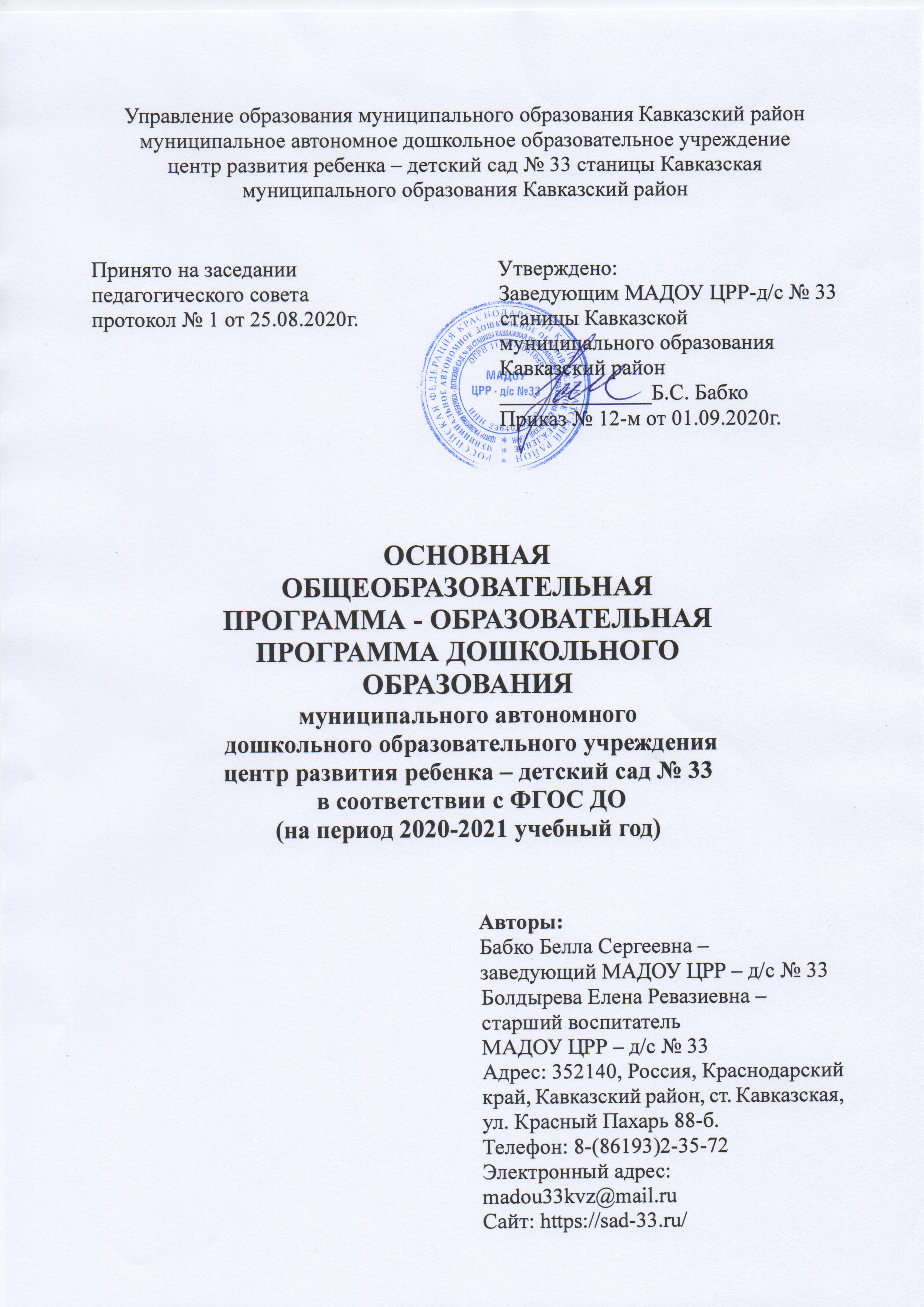 I. ЦЕЛЕВОЙ РАЗДЕЛ1.1 Обязательная частьПояснительная записка.Основная общеобразовательная программа - образовательная программа дошкольного образования (далее – Программа) муниципального автономного дошкольного образовательного учреждения центр развития ребенка - детский сад № 33 (далее – МАДОУ) разработана рабочей группой педагогов в составе: заведующий МАДОУ – Б.С. Бабко; старший воспитатель – Е.Р. Болдырева; педагог-психолог – Д.Я. Бадалян; учитель-логопед – Л.А. Пачкова; воспитатель – Т.В. Воробьева; представитель родительской общественности – С.С. Шумилова.Образовательная программа дошкольного образования МАДОУ определяет цель, задачи, планируемые результаты, содержание и организацию образовательного процесса на ступени дошкольного образования.    Программа сформирована как программа психолого-педагогической поддержки позитивной социализации и индивидуализации, развития личности детей дошкольного возраста и определяет комплекс основных характеристик дошкольного образования (объем, содержание и планируемые результаты в виде целевых ориентиров дошкольного образования).Общие сведения о дошкольной образовательной организации        Муниципальное автономное дошкольное образовательное учреждение центр развития ребенка - детский сад № 33 станицы Кавказской муниципального образования Кавказский район является некоммерческой организацией, созданной для оказания услуг в целях обеспечения реализации, предусмотренных законодательством Российской Федерации полномочий муниципального образования Кавказский район в сфере образования.                      Муниципальное дошкольное образовательное учреждение центр развития ребенка - детский сад № 33 станицы Кавказская муниципального образования Кавказский район создано на основании постановления администрации муниципального образования Кавказский район № 130 от 03.02.2017года «О реорганизации муниципального автономного дошкольного образовательного учреждения центр развития ребёнка - детский сад № 22 станицы Кавказская муниципального образования Кавказский район» в форме выделения муниципального автономного дошкольного образовательного учреждения центр развития ребёнка - детский сад № 33 станицы Кавказская муниципального образования Кавказский район.»       Статус МАДОУ по гражданскому законодательству: организационно-правовая форма — муниципальное учреждение; тип учреждения - автономное.              Статус МАДОУ по законодательству об образовании: тип — дошкольная образовательная организация.      Наименование МАДОУ на русском языке: полное - муниципальное автономное дошкольное образовательное учреждение центр развития ребенка - детский сад № 33 ст. Кавказская муниципального образования Кавказский район, сокращенное — МАДОУ ЦРР-д/с № 33.      Место нахождения МАДОУ (юридический и почтовый адрес): 352140, Россия, Краснодарский край, Кавказский район, ст. Кавказская, ул. Красный Пахарь 88-б.Фактический адрес: 352140, Россия, Краснодарский край, Кавказский район, ст. Кавказская ул. Красный Пахарь 88-б.Образовательная деятельность осуществляется МАДОУ по адресу: 352140, Россия, Краснодарский край Кавказский район, ст. Кавказская, ул. Красный Пахарь 88-б.Телефон: 8-(86193)2-35-72Электронный адрес: madou33kvz@mail.ru Сайт: https://sad-33.ru/ Дошкольное образование в МАДОУ осуществляется в соответствии с настоящейобразовательной программой дошкольного образования.МАДОУ осуществляет свою образовательную, правовую, хозяйственную деятельность наоснове законодательных нормативных документов:- лицензия на образовательную деятельность от 17.08.2018 № 08806, серия 23ЛО1 № 0006173, срок действия бессрочно.Учредителем и собственником имущества МАДОУ является муниципальное образование Кавказский район.Документы, регламентирующие образовательную деятельность.	Программа разработана в соответствии с нормативными правовыми документами:Цели и задачи реализации программы дошкольного образования.Ведущие цели Программы — создание благоприятных условий для полноценного проживания ребенком дошкольного детства, формирование основ базовой культуры личности, всестороннее развитие психических и физических качеств в соответствии с возрастными и индивидуальными особенностями, подготовка к жизни в современном обществе, формирование предпосылок к учебной деятельности, обеспечение безопасности жизнедеятельности дошкольника.Особое внимание в Программе уделяется развитию личности ребенка, сохранению и укреплению здоровья детей, а также воспитанию у дошкольников таких качеств, как патриотизм, активная жизненная позиция, творческий подход в решении различных жизненных ситуаций, уважение к традиционным ценностям.Эти цели реализуются в процессе разнообразных видов детской деятельности: игровой, коммуникативной, трудовой, познавательно-исследовательской, продуктивной (изобразительная, конструктивная и др.), музыкальной, чтения.Для достижения целей Программы первостепенное значение имеют:забота о здоровье, эмоциональном благополучии и своевременном всестороннем развитии каждого ребенка;создание в группах атмосферы гуманного и доброжелательного отношения ко всем воспитанникам, что позволяет растить их общительными, любознательными, инициативными, стремящимися к самостоятельности и творчеству;максимальное использование разнообразных видов детской деятельности, их интеграция в целях повышения эффективности воспитательно-образовательного процесса;творческая организация воспитательно-образовательного процесса;вариативность использования образовательного материала, позволяет развивать творчество в соответствии с интересами и наклонностями каждого ребенка;уважительное отношение к результатам детского творчества;единство подходов к воспитанию детей в условиях дошкольного образовательного учреждения и семьи;соблюдение в работе детского сада и начальной школы преемственности. исключающей умственные и физические перегрузки в содержании образования детей дошкольного возраста, обеспечивающей отсутствие давления предметного обучения. Решение обозначенных в Программе целей и задач воспитания возможно только при систематической и целенаправленной поддержке педагогом различных форм детской активности и инициативы, начиная с первых дней пребывания ребенка в дошкольном образовательном учреждении.Принципы и подходы к формированию ПрограммыПринцип развивающего образования, который реализуется через деятельность каждого ребенка в зоне его ближайшего развития.Принцип научной обоснованности и практической применимости (содержание программы соответствует основным положениям возрастной психологии и дошкольной педагогики).Принцип полноты, необходимости и достаточности (содержание программы позволяет решать поставленные цели и задачи только на необходимом и достаточном материале).Принцип единства воспитательных, развивающих и обучающих целей и задач процесса образования детей дошкольного возраста, в процессе реализации которых формируются такие знания, умения и навыки, которые имеют непосредственное отношение к развитию детей дошкольного возраста.Принцип интеграции образовательных областей в соответствии с возрастными возможностями и особенностями воспитанников, спецификой и возможностями образовательных областей.Комплексно-тематический принцип построения образовательного процесса.Принцип решения программных образовательных задач в совместной деятельности взрослого и детей и самостоятельной деятельности детей не только в рамках непосредственно образовательной деятельности, но и при проведении режимных моментов в соответствии со спецификой дошкольного образования.Принцип построения образовательного процесса на адекватных возрасту формах работы с детьми, с учетом положения, что основной формой работы с детьми дошкольного возраста и ведущим видом деятельности для них является игра.Принцип гуманизации - означает признание уникальности и неповторимости личности каждого ребенка, признание неограниченных возможностей развития личного потенциала каждого ребенка, уважение к личности ребенка со стороны всех участников образовательного процесса.Принципы дифференциации и индивидуализации в образовательном процессе обеспечивают развитие ребенка в соответствии с его склонностями, интересами и возможностями, осуществляется   этот принцип через создание условий для воспитания и обучения каждого ребенка с учетом индивидуальных особенностей его развития.Принцип непрерывности образования требует связи всех ступенек дошкольного образования для обеспечения к концу дошкольного детства такого уровня развития каждого ребенка, который позволит ему быть успешным при обучении в начальной школе; соблюдение принципа преемственности требует не только и не столько усвоения детьми определенного объема информации, знаний, сколько формирования у дошкольника качеств, необходимых для овладения учебной деятельностью - любознательности, инициативности, самостоятельности, произвольности и др.Принцип системности, который означает, что Программа представляет собой целостную систему высокого уровня (все компоненты в ней взаимосвязаны и взаимозависимы).Принцип этнокультурной соотнесенности дошкольного образования, который реализуется через приобщение детей к истокам русской народной культуры, культуры народов Кубани, одновременно Программа предполагает воспитание уважения к другим народам, интерес к мировому сообществу.Значимые для разработки программы характеристикиособенностей развития детейВ МАДОУ ЦРР-д/с № 33 воспитываются дети в возрасте от 1,5 до 8 лет, что является особенностью Программы (наличие детей двух возрастных периодов):- ранний возраст (1,5-3 года);-дошкольный возраст (3-7 лет).Психическое развитие и ведущая деятельность (игра - как социальная ситуация развития) данных возрастов кардинально отличается. Следовательно особенности построения образовательного процесса и предметно-развивающей среды существенно отличаются.Возрастные особенности детей подробно сформулированы в комплексной примерной основной образовательной Программе дошкольного образования «От рождения до школы» под редакцией Н. Е. Вераксы, Т. С. Комаровой, М. А. Васильевой.Контингент воспитанников. Сведения о занятости детей в 2020 году.МАДОУ укомплектовано следующими группами 10,5 часового пребывания:Информация на 01.09.2020 года.Кадровый потенциалДля реализации ОП ДО МАДОУ ЦРР-д/с № 33 полностью укомплектовано необходимыми педагогическими кадрами.Воспитательно-образовательный процесс в соответствии со штатным расписанием обеспечивают специалисты:В соответствии с ФГОС ДО и согласно плану-графику МАДОУ повышения квалификации педагогов и руководящих работников прошли курсы ПК в объеме 72 часа в ГБОУ "Институт развития образования Краснодарского края (ИРО), общее количество составляет - 100%.100% педагогов владеют навыками пользователя ПК. Педагоги постоянно повышают свой профессиональный уровень через посещения методических объединений района и семинаров, прохождение процедуры на соответствие занимаемой должности, самообразование, что способствует повышению профессионального мастерства, положительно влияет на развитие МАДОУ.  Планируемые результаты как ориентиры освоения воспитанниками образовательной программы дошкольного образования.Специфика дошкольного детства (гибкость, пластичность развития ребенка, высокий разброс вариантов его развития, его непосредственность и непроизвольность) не позволяет требовать от ребенка дошкольного возраста достижения конкретных образовательных результатов и обусловливает необходимость определения результатов освоения образовательной программы в виде целевых ориентиров.Целевые ориентиры дошкольного образования, представленные в ФГОС ДО, рассматриваются как социально-нормативные возрастные характеристики возможных достижений ребенка. Это ориентир для педагогов и родителей, обозначающий направленность воспитательной деятельности взрослых.Целевые ориентиры образования в младенческом и раннем возрасте:• Ребенок интересуется окружающими предметами и активно действует с ними; эмоционально вовлечен в действия с игрушками и другими предметами, стремится проявлять настойчивость в достижении результата своих действий.• Использует специфические, культурно фиксированные предметные действия, знает назначение бытовых предметов (ложки, расчески, карандаша и пр.) и умеет пользоваться ими.Владеет простейшими навыками самообслуживания; стремится проявлять самостоятельность в бытовом и игровом поведении; проявляет навыки опрятности.• Проявляет отрицательное отношение к грубости, жадности.• Соблюдает правила элементарной вежливости (самостоятельно или по напоминанию говорит «спасибо», «здравствуйте», «до свидания», «спокойной ночи» (в семье, в группе)); имеет первичные представления об элементарных правилах поведения в детском саду, дома, на улице и старается соблюдать их.• Владеет активной речью, включенной в общение; может обращаться с вопросами и просьбами, понимает речь взрослых; знает названия окружающих предметов и игрушек. Речь становится полноценным средством общения с другими детьми.• Стремится к общению со взрослыми и активно подражает им в движениях и действиях; появляются игры, в которых ребенок воспроизводит действия взрослого. Эмоционально откликается на игру, предложенную взрослым, принимает игровую задачу.• Проявляет интерес к сверстникам; наблюдает за их действиями и подражает им. Умеет играть рядом со сверстниками, не мешая им. Проявляет интерес к совместным играм небольшими группами.• Проявляет интерес к окружающему миру природы, с интересом участвует в сезонных наблюдениях.• Проявляет интерес к стихам, песням и сказкам, рассматриванию картинок, стремится двигаться под музыку; эмоционально откликается на различные произведения культуры и искусства.• С пониманием следит за действиями героев кукольного театра; проявляет желание участвовать в театрализованных и сюжетно-ролевых играх.• Проявляет интерес к продуктивной деятельности (конструирование, лепка, рисование, аппликация).• У ребенка развита крупная моторика, он стремится осваивать различные виды движений (бег, лазанье, перешагивание и пр.). С интересом участвует в подвижных играх с простым содержанием, несложными движениями.Целевые ориентиры на этапе завершения дошкольного образования:• Ребенок овладевает основными культурными средствами, способами деятельности, проявляет инициативу и самостоятельность в разных видах деятельности - игре, общении, познавательно-исследовательской деятельности, конструировании и др.; способен выбирать себе род занятий, участников по совместной деятельности.• Ребенок обладает установкой положительного отношения к миру, к разным видам труда, другим людям и самому себе, обладает чувством собственного достоинства; активно взаимодействует со сверстниками и взрослыми, участвует в совместных играх.• Способен договариваться, учитывать интересы и чувства других, сопереживать неудачам и радоваться успехам других, адекватно проявляет свои чувства, в том числе чувство веры в себя, старается разрешать конфликты. Умеет выражать и отстаивать свою позицию по разным вопросам.• Способен сотрудничать и выполнять как лидерские, так и исполнительские функции в совместной деятельности.• Понимает, что все люди равны вне зависимости от их социального происхождения, этнической принадлежности, религиозных и других верований, их физических и психических особенностей.• Проявляет эмпатию по отношению к другим людям, готовность прийти на помощь тем, кто в этом нуждается.• Проявляет умение слышать других и стремление быть понятым другими.• Ребенок обладает развитым воображением, которое реализуется в разных видах деятельности, и прежде всего в игре; владеет разными формами и видами игры, различает условную и реальную ситуации; умеет подчиняться разным правилам и социальным нормам. Умеет распознавать различные ситуации и адекватно их оценивать.• Ребенок достаточно хорошо владеет устной речью, может выражать свои мысли и желания, использовать речь для выражения своих мыслей, чувств и желаний, построения речевого высказывания в ситуации общения, выделять звуки в словах, у ребенка складываются предпосылки грамотности.• У ребенка развита крупная и мелкая моторика; он подвижен, вынослив, владеет основными движениями, может контролировать свои движения и управлять ими.• Ребенок способен к волевым усилиям, может следовать социальным нормам поведения и правилам в разных видах деятельности, во взаимоотношениях со взрослыми и сверстниками, может соблюдать правила безопасного поведения и навыки личной гигиены.• Проявляет ответственность за начатое дело.• Ребенок проявляет любознательность, задает вопросы взрослым и сверстникам, интересуется причинно-следственными связями, пытается самостоятельно придумывать объяснения явлениям природы и поступкам людей; склонен наблюдать, экспериментировать. Обладает начальными знаниями о себе, о природном и социальном мире, в котором он живет; знаком с произведениями детской литературы, обладает элементарными представлениями из области живой природы, естествознания, математики, истории и т.п.; способен к принятию собственных решений, опираясь на свои знания и умения в различных видах деятельности.• Открыт новому, то есть проявляет желание узнавать новое, самостоятельно добывать новые знания; положительно относится к обучению в школе.• Проявляет уважение к жизни (в различных ее формах) и заботу об окружающей среде.• Эмоционально отзывается на красоту окружающего мира, произведения народного и профессионального искусства (музыку, танцы, театральную деятельность, изобразительную деятельность и т. д.).• Проявляет патриотические чувства, ощущает гордость за свою страну, ее достижения, имеет представление о ее географическом разнообразии, многонациональности, важнейших исторических событиях.• Имеет первичные представления о себе, семье, традиционных семейных ценностях, включая традиционные гендерные ориентации, проявляет уважение к своему и противоположному полу.• Соблюдает элементарные общепринятые нормы, имеет первичные ценностные представления о том, «что такое хорошо и что такое плохо», стремится поступать хорошо; проявляет уважение к старшим и заботу о младших.• Имеет начальные представления о здоровом образе жизни. Воспринимает здоровый образ жизни как ценность.1.2. Часть Программы,формируемая участниками образовательных отношений.Региональный компонентВ ФГОС ДО отмечается, что часть программы, формируемая участниками образовательного процесса должна отражать специфику национально-культурных условий, в которых осуществляется образовательный процесс. Таким образом, новый нормативный документ активизирует переосмысления культурного содержания в региональном дошкольном образовании, учитывая при этом, что специфика региональной культуры строится не только на общих процессах, происходящих в образовании и культуре, но и на развитии детей как представителей региона, с одной стороны, и как носителей местной культуры — с другой стороны.Знакомство с родным краем входит в образовательный процесс МАДОУ ЦРР-д/с № 33, выстроенный на основе доминирующих целей базовой программы, в которую гармонично вписывается краеведческий материал.Введение регионального содержания с учётом принципа постепенного перехода от более близкого ребёнку, личностно значимого (дом, семья), к менее близкому – культурно-историческим фактам.Деятельностный подход в приобщении детей к истории, культуре, природе родного края: дети сами выбирают деятельность, в которой они хотели бы участвовать, чтобы отразить свои чувства и представления об увиденном и услышанном (творческая игра, аппликация, лепка, рисование, коллекционирование и другое).Осознанный выбор методов знакомства с родным краем, станицей, повышающих познавательную и эмоциональную активность детей (мини-музеи народного быта, предметы декоративно-прикладного искусства, музыка и т.д.).Региональный компонент  предусматривает включение воспитанников в процесс ознакомления с особенностями Кавказского района и Краснодарского края: с национально-культурными особенностями через произведения искусства, художественное слово, фольклор, музыку, знакомство с историей Кубани, азами казачьей культуры и казачьего быта, знакомства с родной природой, памятниками архитектуры, искусства, декоративно-прикладного искусства, художественно-ремесленные традиции, особенностями языка, обрядами, народными кубанскими играми.  Основной целью работы является развитие духовно-нравственной культуры ребенка, формирование ценностных ориентаций средствами традиционной многонациональной культуры Кавказского раона и Краснодарского края.  Задачи решаемые в ходе реализации регионального компонента: воспитывать у детей любовь к родному дому, семье, детскому саду, станице, краю;формировать бережное отношение к природе Кавказского района;развивать интерес к кубанским традициям и промыслам;расширять представления о народах Краснодарского края и воспитывать чувства толерантного отношения к ним;знакомить детей с гербом, флагом и гимном района, края;воспитывать уважение к труду взрослых и сверстников, на примере своей станицы и края;развивать чувство ответственности и гордости за достижения своей станицы и края;Эти задачи важны и актуальны и является задача воспитания у ребенка любви и привязанности к родному дому, семье, семейным традициям и обычаям. Поэтому, задача образовательного учреждения – актуализировать чувство сопричастности ребенка с семьей, родом, родственниками; дать возможность осознавать правила, регулирующие взаимоотношения в семье; инициировать осознание детьми семейных ценностей, традиций, обычаев.Эти задачи решаются во всех видах детской деятельности, так как воспитывают в ребенке не только нравственно-патриотические чувства, но и формируют его взаимоотношения со взрослыми и сверстниками.Таким образом, значение регионального компонента в изучении дошкольниками истории края и нравственно-патриотическое воспитание детей является одной из основных задач дошкольного образовательного учреждения.Из этого следует, что Федеральный Государственный Образовательный Стандарт дает возможность в выборе форм и методов в работе по нравственно-патриотическому воспитанию, учитывая при этом возрастные особенности детей.Значимые характеристики для введения регионального компонентаРеализация регионального компонента начинается с младшего возраста в блоке «Я в мире людей»: родители, семья, друзья, близкие люди, кто работает в детском саду.Со среднего возраста вводятся блоки «Я в мире природы», «Станица, в которой я живу», «Игры и фольклор Кубани»: экологическая культура, красота родной природы, животный и растительный мир, знакомство с родной станицей, её особенности, знакомство с кубанским фольклором, казачьими сказками.В старшем возрасте подключаются новые блоки: «Традиции и культура Кубани» и «С чего начинается Родина» - знакомство с кубанской культурой и традициями старины и современности, знакомить с понятиями «Родина» и «Малая Родина», с защитниками Отечества и с заслуженными людьми станицы и края.Каждый из блоков повторяется с постепенным усложнением согласно возрастным особенностям.II.  СОДЕРЖАТЕЛЬНЫЙ РАЗДЕЛ2.1. Обязательная частьСодержание образования по пяти образовательным областям и методическое обеспечение реализации содержания образовательных областейСодержание образовательной деятельности определяется Образовательной программой дошкольного образования МАДОУ ЦРР-д/с № 33 станицы Кавказская муниципального образования Кавказский район и обеспечивает развитие личности дошкольника, его мотивации и способностей в различных видах деятельности и охватывает следующие образовательные области:познавательное развитие;социально-коммуникативное развитие;речевое развитие;художественно-эстетическое развитие;физическое развитие.Содержание психолого-педагогической работы подробно описано в комплексной программе «От рождения до школы» под ред. Н.Е. Вераксы, Т.С. Комаровой, М.А. Васильевой, учитываемой ОП МАДОУ ЦРР-д/с № 33.Социально-коммуникативное развитие направлено на:усвоение норм и ценностей, принятых в обществе, включая моральные и нравственные ценности;развитие общения и взаимодействия ребенка со взрослыми и сверстниками;становление самостоятельности, целенаправленности и саморегуляции собственных действий; развитие социального и эмоционального интеллекта, эмоциональной отзывчивости, сопереживания, формирование готовности к совместной деятельности со сверстниками, формирование уважительного отношения и чувства принадлежности к своей семье и к сообществу детей и взрослых в Организации;формирование позитивных установок к различным видам труда и творчества;формирование основ безопасного поведения в быту, социуме, природе.Основные цели и задачиСоциализация, развитие общения, нравственное воспитание. Усвоение норм и ценностей, принятых в обществе, воспитание моральных и нравственных качеств ребенка, формирование умения правильно оценивать свои поступки и поступки сверстников.Развитие общения и взаимодействия ребенка с взрослыми и сверстниками, развитие социального и эмоционального интеллекта, уважительного и доброжелательного отношения к окружающим.Формирование готовности детей к совместной деятельности, развитие умения договариваться.Ребенок в семье и сообществе, патриотическое воспитание. Формирование образа Я, чувства принадлежности к своей семье; формирование гендерной принадлежности; воспитание любви к Родине.Развитие навыков самообслуживания; становление самостоятельности, целенаправленности и саморегуляции собственных действий.Воспитание культурно-гигиенических навыков.Формирование позитивных установок к различным видам труда и творчества, воспитание положительного отношения к труду, желания трудиться. Формирование умения ответственно относиться к порученному заданию (желание доводить дело до конца, стремление сделать его хорошо). Формирование первичных представлений о труде взрослых, его роли в обществе и жизни каждого человека.Формирование основ безопасности. Формирование первичных представлений о безопасном поведении в быту, социуме, природе. Воспитание осознанного отношения к выполнению правил безопасности.Формирование осторожного и осмотрительного отношения к потен- циально опасным для человека и окружающего мира природы ситуациям. Формирование представлений о некоторых типичных опасных ситуациях и способах поведения в них.Формирование элементарных представлений о правилах безопасности дорожного движения; воспитание осознанного отношения к необходимости выполнения этих правил.Познавательное развитие предполагает:развитие интересов детей, любознательности и познавательной мотивации;формирование познавательных действий, становление сознания;развитие воображения и творческой активности;формирование первичных представлений о себе, других людях, объектах окружающего мира, о свойствах и отношениях объектов окружающего мира (форме, цвете, размере, материале, звучании, ритме, темпе, количестве, числе, части и целом, пространстве и времени, движении и покое, причинах и следствиях и др.);о малой родине и Отечестве, представлений о социокультурных ценностях нашего народа, об отечественных традициях и праздниках, о планете Земля как общем доме людей, об особенностях ее природы, многообразии стран и народов мира.Основные цели и задачиРазвитие познавательно-исследовательской деятельности. Развитие познавательных интересов детей, расширение опыта ориентировки в окружающем, сенсорное развитие, развитие любознательности и познавательной мотивации; формирование познавательных действий; развитие воображения и творческой активности; формирование первичных представлений об объектах окружающего мира, о свойствах и отношениях объектов окружающего мира (форме, цвете, размере, материале, звучании, ритме, темпе, причинах и следствиях и др.).Развитие восприятия, внимания, памяти, наблюдательности, способности анализировать, сравнивать, выделять характерные, существенные признаки предметов и явлений окружающего мира; умения устанавливать простейшие связи между предметами и явлениями, делать обобщения.Приобщение к социокультурным ценностям. Ознакомление с окружающим социальным миром, формирование целостной картины мира.Формирование первичных представлений о малой родине и Отечестве, представлений о социокультурных ценностях нашего народа, об отечественных традициях и праздниках.Формирование элементарных представлений о планете Земля как общем доме людей, о многообразии стран и народов мира.Формирование элементарных математических представлений, первичных представлений об основных свойствах и отношениях объектов окружающего мира: форме, цвете, размере, количестве, числе, части и целом, пространстве и времени.Ознакомление с природой и природными явлениями. Развитие умения устанавливать причинно-следственные связи между природными явлениями. Формирование первичных представлений о природном многообразии планеты Земля.Формирование элементарных экологических представлений, понимания того, что человек — часть природы, что он должен беречь, охранять и защищать ее. Воспитание умения правильно вести себя в природе.Речевое развитие включает:владение речью как средством общения и культуры;обогащение активного словаря;развитие связной, грамматически правильной диалогической и монологической речи;развитие речевого творчества;развитие звуковой и интонационной культуры речи, фонематического слуха;знакомство с книжной культурой, детской литературой, понимание на слух текстов различных жанров детской литературы;формирование звуковой аналитико-синтетической активности как предпосылки обучения грамоте.Основные цели и задачиРазвитие свободного общения с взрослыми и детьми, овладение конструктивными способами и средствами взаимодействия.Развитие всех компонентов устной речи детей: грамматического строя речи, связной речи - диалогической и монологической форм; формирование словаря, воспитание звуковой культуры речи.Практическое овладение воспитанниками нормами речи.Художественная литература. Воспитание интереса и любви к чтению; развитие литературной речи.Воспитание желания и умения слушать художественные произведения, следить за развитием действия.Художественно-эстетическое развитие предполагает:развитие предпосылок ценностно-смыслового восприятия и понимания произведений искусства (словесного, музыкального, изобразительного), мира природы;становление эстетического отношения к окружающему миру;формирование элементарных представлений о видах искусства; восприятие музыки, художественной литературы, фольклора;стимулирование сопереживания персонажам художественных произведений; реализацию самостоятельной творческой деятельности детей (изобразительной, конструктивно-модельной, музыкальной и др.).Основные цели и задачиФормирование интереса к эстетической стороне окружающей действительности (предметам, явлениям, произведениям искусства) окружающего мира; воспитание интереса к творческой деятельности.Развитие эстетических чувств детей, художественного восприятия, образных представлений, воображения, художественно-творческих способностей.Развитие детского художественного творчества, интереса к самостоятельной творческой деятельности; удовлетворение потребности детей в самовыражении.Приобщение к искусству. Развитие эмоциональной восприимчивости, эмоционального отклика на литературные и музыкальные произведения, красоту окружающего мира, произведения искусства.Приобщение детей к народному и профессиональному искусству (словесному, музыкальному, изобразительному, театральному, к архитектуре) через ознакомление с лучшими образцами отечественного и мирового искусства; воспитание умения понимать содержание произведений искусства.Формирование элементарных представлений о видах и жанрах искусства, средствах выразительности в различных видах искусства.Развитие интереса к различным видам изобразительной деятельности;Воспитание эмоциональной отзывчивости при восприятии произведений изобразительного искусства.Воспитание желания и умения взаимодействовать со сверстниками при создании коллективных работ.Приобщение к конструированию; развитие интереса к конструктивной деятельности, знакомство с различными видами конструкторов.Воспитание умения работать коллективно, объединять свои поделки в соответствии с общим замыслом, договариваться.Приобщение к музыкальному искусству; формирование основ музыкальной культуры, ознакомление с элементарными музыкальными понятиями, жанрами; воспитание эмоциональной отзывчивости.Развитие музыкальных способностей: поэтического и музыкального слуха, чувства ритма, музыкальной памяти; формирование песенного, музыкального вкуса.Воспитание интереса к музыкально-художественной деятельности, совершенствование умений.Развитие детского музыкально-художественного творчества, реализация самостоятельной творческой деятельности детей; удовлетворение потребности в самовыражении.Физическое развитие включает:приобретение опыта в следующих видах деятельности детей: двигательной, в том числе связанной с выполнением упражнений, направленных на развитие таких физических качеств, как координация и гибкость;способствующих правильному формированию опорно-двигательной системы организма, развитию равновесия, координации движения, крупной и мелкой моторики обеих рук, а также с правильным, не наносящем ущерба организму выполнением основных движений (ходьба, бег, мягкие прыжки, повороты в обе стороны),формирование начальных представлений о некоторых видах спорта, овладение подвижными играми с правилами;становление целенаправленности и саморегуляции в двигательной сфере;становление ценностей здорового образа жизни, овладение его элементарными нормами и правилами (в питании, двигательном режиме, закаливании, при формировании полезных привычек и др.).Основные цели и задачиФормирование начальных представлений о здоровом образе жизни.Физическая культура. Сохранение, укрепление и охрана здоровья детей; повышение умственной и физической работоспособности, предупреждение утомления.Обеспечение гармоничного физического развития, совершенствование умений и навыков в основных видах движений, воспитание красоты, грациозности, формирование правильной осанки.Формирование потребности в ежедневной двигательной деятельности.Развитие инициативы, самостоятельности и творчества в двигательной активности, способности к самоконтролю, самооценке при выполнении движений.Развитие интереса к участию в подвижных и спортивных играх и физических упражнениях, активности в самостоятельной двигательной деятельности; интереса к спорту.     Образовательная деятельность осуществляется в процессе организации различных видов детской деятельности (двигательной, игровой, коммуникативной, трудовой, познавательно-исследовательской, продуктивной, музыкальной, чтение художественной литературы и фольклора).Согласно ФГОС ДО Программа реализуется в:- образовательной деятельности в ходе режимных моментов;- самостоятельной деятельности детей (не исключая наблюдения за детьми взрослыми и косвенное руководство их действиями, коррекцию и контроль);- непосредственно образовательной деятельности детей со взрослыми (игровые обучающие ситуации);- совместная образовательная деятельность детей и родителей (в том числе при участии педагогов и специалистов МАДОУ).Содержание психолого-педагогической работы ориентировано на разностороннее развитие дошкольников с учетом их возрастных и индивидуальных особенностей. Задачи психолого-педагогической работы по формированию физических, интеллектуальных и личностных качеств детей решаются интегрировано в ходе освоения всех образовательных областей наряду с задачами, отражающими специфику каждой образовательной области, с обязательным психологическим сопровождениемСхема реализации содержания Программы в образовательном процессе группыФормы, способы, методы и средства реализации ПрограммыЛюбые игровые формы включают в себя:введение в игровую ситуацию, установление правил и распределение ролей - в организационной части,комплекс игровых ситуаций и обучающих игр - в основной части;развязку сюжета, выход из игровой ситуации - подведение итогов игры,рефлексию - в заключительной части.Благодаря этому формируются общее пространство взаимодействия взрослых и детей.В качестве методов формирования игрового пространства и игровой культуры, способных одновременно реализовать цели и задачи образовательной деятельности взрослых, содержание образовательных областей программы, мы выбрали методы, позволяющие обеспечить оптимальное функционирование и развитие структуры детской игры — воображаемой ситуации, игровой роли и игровых правил. В итоге появилась следующая классификация, которую может использовать в своей образовательной деятельности воспитатель группы.Формы реализации образовательной программыФормы работы по образовательным областямКонкретное содержание указанных образовательных областей зависит от возрастных и индивидуальных особенностей детей, определяется целями и задачами программы и реализуется в различных видах деятельности (общении, игре, познавательно-исследовательской деятельности - как сквозных механизмах развития ребенка).Формы организации игровых ситуаций.Специфика организации образовательного процесса в МАДОУ на основе ФГОС ДО:- Совместная деятельность взрослого и детей – основная модель организации образовательного процесса детей дошкольного возраста. Отличается наличием равноправной позиции взрослого и партнерской формой организации (возможность свободного размещения, перемещения и общения детей в процессе образовательной деятельности). Предполагает индивидуальную, подгрупповую, фронтальную формы работы с воспитанниками. Организация совместной деятельности взрослых и детей должна распространяться как на проведение режимных моментов, так и на всю организованную образовательную деятельность.- Самостоятельная деятельность детей - одна из основных моделей организации образовательного процесса детей дошкольного возраста. Свободная деятельность детей в условиях созданной педагогами предметно – развивающей среды, обеспечивающая выбор каждым ребенком деятельность по интересам и позволяющая ему взаимодействовать со сверстниками или действовать индивидуально.            - Организованная воспитателем образовательная деятельность воспитанников, направленная на решение задач, связанных с интересами других людей (эмоциональное благополучие других людей, помощь другим в быту, в общении и т.д.)Методы реализации образовательной программыМетоды - упорядоченные способы взаимодействия взрослого и детей, направленные на достижение целей и решение задач дошкольного образования. 
Для обеспечения эффективного взаимодействия педагога и детей в ходе реализации образовательной программы используются следующие методы: методы мотивации и стимулирования развития у детей первичных представлений и приобретения детьми опыта поведения и деятельности (образовательные ситуации, игры, соревнования, состязания и др.);методы создания условий, или организации развития у детей первичных представлений и приобретения детьми опыта поведения и деятельности (метод приучения к положительным формам общественного поведения, упражнения, образовательные ситуации);методы, способствующие осознанию детьми первичных представлений и опыта поведения и деятельности (рассказ взрослого, пояснение, разъяснение, беседа, чтение художественной литературы, обсуждение, рассматривание и обсуждение, наблюдение и др.);информационно-рецептивный метод - предъявление информации, организация действий ребёнка с объектом изучения (распознающее наблюдение, рассматривание картин, демонстрация кино- и диафильмов, просмотр компьютерных презентаций, рассказы воспитателя или детей, чтение); репродуктивный метод - создание условий для воспроизведения представлений и способов деятельности, руководство их выполнением (упражнения на основе образца воспитателя, беседа, составление рассказов с опорой на предметную или предметно-схематическую модель);метод проблемного изложения - постановка проблемы и раскрытие пути её решения в процессе организации опытов, наблюдений; эвристический метод (частично-поисковый) – проблемная задача делится на части – проблемы, в решении которых принимают участие дети (применение представлений в новых условиях)исследовательский метод - составление и предъявление проблемных ситуаций, ситуаций для экспериментирования и опытов (творческие задания, опыты, экспериментирование).Все формы реализации Программы могут выступать и в качестве методов (проектная деятельность - интегративный метода проектов).Средства реализации образовательной программы - это совокупность материальных и идеальных объектов:демонстрационные и раздаточные;визуальные, аудийные, аудиовизуальные;естественные и искусственные;реальные и виртуальные;Средства, направленные на развитие деятельности детей:двигательной (оборудование для ходьбы, бега, ползания, лазанья, прыгания, занятий с мячом и др.);игровой (игры, игрушки);коммуникативной (дидактический материал);чтения художественной литературы (книги для детского чтения, в том числе аудиокниги, иллюстративный материал);познавательно-исследовательской (натуральные предметы для исследования и образно-символический материал, в том числе макеты, карты, модели, картины и др.);трудовой (оборудование и инвентарь для всех видов труда);продуктивной (оборудование и материалы для лепки, аппликации, рисования и конструирования);музыкально-художественной (детские музыкальные инструменты, дидактический материал и др.)ОРГАНИЗАЦИЯ ДВИГАТЕЛЬНОГО РЕЖИМА МАДОУПРИМЕРНАЯ МОДЕЛЬ ДВИГАТЕЛЬНОГО РЕЖИМА В МАДОУЗДОРОВЬЕСБЕРЕГАЮЩИЕ ТЕХНОЛОГИИ, ИСПОЛЬЗУЕМЫЕ В МАДОУОсобенности образовательной деятельности разных видов и культурных практик.Развитие ребенка, его образование осуществляется через взаимодействие со взрослыми, через самостоятельную деятельность в предметном окружении. Поэтому основную роль в его развитии выполняют взрослые.В Программе дошкольное образование понимается как осуществление ребенком различных форм активности совместно со взрослым и самостоятельно, в детском саду и в семье.В самостоятельной деятельности и с помощью взрослого ребенок учится играть, рисовать, общаться с окружающими. Процесс приобретения универсальных культурных умений при взаимодействии со взрослыми и в самостоятельной деятельности в предметной среде является процессом овладения культурными практиками, где взрослый исполняет роль партнера, а не учителя. Основной функциональной характеристикой партнерских отношений является равноправное относительно ребенка включение взрослого в процесс деятельности.К основным культурным практикам, осваиваемым дошкольниками, относятся: игра (сюжетная и с правилами), продуктивная деятельность, познавательно-исследовательская деятельность, чтение художественной литературы. Перечень сугубо детских видов деятельности может меняться в зависимости от социокультурной ситуации, в которой растет конкретный ребенок, и ценностей общества в целом. Перечисленные выше культурные практики являются до известной степени универсальными – они используются для образования детей в любом современном обществе.В тоже время они могут быть дополнены другими культурными практиками такими как практическая деятельность («трудовое воспитание»); результативные физические упражнения («физкультура»); коммуникативный тренинг («развитие речи»), простейшее музицирование, целенаправленное изучение основ математики, грамоты, и многое другое.В Программе выделены следующие подразделы: «Сюжетная игра», «Игра с правилами», «Продуктивная деятельность», «Познавательно-исследовательская деятельность», «Художественная литература», «Музыка» и «Физическая культура».В процессе осуществления указанных культурных практик, а также в бытовой практической деятельности у ребенка происходит нравственное и коммуникативное развитие.Подробные характеристики каждого вида деятельности даны в соответствующем разделе программы. Каждый из них имеет свои способы реализации, и как следствие, специфические цели и задачи, которые воспитатель, осуществляя образовательную деятельность, должен решить.Содержание конкретных занятий с детьми педагог имеет возможность составить самостоятельно, руководствуясь специфической для каждой культурной практики классификацией и особенностями группы детей. Таким образом, при реализации программы, речь идет не об отказе от привычного содержания занятий, а лишь о другом методе их распределения в образовательном процессе в целом, и в конкретном календарном плане в частности.Вся образовательная деятельность осуществляется в игре, что является ведущей деятельностью дошкольного детства. Игра рассматривается как универсальный и культуроформирующий фактор, который способствует переводу жизненного опыта ребенка в игровое пространство детского коллектива. В игре каждый ребенок получает возможность пережить множество ситуаций. Это происходит через развитие:- двигательной деятельности и физической культуры — в подвижных играх;- познавательной деятельности, сенсорной культуры и культуры познания в дидактических играх и игре-экспериментировании;- коммуникативной деятельности и культуры общения, нравственной культуры - в сюжетно-ролевых и режиссерских играх;- речевой деятельности и культуры речи - в словесных и речевых, театрализованных играх;- музыкальной, изобразительной, конструктивной деятельности и художественно-эстетической культуры - в музыкально-дидактических, художественно-творческих и строительных играх.В итоге ребенок принимает на себя роль «человека культуры» - обладающего физической, сенсорной, познавательной и речевой культурами, начинает проявлять интерес к новым способам действия и взаимодействия в окружающем его мире. В итоге, ребенок отрабатывает разные ситуации общения со взрослыми и сверстниками, что способствует находить общий язык со сверстниками, согласовывать собственные задачи с чужими. На помощь приходят правила игрового поведения в группе, сложившиеся культурные практики игрового взаимодействия. Благодаря им ребенок осваивает новые социальные позиции в межличностных отношениях. Так задачи ребенка и группы играющих детей начинают пересекаться с задачами образовательной деятельности педагога. Поэтому все культурные практики игрового взаимодействия, которые складываются в группе в ходе образовательной деятельности, можно представить в виде многообразия практик детских игр.Модель реализации образовательного процесса через образовательную деятельность и культурные практики.Характеристика видов детской деятельности и формы руководства культурно-игровой практикойВиды детской деятельности и культурных практик в соответствии с возрастными особенностями детей.Способы и направления поддержки детской инициативыВажнейшим условием реализации данной программы является создание развивающей и эмоционально комфортной для ребенка образовательной среды. Пребывание в детском саду должно доставлять ребенку радость, а образовательные ситуации должны быть увлекательными.Важнейшие образовательные ориентиры:• обеспечение эмоционального благополучия детей;• создание условий для формирования доброжелательного и внимательного отношения детей к другим людям;• развитие детской самостоятельности (инициативности, автономии и ответственности);• развитие детских способностей, формирующихся в разных видах деятельности.Для реализации этих целей педагогам рекомендуется:• проявлять уважение к личности ребенка и развивать демократический стиль взаимодействия с ним и с другими педагогами;• создавать условия для принятия ребенком ответственности и проявления эмпатии к другим людям;• обсуждать совместно с детьми возникающие конфликты, помогать решать их, вырабатывать общие правила, учить проявлять уважение друг к другу;• обсуждать с детьми важные жизненные вопросы, стимулировать проявление позиции ребенка;• обращать внимание детей на тот факт, что люди различаются по своим убеждениям и ценностям, обсуждать, как это влияет на их поведение;• обсуждать с родителями (законными представителями) целевые ориентиры, на достижение которых направлена деятельность педагогов МАДОУ, и включать членов семьи в совместное взаимодействие по достижению этих целей.Система дошкольного образования в образовательной организации должна быть нацелена то, чтобы у ребенка развивались игра и познавательная активность. В МАДОУ должны быть созданы условия для проявления таких качеств, как: инициативность, жизнерадостность, любопытство и стремление узнавать новое.Адекватная организация образовательной среды стимулирует развитие уверенности в себе, оптимистического отношения к жизни, дает право на ошибку, формирует познавательные интересы, поощряет готовность к сотрудничеству и поддержку другого в трудной ситуации, то есть обеспечивает успешную социализацию ребенка и становление его личности.Изучаемые детьми темы выступают как материал для достижения целей образовательной работы — развития способностей и инициативы ребенка, овладения доступными для дошкольного возраста культурными средствами (наглядными моделями и символами). Благодаря этому образовательная программа становится залогом подготовки детей к жизни в современном обществе, требующем умения учиться всю жизнь и при этом разумно и творчески относиться к действительности.Все ситуации повседневной жизни, в которых оказывается ребенок в детском саду, имеют образовательное значение: на прогулке и во время режимных моментов ребенок выстраивает отношение к себе и другим, учится быть инициативным и принимать решения, использовать свое мышление и воображение.Направления поддержки детской инициативы:- творческая инициатива – предполагает включенность ребенка в сюжетную игру как основную творческую деятельность, где развиваются воображение, образное мышление;- инициатива как целеполагание и волевое усилие – предполагает включенность ребенка в разные виды продуктивной деятельности – рисование, лепку, конструктивное моделирование, где развиваются произвольность, планирующая функция речи;- коммуникативная инициатива – предполагает включенность ребенка во взаимодействие со сверстниками, где развиваются эмпатия, коммуникативная функция речи;- познавательная инициатива – предполагает любознательность, включенность в экспериментирование, простую познавательно-исследовательскую деятельность, где развиваются способности устанавливать пространственно- временные, причинно-следственные и родо-видовые отношения.Особенности взаимодействияпедагогического коллектива с семьями   воспитанников В современных условиях дошкольное образовательное учреждение является единственным общественным институтом, регулярно и неформально взаимодействующим с семьей, то есть имеющим возможность оказывать на неё определенное влияние.   Основные цели и задачиВажнейшим условием обеспечения целостного развития личности ребенка является развитие конструктивного взаимодействия с семьей.Ведущая цель — создание необходимых условий для формирования ответственных взаимоотношений с семьями воспитанников и развития компетентности родителей (способности разрешать разные типы социальнo-педагогических ситуаций, связанных с воспитанием ребенка); обеспечение права родителей на уважение и понимание, на участие в жизни детского сада.Родителям и воспитателям необходимо преодолеть субординацию, в отношениях друг с другом, отказаться от критики друг друга, научиться видеть друг в друге не средство решения своих проблем, а полноправных партнеров, сотрудников.Основные задачи взаимодействия детского сада с семьей:• изучение отношения педагогов и родителей к различным вопросам воспитания, обучения, развития детей, условий организации разнообразной деятельности в детском саду и семье;• знакомство педагогов и родителей с лучшим опытом воспитания в детском саду и семье, а также с трудностями, возникающими в семейном и общественном воспитании дошкольников;• информирование друг друга об актуальных задачах воспитания и обучения детей и о возможностях детского сада и семьи в решении данных задач;• создание в детском саду условий для разнообразного по содержанию и формам сотрудничества, способствующего развитию конструктивного взаимодействия педагогов и родителей с детьми;• привлечение семей воспитанников к участию в совместных с педагогами мероприятиях, организуемых в районе (городе, области);• поощрение родителей за внимательное отношение к разнообразным стремлениям и потребностям ребенка, создание необходимых условий для их удовлетворения в семье.В основу совместной деятельности семьи и дошкольного учреждения заложены следующие принципы:единый подход к процессу воспитания ребёнка;открытость дошкольного учреждения для родителей;взаимное доверие во взаимоотношениях педагогов и родителей;уважение и доброжелательность друг к другу;дифференцированный подход к каждой семье;равно ответственность родителей и педагогов.На сегодняшний день в МАДОУ осуществляется интеграция общественного и семейного воспитания дошкольников со следующими категориями родителей: с семьями воспитанников и с будущими родителями.Основные направления и формы взаимодействия с семьейВзаимопознание и взаимоинформирование.Прекрасную возможность для обоюдного познания воспитательного потенциала дают: специально организуемая социально-педагогическая диагностика с использованием бесед, анкетирования; посещение педагогами семей воспитанников; организация дней открытых дверей в детском саду; разнообразные встречи, ориентированные на знакомство с достижениями и трудностями воспитанников.Стенды. На стендах размещается стратегическая (многолетняя), тактическая (годичная) и оперативная информация.К стратегической относятся сведения о целях и задачах развития детского сада на дальнюю и среднюю перспективы, о реализуемой образовательной программе, об инновационных проектах дошкольного учреждения, а также о дополнительных образовательных услугах.К тактической информации относятся сведения о педагогах и графиках их работы, о режиме дня, о задачах и содержании воспитательно-образовательной работы в группе на год.Оперативная стендовая информация, предоставляющая наибольший интерес для воспитывающих взрослых, включает сведения об ожидаемых или уже прошедших событиях в группе (детском саду): конкурсах, выставках, встречах, и т. д. Поскольку данный вид информации быстро устаревает, ее постоянно обновляют.Непрерывное образование воспитывающих взрослых.Под образованием родителей понимается обогащение знаний, установок и умений, необходимых для ухода за детьми и их воспитания, гармонизации семейных отношений; выполнения родительских ролей в семье и обществе. Основными формами просвещения выступают: родительские собрания (общие детсадовские), родительские и педагогические чтения.Основные формы обучения родителей: лекции, семинары, мастер-классы, тренинги, проекты, игры.Мастер-класс - презентации специалистов своего профессионального мастерства, с целью привлечения внимания родителей к актуальным проблемам воспитания детей.Тренинг - это совокупность психокоррекционных и обучающих методов, направленных на развитие навыков самопознания и саморегуляции, межперсонального взаимодействия. В процессе тренинга родители активно вовлекаются в специально разработанные педагогом-психологом ситуации, позволяющие осознавать свои личностные ресурсы.Совместная деятельность педагогов, родителей, детейОпределяющей целью разнообразной совместной деятельности в триаде «педагоги-родители-дети» является удовлетворение не только х стремлений и потребностей ребенка, но и стремлений и потребностей родителей и педагогов.Совместная деятельность воспитывающих взрослых организуется в разнообразных формах (акции, вечера музыки и поэзии, посещения семьями программных мероприятий семейного абонемента, организованных учреждениями культуры и искусства, по запросу детского сада; семейные гостиные, фестивали, семейные клубы, вечера вопросов и ответов, салоны, студии, праздники (в том числе семейные), прогулки, экскурсии, проектная деятельность, семейный театр).В этих формах совместной деятельности заложены возможности коррекции поведения родителей и педагогов, предпочитающих авторитарный стиль общения с ребенком; воспитания у них бережного отношения к детскому творчеству.Семейные художественные студии. Семейные художественные студии - это своего рода художественные мастерские, объединяющие семьи воспитанников для занятий творчеством в сопровождении педагога: художника, хореографа, актера. Творческое взаимодействие педагога, детей и родителей в студии может быть разнообразным по форме: совместные специально-организованные занятия; мастер-классы для родителей по рисунку, живописи, рукоделию (по выбору родителей); встречи с искусствоведами, художниками, мастерами декоративно-прикладного искусства; посещение музеев, художественных выставок.Семейные праздники. Традиционными для детского сада являются детские праздники, посвященные знаменательным событиям в жизни страны. Новой формой, актуализирующей сотворчество детей и воспитывающих взрослых, является семейный праздник в детском саду.Семейный праздник в детском саду —это особый день, объединяющий педагогов и семьи воспитанников по случаю какого-либо события. Таким особым днем может стать День матери, День отца, Новый год, День Победы, Всероссийский День семьи, любви и верности (8 июля).Наиболее значимы семейные праздники для семей с детьми раннего возраста, так как малыши в возрасте до 3 лет лучше чувствуют себя, когда на празднике рядом с ними находятся родители.Семейный театр. На протяжении всей истории общественного дошкольного воспитания театральная деятельность развивалась без учета семейного опыта. Развитие партнерских отношений с семьей открывает новые возможности для развития театрализованной деятельности детей и взрослых в форме семейного театра. Семейный театр в детском саду как творческое объединение нескольких семей и педагогов (воспитателей, музыкального руководителя и руководителя театральной студии детского сада) может быть создан не только при участии педагогов, но и при поддержке работников культуры (режиссера и актеров театра).Семейный абонемент. Прекрасную возможность встречи с искусством способны предоставить семье детский сад и его партнеры —учреждения искусства и культуры, организующие встречу с искусством по заранее составленным программам воскресного (субботнего) семейного абонемента. Программы посвящаются разным видам искусства. Например: «Чудо по имени музыка», «В гостях у художника», «Семейные встречи в библиотеке».Проектная деятельность - совместная деятельность по овладению способами коллективной мыслительной деятельности; создание проекта, ведет к позитивной открытости по отношению к воспитанникам, родителямДля проектирования могут стать любые предложения, направленные на улучшение отношений педагогов, детей и родителей. Например, проведение Дня семьи в детском саду.Семейный календарь. Интересные идеи для проектов рождаются благодаря семейному календарю, который помогает родителям планировать свою деятельность и находить время для взаимообщения с ребенком и ДОУ.Семейный календарь составляется  из двух частей; одна предлагается МАДОУ с учетом возраста детей; о всемирных, всероссийских государственных, областных, городских, районных праздниках, а другая может предлагаться семьями воспитанников с учетом их семейных традиций: семейный опыт по организации разнообразной деятельности в семье (семейного чтения, семейных прогулок на природу, экскурсий в музей, на выставки, к достопримечательностям, достижениях ребенка и т.д.).Оформляя семейный календарь, педагоги и родители в полной мере проявляют свои художественно-оформительские способности.Семейный календарь рождает у родителей и прародителей идеи будущих совместных дел в семье и детском саду.Система взаимодействия с родителямиПлан работы МАДОУ с родителями воспитанников.Сложившиеся традиции МАДОУВ нашем учреждении сложились свои традиции, связанные с жизнедеятельностью детей, а также и традиции коллектива работников МАДОУ: - В каждой группе в первый же год работы появились свои символ группы, свое название, которое придумывали дети вместе с родителями и педагогами.- Дети совместно с педагогами, с участием родителей устраивают веселый праздник «День рождения друзей» с веселыми играми, песнями, эстафетами, что помогает сплочению детей, педагогов и родителей, приносят радость общения друг с другом.- Во многих группах появились собственные традиции, такие как:- Оформление журналов, альбомов, стенгазет на разные тематики из жизни группы. - Мы живем в южной столице России. И наша станица является многонациональной. Соответственно мы знакомим детей с обычаями и традициями Кубани. - В дошкольном учреждении создан мини-музей «Шагая по следам кубанских предков…», способствующий приобщению детей к истокам русской народной культуры средствами музейной педагогики. Основными направлениями организации работы здесь стала деятельность по ознакомлению с предметами русского быта и народными ремеслами, организация художественно-эстетической деятельности (декоративное прикладное творчество, музыкальный фольклор, устное народное творчество). - Взаимодействие с родителями, творческими театральными коллективами станицы, детской сельской библиотекой № 1 наши дети знакомятся с культурой родной станицы, ее достопримечательностями и особенностями.-   Проводятся творческие выставки, конкурсы совместных работ детей и родителей посвященные тематическим праздникам: «Новогоднее чудо», «Осенняя ярмарка», «Полет в космос», «Дети России за мир», «Семь –Я» и многие другие. Все они заканчиваются награждениями победителей и участников этого творчества, что доставляет радость детям, воспитывает чувство гордости за свою семью, способствует сплочению.- Традицией стало для нас проведение Дней открытых дверей для родителей воспитанников детского сада. К этому дню готовится весь коллектив, заранее пишутся объявления с приглашением родителей, с краткой информацией о том, что они могут посетить в этот день: занятия, режимные моменты, консультации, принять участие в подвижных играх и эстафетах.    Выбранная позиция активного члена коллектива позволила родителям оценить трудности педагогической работы, в том числе организационные, интерес к этой деятельности, еще более формировала уважение к труду воспитателя; позволила правильно оценить доброе, заинтересованное отношение к детям со стороны педагогов. Что выявил проведенный опрос (отзывы) среди родителей.  - Непременной традицией нашего коллектива является проведение Дня здоровья. Для этого дня заранее составляются специальные сценарии в каждой группе МАДОУ, приглашаются родители. Устраиваются совместные с детьми спортивные праздники, например: «Неразлучные друзья – взрослые и дети», «Мама, папа, я – дружная семья». - Проводятся ежегодная акции «Пасхальный перезвон», «Твори добро».Образовательная деятельностьпо профессиональной коррекции нарушения развития детейКоррекционная помощь воспитанникам, оказывается в группах компенсирующей направленности. Детей с речевыми нарушениями   рассматривают как группу педагогического риска, потому что их физиологические и психические особенности затрудняют успешное овладение ими учебным материалом в школе. Готовность к школьному обучению во многом зависит от своевременного преодоления нарушений речи. Дети с речевыми нарушениями нуждаются в особой организации коррекционно-логопедической помощи, содержание, формы и методы которой должны быть адекватны возможностям и индивидуальным особенностям  детей.Основой для проведения коррекционно-образовательной работы в логопедических группах является Адаптированная образовательная  программа дошкольного образования (далее – Адаптированная программа) муниципального автономного дошкольного образовательного учреждения центр развития ребенка детский сад № 33 (далее – МАДОУ) разработанная  рабочей группой педагогов в составе: заведующий МАДОУ – Б.С. Бабко; старший воспитатель – Е.Р. Болдырева; учителя – логопеды – Л.А. Пачкова, А.В. Болдырева.Адаптированная программа соответствует требованиям ФГОС ДО к структуре образовательной программы дошкольного образования МАДОУ и спроектирована с учетом образовательных потребностей и запросов воспитанников и их родителей (официальных представителей). Определяет цель, задачи, планируемые результаты, содержание и организацию образовательного процесса на ступени дошкольного образования.    Программа сформирована как программа коррекционной и психолого-педагогической поддержки позитивной социализации и индивидуализации, развития личности детей дошкольного возраста и определяет комплекс основных характеристик дошкольного образования (объем, содержание и планируемые результаты в виде целевых ориентиров дошкольного образования).Цели и задачи реализации программы дошкольного образования.Целью данной Программы является построение системы работы в группах комбинированной и компенсирующей направленности для детей с тяжелыми нарушениями речи (общим недоразвитием речи) в возрасте с 4 до 7 лет, предусматривающей полную интеграцию действий всех специалистов дошкольной образовательной организации и родителей дошкольников. Комплексность педагогического воздействия направлена на выравнивание речевого и психофизического развития детей и обеспечение их всестороннего гармоничного развития, развития физических, духовно-нравственных, интеллектуальных и художественно-эстетических качеств дошкольников.Одной из основных задач Программы является овладение детьми самостоятельной, связной, грамматически правильной речью и коммуникативными навыками, фонетической системой русского языка, элементами грамоты, что формирует психологическую готовность к обучению в школе и обеспечивает преемственность со следующей ступенью системы общего образования.Главная идея Программы заключается в реализации общеобразовательных задач дошкольного образования с привлечением синхронного выравнивания речевого и психического развития детей с общим недоразвитием речи.В целевом разделе Адаптированной программы подробно описано:- Принципы и подходы к формированию Адаптированной программы;- Принципы и подходы к формированию Программы;- Контингент воспитанников- Кадровый потенциал- Планируемые результаты как ориентиры освоения воспитанниками образовательной программы дошкольного образования.- Целевые ориентиры на этапе завершения дошкольного образования.Содержание образовательной и коррекционной деятельности подробно описано во втором разделе Адаптированной программы и обеспечивает коррекцию речевых нарушений (ОНР) в соответствии с возрастными особенностями, развитие личности дошкольника (мотивацию, развитие способностей в различных видах деятельности) и охватывает следующие образовательные области: познавательное развитие; социально-коммуникативное развитие; речевое развитие; художественно-эстетическое развитие; физическое развитие.Форма организации педагогического процесса в группах компенсирующей направленностиФорма организации обучения – подгрупповая и индивидуальная.Основная цель подгрупповых занятий – воспитание навыков коллективной работы. На этих занятиях дети должны научиться адекватно, оценивать качество речевых высказываний сверстников.Индивидуальные занятия. Частота проведения индивидуальных занятий определяется характером и степенью выраженности речевого нарушения, возрастом и индивидуальными психофизическими особенностями детей.Основная цель индивидуальной образовательной деятельности состоит в выборе и в применении комплекса артикуляционных упражнений, направленных на устранение специфических нарушений звуковой стороны речи, характерных для дислалии, дизартрии и др.На данных занятиях дошкольник стремиться овладеть правильной артикуляцией изучаемого звука и автоматизировать его в облегченных фонетических условиях: изолированно, в прямом и обратном слоге, словах несложной слоговой структуры.Важной в методическом аспекте особенностью индивидуальных и подгрупповых занятий является то, что они готовят детей к усвоению более сложного фонетического и лексико-грамматического материала на фронтальных занятиях в группе.Взаимодействие участников педагогического процессаСовместная коррекционная деятельность логопеда и воспитателя.Модель тематического планированияВ содержательном разделе Адаптированной программы подробно описано:- Средства реализации образовательной программы	Особенности образовательной деятельности разных видов и культурных практик; виды детской деятельности и культурных практик в соответствии с возрастными особенностями детей; способы и направления поддержки детской инициативы; сложившие традиции; являются общими для воспитанников дошкольного учреждения.Взаимодействие участников педагогического процесса.Работой по образовательной области «Речевое развитие» руководит учитель-логопед, а другие специалисты подключаются к работе и планируют образовательную деятельность в соответствии с рекомендациями учителя-логопеда.В работе по образовательной области «Познавательное развитие» участвуют воспитатели, учитель-логопед. Учитель-логопед помогает воспитателям выбрать адекватные методы и приемы работы с учетом индивидуальных особенностей и возможностей каждого ребенка с ОНР и этапа коррекционной работы.В образовательной области «Социально-коммуникативное развитие» работу ведут воспитатели. Решение задач этой области осуществляется в ходе режимных моментов, в игровой деятельности детей, во взаимодействии с родителями.В образовательной области «Художественно-эстетическое развитие» принимают участие воспитатели и музыкальный руководитель, который проводит логопедическую ритмику.Работу в образовательной области «Физическое развитие» осуществляют воспитатели и инструктор по физическому воспитанию.В группе компенсирующей направленности МАДОУ коррекционное направление работы является приоритетным, так как целью его является выравнивание речевого и психофизического развития детей. Все педагоги следят за речью детей и закрепляют речевые навыки, сформированные учителем-логопедом. Кроме того, все специалисты под руководством учителя-логопеда занимаются коррекционно-развивающей работой, участвуют в исправлении речевого нарушения и связанных с ним процессов.Воспитатели, музыкальный руководитель, инструктор по физическому воспитанию осуществляют все мероприятия, предусмотренные программой, занимаются физическим, социально-коммуникативным, познавательным, речевым, художественно-эстетическим развитием детей.Эффективность коррекционно-развивающей работы в группе компенсирующей направленности во многом зависит от преемственности в работе логопеда и воспитателей.Взаимодействие с воспитателями логопед осуществляется в разных формах. Это совместное составление перспективного планирования работы на текущий период во всех образовательных областях; обсуждение и выбор форм, методов и приемов коррекционно-развивающей работы; оснащение развивающего предметного пространства в групповом помещении; взаимопосещение и участие в интегрированной образовательной деятельности; совместное осуществление образовательной деятельности в ходе режимных моментов, еженедельные задания учителя-логопеда воспитателям.Еженедельные задания логопеда воспитателю включают в себя следующие разделы: логопедические пятиминутки; подвижные игры и пальчиковая гимнастика; индивидуальная работа.Логопедические пятиминутки служат для логопедизации совместной деятельности воспитателя с детьми и содержат материалы по развитию лексики, грамматики, фонетики, связной речи, упражнения по закреплению или дифференциации поставленных звуков, по развитию навыков звукового и слогового анализа и синтеза, развитию фонематических представлений и неречевых психических функций, связной речи и коммуникативных навыков, то есть для повторения и закрепления материала, отработанного с детьми логопедом.Подвижные игры, упражнения, пальчиковая гимнастика служат для развития общей и тонкой моторики, координации движений, координации речи с движением, развития подражательности и творческих способностей, которые обязательно выдерживаются в рамках изучаемой лексической темы.Индивидуальная работа воспитателей с детьми, включает в себя рекомендации логопеда по автоматизации и дифференциации звуков, а так же по тем разделам программы, при усвоении которых эти дети испытывают наибольшие затруднения.Особенности взаимодействия педагогического коллектива с семьями   воспитанниковВопросам взаимосвязи детского сада с семьей в последнее время уделяется все большее внимание, так как личность ребенка формируется прежде всего в семье и семейных отношениях. В дошкольных учреждениях создаются условия, имитирующие домашние, к образовательно-воспитательному процессу привлекаются родители, которые участвуют в организованной образовательной деятельности, интегрированных занятиях, спортивных праздниках, викторинах, вечерах досуга, театрализованных представлениях, экскурсиях. Педагоги работают над созданием единого сообщества, объединяющего взрослых и детей. Для родителей проводятся тематические родительские собрания и круглые столы, семинары, мастер-классы, организуются диспуты, создаются библиотеки специальной литературы в каждой группе МАДОУ.В группе компенсирующей направленности для детей с тяжелыми нарушениями речи учитель-логопед и другие специалисты привлекают родителей к коррекционно-развивающей работе через консультативную помощь. Эти консультации родители получают в устной форме, что позволяют объединить усилия педагогов и родителей в воспитании гармонично развитой личности.Консультации подскажут родителям, в какое время лучше организовать совместную игровую деятельность с ребенком, во что и как следует играть с ребенком дома.Дети четырехлетнего возраста впервые начинают проявлять стремление к интеллектуальному общению со взрослыми, задают много проблемных вопросов. Родители должны учитывать эту особенность малышей и не оставлять без внимания их вопросы. Особенно это касается детей с речевой патологией, плохо и мало говорящих. Речевую активность таких детей родители должны поддерживать и всячески стимулировать. Это позволяет укрепить доверие ребенка к окружающим взрослым, направить его познавательную активность в нужное русло, вселить в него уверенность в собственных силах и возможностях, что будет способствовать преодолению отставания в речевом развитии.Для детей старшей логопедической группы родители должны стремиться создавать такие ситуации, которые будут побуждать детей применять знания и умения, имеющиеся в их жизненном багаже. Родители должны стимулировать познавательную активность детей, создавать творческие игровые ситуации.В свою очередь работа с детьми седьмого года жизни строится на систематизации полученных ранее знаний, что создаст предпосылки для успешной подготовки детей к обучению в школе.Взаимодействие с родителями воспитанников включает:- активное участие родителей в мероприятиях детского сада (открытые занятия, обучающие занятия – практикумы, подгрупповые и индивидуальные консультации, родительские собрания и т.д.);- игры и упражнения на развитие артикуляционной моторики ребенка,- систематические занятия с ребёнком дома по закреплению изученного на логопедических занятиях материала, по автоматизации поставленных звуков и введению их в речь;- создание положительного эмоционального настроя на логопедические занятия, формирование интереса ребёнка к собственной речи и желания научиться говорить правильно.Материально-техническое обеспечение программы.Материально-техническое обеспечение программы соответствует: санитарно-эпидемиологическим правилам и нормативам; правилам пожарной безопасности; возрасту и индивидуальным особенностям развития детей.Структурными компонентами коррекционных групп являются: групповые ячейки; музыкальный и спортивный залы; кабинеты: педагога-психолога, кабинет учителя-логопеда.В состав групповой ячейки входят:1. Раздевальная (приемная) – предназначена для приема детей и хранения верхней одежды. Раздевальные оборудованы шкафами для верхней одежды детей и персонала. Шкафы для одежды и обуви оборудованы индивидуальными ячейками - полками для головных уборов и крючками для верхней одежды.В приемной расположены информационные уголки для родителей, выполненные в едином стиле («Для вас, родители», «Будь здоров», «Творческий вернисаж»,«Информация»), куда помещается информационный материал для родителей, консультации, рекомендации специалистов.2. Групповая - предназначена для проведения игр, занятий, приема пищи и сна. В групповых установлены столы и стулья по числу детей в группах. Стулья и столы – регулируемые и промаркированы. Подбор мебели для детей проводится с учетом роста детей. Каждая групповая оснащена мебелью для размещения игрового развивающего материала и для организации различных видов деятельности детей. Также в групповых находятся учебные доски (маркерные). В групповых имеются кровати трансформеры (3-х ярусные выкатные). Дети обеспечены индивидуальными постельными принадлежностями, полотенцами, предметами личной гигиены. Имеют не менее 3 комплектов постельного белья и полотенец, 2 комплектов наматрасников из расчета на 1 ребенка.3. Буфетная - предназначена для подготовки готовых блюд к раздаче и мытья столовой посуды.4. Туалетная отдельно от умывальной - здесь установлены умывальные раковины с подводкой горячей и холодной воды для детей, рядом с умывальниками установлены детские полотенечницы, кроме того в туалетных установлены душевой поддон, умывальная раковина для персонала, шкаф для уборочного инвентаря. В туалетных для детей раннего возраста оборудованы шкаф (стеллаж) с ячейками для хранения индивидуальных горшков, слив для их обработки, душевой поддон. В туалетных для детей 3-7 лет установлены детские унитазы в закрывающихся кабинах.Музыкальный зал предназначен для проведения музыкальных занятий с подгруппами детей и индивидуальной работы, праздников, развлечений, спектаклей. В музыкальном зале в достаточном количестве имеются качественные музыкальные игрушки, инструменты, дидактические пособия и театральные атрибуты.Физкультурный зал предназначен для проведения утренней гимнастики, занятий по физическому развитию, праздников, физкультурных досугов, соревнований. Оборудованиеспортивного зала включает – комплекс детских тренажеров, а также разнообразный спортивный инвентарь и спортивные атрибуты для физического развития детей.Методическое обеспечение является необходимым условием реализации программы: наличие в дошкольном учреждении магнитофона, компьютера, дает возможность педагогу широко использовать технические средства обучения. Также для успешной реализации Адаптированной программы необходимо создание предметно-развивающей среды: оснащение логопедического кабинета и групп необходимым оборудованием, дидактическими материалами и наглядными пособиями.Обеспеченность методическими материалами и средствами обучения и воспитания.Режим дняРаспорядок дня в МАДОУ имеет рациональную продолжительность и предполагает разумное чередование различных видов деятельности и отдыха детей в течение их пребывания в учреждении. Режим детского сада включает всю динамическую деятельность детей, как организованную, так и самостоятельную, и предусматривает рациональное содержание двигательной активности, основанное на оптимальном соотношении разных видов деятельности, подобранных с учётом возрастных и индивидуальных возможностей. Режим дня является основой организации образовательного процесса в МАДОУ в соответствии со временем пребывания ребенка в группе – 10,5 часов. Он составляется на холодный и теплый период времени года.Контроль за соблюдением режима в МАДОУ осуществляют медицинские работники и административно-управленческий аппарат.Примерный режим дня старшей логопедической группы (5 -6 лет) на холодный период (сентябрь-май)Примерный режим дня подготовительной логопедической группы (6 – 7 лет) на холодный период (сентябрь-май)Примерный режим дня старшей логопедической группы (5 – 6 лет)на теплый период (июнь-август)Примерный режим дня подготовительной логопедической группы (6 - 7 лет) на теплый период (июнь-август)План образовательной деятельности групп компенсирующей направленностиВ старшей группе компенсирующей направленности для детей с тяжелыми нарушениями речи (ОНР) с октября по май (включительно) проводится в неделю 15 подгрупповых и групповых занятий продолжительностью 20 минут и по 3 индивидуальных занятия с учителем-логопедом и воспитателями для каждого ребенка, что не превышает рекомендованную СанПиН недельную нагрузку.  Индивидуальные занятия не включаются в сетку занятий.   В подготовительной к школе группе компенсирующей направленности для детей с тяжелыми нарушениями речи (ОНР) проводится в неделю 17 коррекционно-развивающих подгрупповых, групповых занятий продолжительностью 30 минут и по 3 индивидуальных занятия с учителем-логопедом и воспитателями для каждого ребенка, что не превышает допустимой недельной нагрузки, рекомендованной СанПиН. Индивидуальные занятия с учителем-логопедом и воспитателями в сетку занятий не включаются.  Региональный компонентОсновной целью работы является развитие духовно-нравственной культуры ребенка, формирование ценностных ориентаций средствами традиционной народной культуры.Принципы работы:Системность и непрерывность.Личностно-ориентированный гуманистический характер взаимодействия детей и взрослых.Свобода индивидуального личностного развития.Признание приоритета ценностей внутреннего мира ребенка, опоры на позитивный внутренний потенциал развития ребенка.Принцип регионализации (учет специфики региона)В дошкольном возрасте формируются предпосылки гражданских качеств, представления о человеке, обществе культуре. Очень важно привить в этом возрасте чувство любви и привязанности к культурным ценностям родного края, так как именно на этой основе воспитывается патриотизм. Поэтому в детском саду в образовательном процессе используются разнообразные методы и формы организации детской деятельности: народные подвижные игры и забавы, дидактические игры, слушание музыки, наблюдения в природе, чтение детской литературы, знакомство с народно-прикладным искусством и др.Особенности образовательного процесса (национально-культурные, демографические, климатические и другие)Учитывая климатические условия Краснодара (короткая, и относительно холодная зима; жаркое и продолжительное лето), организованная образовательная деятельность по физическому развитию в большей её части проводится на воздухе.Экологические и природные особенности города, формирование зеленой зоны МАДОУ позволяют вести работу экологической направленности, в частности эколого-образовательной и эколого-оздоровительной используя оборудованную на территории МАДОУ эколого-туристическую тропу.Учитывая национально-культурные особенности края, в систему воспитательно-образовательных мероприятий познавательного и социально-коммуникативного развития дошкольников включены элементы   программы нравственно-патриотического воспитания «Моя родина».Культурно-исторические особенности края предполагают знакомство с достопримечательностями и культурным наследием Краснодара и Кубани. При реализации образовательных областей «Познавательное развитие» и «Художественно-эстетическое развитие» вводятся темы, направленные на ознакомление воспитанников с профессиональной деятельностью взрослых и заповедными местами края; музеями, памятниками, парками и фонтанами города, родной станицы; историческим прошлым и современной культурной жизнью (театры, музеи, спортивные комплексы).III.   ОРГАНИЗАЦИОННЫЙ РАЗДЕЛ3.1 Обязательная частьМатериально-техническое обеспечение программы.Материально-техническое обеспечение программы соответствует:санитарно-эпидемиологическим правилам и нормативам;правилам пожарной безопасности;возрасту и индивидуальным особенностям развития детей. Состояние материально-технической базы МАДОУ соответствует педагогическим требованиям современного уровня образования, требованиям техники безопасности, санитарно–гигиеническим нормам, физиологии детей, принципам функционального комфорта.Территория дошкольного образовательного учреждения по периметру ограждена забором, также по периметру посажена полоса зеленых насаждений.Учреждение имеет самостоятельный вход (выход) для детей и въезд (выезд) для автотранспорта. Имеется наружное электрическое освещение. Уровень искусственной освещенности во время пребывания детей на территории соответствует требованиям.Детский сад находится в отдельно стоящем двухэтажном здании, построенном по типовому проекту.Здание оборудовано системами холодного и горячего водоснабжения, канализацией. Отопление и вентиляция здания образовательного учреждения оборудованы в соответствии с санитарно-эпидемиологическими правилами и нормативами.Также материально-технические условия, созданные в учреждении, соответствуют правилам пожарной безопасности - дошкольное учреждение оборудовано следующими системами:- Системой автоматической пожарной сигнализации,- Системой видеонаблюдения.- В детском саду имеются средства тревожной сигнализации и служба охраны.Структурными компонентами детского сада являются: 13 групповых ячеек  с отдельными спальнями; музыкальный и спортивный залы; кабинеты: методический, педагога-психолога, 2 кабинета логопеда, педагога ДО, кабинет учителя-дефектолога, медицинский, процедурный, пищеблок; прачечная.В состав каждой групповой ячейки входят:1. Раздевальная (приемная) – предназначена для приема детей и хранения верхней одежды. Раздевальные оборудованы шкафами для верхней одежды детей и персонала. Шкафы для одежды и обуви оборудованы индивидуальными ячейками - полками для головных уборов и крючками для верхней одежды.В приемной расположены информационные уголки для родителей, выполненные в едином стиле («Для вас, родители», «Будь здоров», «Творческий вернисаж», «Информация»), куда помещается информационный материал для родителей, консультации, рекомендации специалистов.2. Групповая - предназначена для проведения игр, занятий и приема пищи. В групповых установлены столы и стулья по числу детей в группах. Стулья и столы – регулируемые и промаркированы. Подбор мебели для детей проводится с учетом роста детей. Каждая групповая оснащена мебелью для размещения игрового развивающего материала и для организации различных видов деятельности детей. Также в групповых находятся учебные доски (маркерные).Игрушки, безвредные для здоровья детей, отвечают санитарно- эпидемиологическим требованиям и имеют документы, подтверждающие безопасность, могут быть подвергнуты влажной обработке и дезинфекции.В каждой возрастной группе имеются оборудование, дидактические игры, пособия, методическая и художественная литература, необходимые для организации разных видов деятельности детей.Особенности организации развивающей предметно-пространственной среды - созданная в детском саду развивающая предметно-пространственная среда обеспечивает возможность организации различных видов детской деятельности.В дошкольном учреждении имеются необходимые для реализации образовательного процесса средства обучения, в том числе технические, соответствующие материалы (в том числе расходные), игровое, спортивное,оздоровительное оборудование и инвентарь.В групповых комнатах оформлены различные центры и уголки: игровые, двигательной активности, познавательные, уголки природы, театрализованные уголки (ряженья), речевые уголки, оснащённые разнообразными материалами в соответствии с возрастом детей.3. Спальня – предназначена для организации дневного сна детей. В спальнях имеются кровати, из них 2 кровати трансформеры (3-х ярусные выкатные). Дети обеспечены индивидуальными постельными принадлежностями, полотенцами, предметами личной гигиены. Имеют не менее 3 комплектов постельного белья и полотенец, 2 комплектов наматрасников из расчета на 1 ребенка.4. Буфетная - предназначена для подготовки готовых блюд к раздаче и мытья столовой посуды.5. Туалетная отдельно от умывальной - здесь установлены умывальныераковины с подводкой горячей и холодной воды для детей, рядом с умывальниками установлены детские полотенечницы, кроме того в туалетных установлены душевой поддон, умывальная раковина для персонала, шкаф для уборочного инвентаря. В туалетных для детей раннего возраста оборудованы шкаф (стеллаж) с ячейками для хранения индивидуальных горшков, слив для их обработки, душевой поддон. В туалетных для детей 3-7 лет установлены детские унитазы в закрывающихся кабинах.Детская мебель и оборудование для помещений изготовлены из материалов, безвредных для здоровья детей и имеют документы, подтверждающие их происхождение и безопасность.Музыкальный зал предназначен для проведения музыкальных занятий с группами детей всех возрастов и индивидуальной работы, праздников, развлечений, спектаклей. В музыкальном зале в достаточном количестве имеются качественные музыкальные игрушки, инструменты, дидактические пособия. Представленное наличие театральных костюмов и атрибутов позволяет организовывать различные виды музыкально-художественной деятельности.Техническое оборудование музыкального зала соответствует современным требованиям: музыкальный зал оснащен пианино, музыкальным центром, проектором, музыкальными инструментами: электронное пианино, комплект «Детский оркестр» с набором металлофонов, шумовых и ударных инструментов, музыкальный центр, мультимедийное оборудование, акустические колонки (2). Созданная развивающая музыкально-предметная среда не только позволяет успешно реализовать программу музыкального воспитания дошкольников, но и способствует реализации индивидуальных интересов, склонностей и потребностей детей.Физкультурный зал детского сада занимает отдельное помещение и предназначен для проведения утренней гимнастики, занятий по физическому развитию, праздников, физкультурных досугов, соревнований. Оборудование спортивного зала включает – комплекс детских тренажеров, в наличии имеются батуты, а также разнообразный спортивный инвентарь и спортивные атрибуты для физического развития детей.В физкультурном зале имеются: шведская стенка, баскетбольные щиты, гимнастические скамейки, подвижный канат, маты, гимнастический комплекс, батут, комплекс детских тренажеров. Используется изготовленное нестандартное оборудование.Медицинский блок.В состав медицинского блока входят – медицинский кабинет, процедурная, изолятор, туалетная комната. Кабинет оснащен необходимым оборудованием.Пищеблок детского сада представляет собой набор производственных и складских помещений, оборудован необходимым технологическим, холодильным и моечным оборудованием. Технологическое оборудование, инвентарь, посуда, тара изготовлены из материалов, разрешенных для контакта с пищевыми продуктами. Весь кухонный инвентарь имеет маркировку, что позволяет исключить возможность контакта пищевого сырья и готовых к употреблению продуктов.Прачечная включает в себя помещения для стирки и глажения белья. Техническое обеспечение прачечной находится на высоком уровне. Прачечная имеет раздельный вход для сдачи грязного и получения чистого белья.Отделка всех помещений детского сада соответствует санитарно- эпидемиологическим правилам и нормативам.На территории дошкольного учреждения имеются:- спортивная площадка с твердым покрытием и с разметками для построения и проведения игровых мероприятий;- мини-стадион с травяным покрытием оснащенный стационарным спортивным оборудованием;- детские игровые площадки с теневыми навесами и стационарным игровым оборудованием, которое соответствует нормам СанПин и безопасности.          Обеспеченность методическими материалами и средствами обучения и воспитания.Методическое обеспечение реализации содержания образовательной области «Социально-коммуникативное развитие»Методическое обеспечение реализации содержания образовательной области «Познавательное развитие»Методическое обеспечение реализации содержания образовательной области «Речевое развитие»Методическое обеспечение реализации содержания образовательной области «Художественно-эстетическое развитие»Методическое обеспечение реализации содержания образовательной области «Физическое развитие»Электронные образовательные ресурсыРежим дня    Распорядок дня в МАДОУ имеет рациональную продолжительность и предполагает разумное чередование различных видов деятельности и отдыха детей в течение их пребывания в учреждении.   Режим детского сада включает всю динамическую деятельность детей, как организованную, так и самостоятельную, и предусматривает рациональное содержание двигательной активности, основанное на оптимальном соотношении разных видов деятельности, подобранных с учётом возрастных и индивидуальных возможностей. Режим дня является основой организации образовательного процесса в МАДОУ. Он составляется на холодный и теплый период времени года.  Контроль за соблюдением режима в МАДОУ осуществляют медицинские работники и административно-управленческий аппарат.Примерный режим дня группы раннего возраста (1.5 - 2 года) на холодный периодПримерный режим дня группы раннего возраста (2 - 3 года) на холодный периодПримерный режим дня младшей группы (3 - 4 года) на холодный периодПримерный режим дня средней группы (4 - 5 лет) на холодный периодПримерный режим дня старшей группы (5 - 6 лет) на холодный периодПримерный режим дня подготовительной группы (6 –7 лет) на холодный периодПримерный режим дня группы раннего возраста (1.5 - 2 года) на теплый периодПримерный режим дня группы раннего возраста (2 - 3 года) на теплый периодПримерный режим дня младшей группы (3 - 4 года) на теплый периодПримерный режим дня средней группы (4 –5 лет) на теплый периодПримерный режим дня старшей группы (5 –6 лет) на теплый периодПримерный режим дня подготовительной группы (6 –7 лет) на теплый периодУчебный план образовательнойдеятельности на 2020-2021 учебный год.   Максимально допустимый объем образовательной нагрузки соответствует санитарно - эпидемиологическим правилам и нормативам СанПиН 2.4.1.3049-13    «Санитарно-эпидемиологические требования к устройству, содержанию и организации режима работы дошкольных образовательных организаций», утвержденным постановлением Главного государственного санитарного врача Российской Федерации от 15 мая 2013 г. № 26 (зарегистрировано Министерством юстиции Российской Федерации 29 мая 2013 г., регистрационный № 28564).     Продолжительность непрерывной образовательной деятельности:   для детей 3-го года жизни - не более 10 минут,для детей 4-го года жизни - не более 15 минут,для детей 5-го года жизни - не более 20 минут,для детей 6-го года жизни - не более 25 минутдля детей 7-го года жизни - не более 30 минут.Сводная сетка образовательной деятельности на 2019-2020 учебный год.(холодный период)Особенности организация развивающей предметно-пространственной среды.Предметно-развивающая среда - это организованное жизненное пространство, способное обеспечить социальнокультурное становление дошкольника, его способностей, удовлетворить потребности актуального и ближайшего творческого развития ребенка.Моделирование предметно-развивающей среды связано с моделью образовательного процесса, которая определяется примерной образовательной программой и продуманностью использования предметно-развивающей среды.Программа «От рождения до школы» (под ред. Вераксы Н.Е, Комаровой Т.С., Васильевой М.А.)  не предъявляет каких-то особых требований к оснащению развивающей предметно-пространственной среды, помимо требований, обозначенных в ФГОС ДО. При недостатке или отсутствии финансирования, программа может быть реализована с использованием оснащения, которое уже имеется в дошкольной организации, главное - соблюдать требования ФГОС ДО и принципы организации пространства, обозначенные в программе. Среди них - безопасность, традиционные для общества ценности (в частности, никаких кукол западной стилистики, сказочные герои - только из русских сказок и т. д.), здоровьесберегающий компонент, эстетическая привлекательность и развивающий эффект.Развивающая предметно-пространственная среда должна быть насыщенной, пригодной для совместной деятельности взрослого и ребенка и самостоятельной деятельности детей, отвечающей соответствующим возрастным потребностям. Пространство группы организовываем в виде хорошо разграниченных «центров», оснащенных развивающими материалами (книги, игрушки, материалы для творчества, развивающее оборудование и пр.). Все предметы доступны детям.Подобная организация пространства позволяет дошкольникам выбирать интересные для себя занятия, чередовать их в течение дня, а педагогу дает возможность эффективно организовывать образовательный процесс с учетом индивидуальных особенностей детей.Развивающая предметно-пространственная среда выступает как динамичное пространство, подвижное и легко изменяемое. При проектировании предметной среды следует помнить, что «застывшая» (статичная) предметная среда не сможет выполнять своей развивающей функции в силу того, что перестает пробуждать фантазию ребенка. В целом принцип динамичности-статичности касается степени подвижности игровых пространств, вариантности предметных условий и характера детской деятельности. Вместе с тем, определенная устойчивость и относительное постоянство среды - это необходимое условие ее стабильности, привычности, особенно если это касается мест общего пользования (библиотечка, шкафчик с игрушками, ящик с полифункциональным материалом и т. п.).Развивающая предметно-пространственная среда должна обеспечивать доступ к объектам природного характера; побуждать к наблюдениям за ростом (постоянным и эпизодическим) растений на участке детского сада, участию в элементарном труде, проведению опытов и экспериментов с природным материалом.При организации предметно-пространственной среды использовали также методическое пособие «Реализуем ФГОС ДО: моделирование развивающей предметно-пространственной среды современной дошкольной образовательной организации» авторы: С.А. Аверин, Т.Г. Коновалова, В.А. Маркова.Принципы построения развивающейпредметно-пространственной среды    В Федеральном государственном образовательном стандарте дошкольного образования1 определены требования к развивающей предметно-пространственной среде, заложено обеспечение максимальной реализации образовательного потенциала пространства МАДОУ через содержательную насыщенность, трансформируемость, полифункциональность, вариативность, доступность и безопасность. Все эти требования направлены, прежде всего, на формирование активности детей, с помощью которой они становятся творцами своего предметного окружения, а в процессе личностноразвивающего взаимодействия - творцами своей личности и своего здорового тела.    Развивающая предметно-пространственная среда обеспечивает:-  максимальную реализацию образовательного потенциала пространства МАДОУ, группы, а также территории, прилегающей к МАДОУ, материалов, оборудования и инвентаря для развития детей дошкольного возраста в соответствии с особенностями каждого возрастного этапа, охраны и укрепления их здоровья, учета особенностей и коррекции недостатков их развития;- возможность общения и совместной деятельности детей (в том числе детей разного возраста) и взрослых, двигательной активности детей, а также возможности для уединения.    - учет национально-культурных, климатических условий, в которых осуществляется образовательная деятельность;    - учет возрастных особенностей детей.     Главным условием построения предметно-пространственной среды в современной дошкольной образовательной организации, является принцип общения взрослого и ребенка: «Не рядом, не над, а вместе».     Создавая развивающую предметно-пространственную среду в нашем МАДОУ решаем следующие задачи:- осуществить комплексный подход к формированию игровой среды дошкольной образовательной организации, создание целостной и гармоничной развивающей среды: обучающей, воспитывающей, здоровьесберегающей, реабилитирующей и т. д.- обеспечить максимальную реализацию образовательного потенциала через содержательную насыщенность, трансформируемость, полифункциональность, вариативность, доступность и безопасность.- Трансформируемость пространства предполагает возможность изменений предметно-пространственной среды в зависимости от образовательной ситуации, в том числе от меняющихся интересов и возможностей детей.-  Полифункциональность материалов предполагает: возможность разнообразного использования различных составляющих предметной среды, например, детской мебели, матов, мягких модулей ит.д; наличие в Организации или группе полифункциональных (не обладающих жестко закрепленным способом употребления) предметов, в том числе природных материалов, пригодных для использования в разных видах детской активности (в том числе в качестве предметов-заместителей в детской игре).- Вариативность среды предполагает:- наличие в организации или группе различных пространств (для игры, конструирования, уединения и пр.), а также разнообразных материалов, игр, игрушек и оборудования, обеспечивающих свободный выбор детей;- периодическую сменяемость игрового материала, появление новых предметов, стимулирующих игровую, двигательную, познавательную и исследовательскую активность детей.- Доступность среды предполагает:- доступность для воспитанников, в том числе детей с ограниченными возможностями здоровья и детей-инвалидов, всех помещений, где осуществляется образовательная деятельность;- свободный доступ детей, в том числе детей с ограниченными возможностями здоровья, к играм, игрушкам, материалам, пособиям, обеспечивающим все основные виды детской активности;- исправность и сохранность материалов и оборудования.-  Безопасность предметно-пространственной среды предполагает соответствие всех ее элементов требованиям по обеспечению надежности и безопасности их использования.Организация образовательного пространства и разнообразие материалов, оборудования и инвентаря (в здании и на участке) обеспечивают:- игровую, познавательную, исследовательскую и творческую активность всех воспитанников, экспериментирование с доступными детям материалами (в том числе с песком и водой);- двигательную активность, в том числе развитие крупной и мелкой моторики, участие в подвижных играх и соревнованиях;- эмоциональное благополучие детей во взаимодействии с предметно-пространственным окружением;- возможность самовыражения детей.Оснащенность образовательного процесса игровыми материалами и оборудованием в музыкальном и физкультурном залахОсобенности организации развивающей предметно-пространственной среды в группах.В соответствии с программой «От рождения до школы» предметно-развивающая среда в группах делится на функциональные центры развития ребенка.Вторая группа раннего возрастаМладшая группаСредняя группаСтаршая группаПодготовительная группаТрадиционные события и праздники     В основе лежит комплексно-тематическое планирование воспитательно-образовательной работы в МАДОУ.      Цель: построение воспитательно–образовательного процесса, направленного на обеспечение единства воспитательных, развивающих и обучающих целей и задач, с учетом интеграции на необходимом и достаточном материале, максимально приближаясь к разумному «минимуму» с учетом контингента воспитанников, их индивидуальных и возрастных особенностей, социального заказа родителей.        Организационной основой реализации комплексно-тематического принципа построения программы являются примерные темы (праздники, события, проекты), которые ориентированы на все направления развития ребенка дошкольного возраста и посвящены различным сторонам человеческого бытия, а так же вызывают личностный интерес детей к:явлениям нравственной жизни ребенкаокружающей природемиру искусства и литературытрадиционным для семьи, общества и государства праздничным событиям (День знаний, День семьи, День смеха, День космонавтики),событиям, формирующим чувство гражданской принадлежности ребенка (День рождения Краснодара, День народного единства, День защитника Отечества, День Победы, День России)сезонным явлениям (Праздник осени, Новогодние утренники, Весенняя капель, Звонкоголосое лето)народной культуре и традициям (Рождественские сказки, Масленица, День птиц, Праздник русской березки, День Ивана Купалы).Тематический принцип построения образовательного процесса позволил ввести региональные и культурные компоненты, учитывать приоритет дошкольного учреждения.Построение всего образовательного процесса вокруг одного центрального блока дает большие возможности для развития детей. Темы помогают организовать информацию оптимальным способом. У дошкольников появляются многочисленные возможности для практики, экспериментирования, развития основных навыков, понятийного мышления.Введение похожих тем в различных возрастных группах обеспечивает достижение единства образовательных целей и преемственности в детском развитии на протяжении всего дошкольного возраста, органичное развитие детей в соответствии с их индивидуальными возможностями.В каждой возрастной группе выделен блок, разделенный на несколько тем. Одной теме уделяется не менее одной недели. Тема отражается в подборе материалов, находящихся в группе    и уголках развития.         Для каждой возрастной группы дано комплексно-тематическое планирование, которое рассматривается как примерное. Педагоги вправе по своему усмотрению частично или полностью менять темы или названия тем, содержание работы, временной период в соответствии с особенностями своей возрастной группы, другими значимыми событиямиФормы подготовки и реализации тем носят интегративный характер, то есть позволяют решать задачи психолого-педагогической работы нескольких образовательных областей.3.2. Часть, формируемая участниками образовательных отношений.Методическое обеспечение регионального компонентаI. Дополнительный разделКраткая презентация     Образовательная программа дошкольного образования МАДОУ ЦРР-д/с № 33 разработана с учетом комплексной образовательной программы дошкольного образования «От рождения до школы», под редакцией Н.Е. Вераксы, Т.С. Комаровой, М.А. Васильевой.     Программа реализуется на государственном языке Российской Федерации — русском языке.       Программа направлена на разностороннее развитие детей от 1,5 до 7 лет с учѐтом ихвозрастных и индивидуальных особенностей, в том числе достижение детьмидошкольного возраста уровня развития, необходимого и достаточного для успешногоосвоения ими образовательных программ начального общего образования, на основеиндивидуального подхода к детям дошкольного возраста и специфичных для детейдошкольного возраста видов деятельности.    Программа определяет комплекс основных характеристик дошкольного образования(объѐм, содержание и планируемые результаты в виде целевых ориентиров дошкольногообразования), требования к условиям реализации Программы.    Программа направлена на создание условий развития ребѐнка, открывающихвозможности для его позитивной социализации, его личностного развития, развитияиннициативы и творческих способностей на основе сотрудничества со взрослыми исверстниками и соответствущими возрасту видами деятельности (игры, познавательной иисследовательской деятельности, в форме творческой активности, обеспечивающейхудожественно – эстетическое развитие ребѐнка); на создание развивающейобразовательной среды, которая представляет собой систему условий социализации ииндивидуализации детей.   Содержание Программы обеспечивает развитие личности, мотивации и способностей детей в различных видах деятельности и охватывает следующие направления развития и образования детей (образовательные области):-социально-коммуникативное развитие;-познавательное развитие;-художественно-эстетическое развитие;-физическое развитие;- речевое развитие;       Программа включает три основных раздела: целевой, содержательный иорганизационный.      Целевой раздел включает в себя пояснительную записку и планируемые результатыосвоения программы.       В пояснительной записке раскрываются цели и задачи Программы; принципы иподходы к формированию Программы; значимые для разработки и реализацииособенностей развития детей раннего и дошкольного возраста.    Муниципальное автономное дошкольное образовательное учреждение центр развития ребенка - детский сад № 33 ст. Кавказская муниципального образования Кавказский район,     Место нахождения МАДОУ (юридический и почтовый адрес): 352140, Россия, Краснодарский край, Кавказский район, ст. Кавказская, ул. Красный Пахарь 88-б.Фактический адрес: 352140, Россия, Краснодарский край, Кавказский район, ст. Кавказская ул. Красный Пахарь 88-б.    Образовательная деятельность осуществляется МАДОУ по адресу: 352140, Россия, Краснодарский край Кавказский район, ст. Кавказская, ул. Красный Пахарь 88-б.Телефон: 8-(86193)2-35-72Электронный адрес: madou33kvz@mail.ru Сайт: https://sad-33.ru/     Дошкольное образование в МАДОУ осуществляется в соответствии с настоящейобразовательной программой дошкольного образования.     МАДОУ осуществляет свою образовательную, правовую, хозяйственную деятельность наоснове законодательных нормативных документов:- лицензия на образовательную деятельность от 17.08.2018 № 08806, серия 23ЛО1 № 0006173, срок действия бессрочно.-Устав МАДОУ
     Анализ контингента детей.      В МАДОУ функционирует 13 групп для детей раннего и дошкольного возраста. Все возрастные группы сформированы в соответствии с закономерностями психического развития ребенка, имеющими в целом сходные возрастные характеристики, что позволяет более эффективно решать задачи по реализации программы.     В МАДОУ функционируют следующие возрастные группы: Из них:Группы общеразвивающей направленности:-для детей от 1,5 до 2 лет - 1 группа;-для детей от 2 до 3 лет – 1 группа;-для детей от 3 до 4 лет - 2 группы;-для детей от 4 до 5 лет - 2 группы;-для детей от 5 до 6 лет - 1 группа;-для детей от 6 до 7 лет - 2 группы;Группы компенсирующей направленности:- для детей от 5 до 6 лет - 1 группа;- для детей от 6 до 7 лет - 2 группы;Группы коррекционной направленности:- для детей от 5 до 6 лет - 1 группа.       Программа состоит из обязательной части и части, формируемой участниками образовательных отношений. Обе части являются взаимодополняющие.    Обязательная часть разработана на основе примерной основной общеобразовательной программы дошкольного образования «От рождения до школы» (Н.Е. Веракса, Т.С.Комарова, М.А. Васильева).    Часть, формируемая участниками образовательного процесса, соответствует потребностям и интересам детей, а также возможностям педагогического коллектива, строится на основе парциальных программ: - «Цветные ладошки» под редакцией И.А. Лыковой. - «Ладушки» под редакцией И.Н. Каплуновой, И.А. Новосельцевой; - «Математика в детском саду» В.П. Новиковой; - «Юный эколог» С.Н. Николаевой.Организационный раздел.     Организационный раздел содержит описание материально-технического обеспечения     Программы, включает распорядок и режим дня, а также особенноститрадиционных событий, праздников, мероприятий; особенности организации предметнопространственной среды, особенности взаимодействия педагогического коллектива с семьями воспитанников.     Цель взаимодействия педагогического коллектива ДОУ с семьѐй заключается вобеспечении разносторонней поддержки воспитательного потенциала семьи, помощиродителям в осознании самоценности дошкольного периода детства как базиса для всейпоследующей жизни человека.     Взаимодействие с родителями (законными представителями) по вопросамобразования ребѐнка происходит через непосредственное вовлечение их вобразовательную деятельность, посредством создания образовательных проектов совместно с семьѐй на основе выявления потребностей и поддержки образовательныхинициатив семьи.     Эффективное взаимодействие педагогического коллектива ДОУ и семьи возможнотолько при соблюдении комплекса психолого-педагогических условий:- поддержка эмоциональных сил ребѐнка в процессе его взаимодействия с семьѐй,осознание ценности семьи как «эмоционального тыла» для ребѐнка;- учѐт в содержании общения с родителями разнородного характера социокультурныхпотребностей и интересов;- нацеленность содержания общения с родителями на укрепление детско-родительскихотношений;- сочетание комплекса форм сотрудничества с методами активизации и развитияпедагогической рефлексии родителей;- практическая направленность психологопедагогических технологий сотрудничества ссемьями на овладение родителями разными видами контакта и общения с ребѐнком(вербального, невербального, игрового).Принципы руководства взаимодействием общественного и семейного воспитания:- ценностного отношения к детству как части духовной жизни семьи, что являетсяисточником развития и ребѐнка, и взрослого.- деятельностный в отношениях «педагог-семья».- интеграции внешних и внутренних факторов повышения воспитательного потенциаласемьи.- доверительных отношений в системе «семья - ДОУ», включающий готовность сторондоверять компетентности друг друга.- разграничение ответственности между педагогом и родителем как партнѐрами пообщению, каждый из которых несѐт персональную долю ответственности в рамках своейсоциальной роли.- комплексности целостное видение воспитательной компетентности родителей.- системности - упорядоченностью периодов развития воспитательного потенциаласемьи от подготовки к будущему родительству к воспитанию его в разных периодахдетства. Формы и активные методы сотрудничества с родителями.1. Родительские собрания.2. Консультации.3. Совместные праздники.4. Акции.5. Конкурсы.6. Оформление родительских уголков.7. Анкетирование.8.Размещение информации на сайте МАДОУ и т.дПРИЛОЖЕНИЕКомплексно – тематическое планированиеПервой младшей группы       (от 2 до 3 лет)Комплексно – тематическое планированиеМладшей группы       (от 3 до 4 лет)Комплексно – тематическое планированиеСредней группы       (от 4 до 5 лет)Комплексно – тематическое планированиеПодготовительной группы       (от 6 до 7 лет)структура программыФедеральные нормативные документы:1.Федеральный Закон от 29.12.2012г. № 273-ФЗ «Об образовании в Российской Федерации»;2.Приказ от 30.08.2013г. № 1014 «Об утверждении порядка организации и осуществления образовательной деятельности по основным общеобразовательным программам дошкольного образования»;3.Приказ МО и науки РФ «Об утверждении федерального государственного образовательного стандарта дошкольного образования» от 17.10.2013, № 1155;4.Постановление Главного государственного санитарного врача Российской Федерации от 15.05.2013 г. № 26 «Об утверждении СанПиН 2.4.1.3049-13 "Санитарно-эпидемиологические требования к устройству, содержанию и организации режима работы дошкольных образовательных организаций»;5.Постановление Главного государственного санитарного врача РФ от19.12.2013 № 68 «Об утверждении СанПиН 2.4.1.3147-13 «Санитарно-эпидемиологические требования к дошкольным группам. Размещенным в жилых помещениях жилищного фонда. Санитарно-эпидемиологические правила и нормативы»;6.Приказ Минздравсоцразвития РФ от 26.08.2010 № 761н «Об утверждении Единого квалификационного справочника руководителей, специалистов и служащих, раздел «Квалификационные характеристики должностей работников образования»;7.Указ президента РФ от 01.06.2012г. № 761 «Национальная стратегия действий в интересах детей на 2012-2017 годы;8.Приказ Минобрнауки РФ от 08.04.2014 № 293 «Об утверждении Порядка приема на обучение по образовательным программам дошкольного образования»;9.Приказ Федеральной службы по надзору в сфере образования и науки (Рособрнадзор) от 29 мая 2014 г. № 785 г. Москва «Об утверждении требований к структуре официального сайта образовательной организации в информационно телекоммуникационной сети «Интернет» и формату представления на нем информации»10.Приказ Минобрнауки РФ от 13.01.2014 г. № 8 «Об утверждении примерной формы договора об образовании по образовательным программам дошкольного образования»;11.Приказ Минтруда России от 18.10.2013 № 544н «Об утверждении профессионального стандарта «Педагог (педагогическая деятельность в сфере дошкольного, начального общего, основного общего, среднего общего образования) (воспитатель, учитель)»;12.Постановление Правительства РФ от 15.08.2013 № 706 «Об утверждении Правил оказания платных образовательных услуг»;13.Постановление правительства РФ от 08.08.2013 № 678 «Об утверждении номенклатуры должностей педагогических работников организаций, осуществляющих образовательную деятельность, должностей руководителей образовательных организаций».Региональные нормативные документы:14.Закон Краснодарского края «Об образовании в Краснодарском крае» от 16.07.2013г. № 2770-КЗ;15.Приказы департамента образования администрации муниципального образования город Краснодар. Нормативные документы образовательной организации:16.Устав МАДОУ;17.Лицензия на образовательную деятельность № 06074 от 03.03.2014г. серия 23Л01 № 0002858.18.Адаптированная образовательная программа дошкольного образования МАДОУ;19.Годовой план;20.Протоколы педагогических советов,21.Локальные акты и приказы МАДОУ.Социальная
ситуация развитияВедущая деятельность ребенка1,5–3 года1,5–3 годаСитуация совместной деятельности ребенка со взрослым на правах сотрудничества раскрывается в отношениях: ребенок – предмет – взрослый (Д. Б. Эльконин, Л. Ф. Обухова)В возрасте 1–3 лет малыш всецело поглощен предметом и не может от него «оторваться». Погруженный в предметное действие, он не осознает тот факт, что за предметом всегда стоит взрослый. Взрослый создает предметы с определенным назначением и владеет способом их употребления. Ребенок еще не может самостоятельно открыть функции предметов, потому что их физические свойства прямо не указывают на то, как их надо использовать. Таким образом, социальная ситуация развития содержит в себе противоречие. Способы употребления предметов принадлежат взрослому, только он может показать их малышу. Ребенок же выполняет индивидуальное действие, но осуществляться оно должно в соответствии с образцом, который дает взрослый, иначе невозможно достичь правильного результата. Поэтому ведущей деятельностью ребенка данного возраста становится предметная, а средством ее осуществления выступает ситуативно-деловое общение. Предметная деятельность направлена на то, чтобы ребенок овладел назначением предметов, научился действовать с ними так, как принято в обществе, то есть в соответствии с собственной логикой предмета, скрытой в нем функции. В предметной деятельности в раннем возрасте у ребенка формируются гордость за собственные достижения, активная речь; складываются предпосылки для возникновения игровой и продуктивной деятельности; возникают элементы наглядных форм мышления и знаково-символической функции3–7 лет3–7 летСоциальная ситуация развития в дошкольном возрасте перест-раивается в следующее соотношение: ребенок – предмет – взрослый. Главная потребность ребенка состоит в том, чтобы войти в мир взрослых, быть как они и действовать вместе с ними. Но реально выполнять функции старших ребенок не может. Поэтому складывается противоречие между его потреб-ностью быть как взрослый и ограниченными реальными возможностями. Данная потребность удовлетворяется в новых видах деятельности, которые осваи-вает дошкольник. Спектр его деятельности значительно расширяетсяДошкольный возраст – это период наиболее интенсивного освоения смыслов и целей человеческой деятельности, период интенсивной ориентации в них. Главным новообразованием становится новая внутренняя позиция, новый уровень осознания своего места в системе общественных отношений. Если в конце раннего детства ребенок говорит: «Я большой», то к 7 годам он начинает считать себя маленьким. Такое понимание основано на осознании своих возможностей и способностей. Ребенок понимает, что для того, чтобы включиться в мир взрослых, необходимо долго учиться. Конец дошкольного детства знаменует собой стремление занять более взрослую позицию, то есть пойти в школу, выполнять более высоко оцениваемую обществом и более значимую для него деятельность – учебную. В дошкольном детстве значительные изменения происходят во всех сферах психического развития ребенка. Как ни в каком другом возрасте, ребенок осваивает широкий круг деятельности: игровую, трудовую, продуктивную, бытовую, общение; формируется как техническая, так и мотивационно-целевая сторона разных видов деятельности.Главным итогом развития всех видов деятельности являются, с одной стороны, овладение моделированием как центральной умственной способностью, с другой стороны, формирование произвольного поведения. Дошкольник учится ставить более отдаленные цели, опосредованные представлением, и стремиться к их достижению, несмотря на препятствия. В познавательной сфере главным достижением является освоение средств и способов познавательной деятельности. Между познавательными процессами устанавливаются тесные взаимосвязи, они всё более и более интеллектуализируются, осознаются, приобретают произвольный, управляемый характер. Складывается первый схематический образ детского мировоззрения на основе дифференциации природных и общественных явлений, живой и неживой природы, растительного и животного мира. В сфере развития личности возникают первые этические инстанции, складывается соподчинение мотивов, формируется дифференцированная самооценка и личностное сознаниеПоказательПоказательКоличество%ГруппыГруппы13Воспитанники (всего), из нихМальчиковДевочекВоспитанники (всего), из нихМальчиковДевочек216115101100%53%47%В том числе:В том числе:Занимающиеся по комплексной общеобразовательной программе «От рождения до школы»Занимающиеся по комплексной общеобразовательной программе «От рождения до школы»16074%Занимающиеся по программам дополнительного образованияЗанимающиеся по программам дополнительного образования5723%Занимающие по специальным (коррекционным) программам (логопункты)Занимающие по специальным (коррекционным) программам (логопункты)5626%Воспитанники, получающие образование по формеОчное216100%Заочное-Семейное-экстернат-Дети – инвалидыДети – инвалиды83,7%Дети группы рискаДети группы риска0Количество группВозрастная группаНаправленность  1 группаГруппа раннего развития (1,5-2) общеразвивающая2 группыПервая младшая группа (2-3 года)общеразвивающая  2 группыВторая младшая группа (от 3 до 4 лет)общеразвивающая  1 группаСредняя группа (от 4 до 5 лет)общеразвивающая  2 группыСтаршая группа (от 5 до 6 лет)общеразвивающая  1 группаСтаршая группа (от 5 до 6 лет)компенсирующейнаправленности1 группаПодготовительная группа (от 6 до 7 лет)общеразвивающая2 группыПодготовительная группа (от 6 до 7 лет)компенсирующейнаправленности1 группаПодготовительная группа (от 6 до 7 лет)коррекционной направленностигодВсего педагоговвоспитателиИнструктор по ФКПсихологДефектологЛогопедМузыкальный руководительСтарший воспитательПедагог доп. образованияКатегорияКатегорияКатегорияОбразованиеОбразованиеОбразованиеПедагогический стажПедагогический стажПедагогический стажПедагогический стажгодВсего педагоговвоспитателиИнструктор по ФКПсихологДефектологЛогопедМузыкальный руководительСтарший воспитательПедагог доп. образованиявысшаяперваяСоответствие занимаемой должностивысшеес/с (пед)с/с (не пед)До 55-1010-20Свыше 2020203423211231111512259-25333ИграВедущий  вид деятельности дошкольников, основная форма реализации программы при организации двигательной, познавательно-исследовательской, коммуникативной, музыкально-художественной деятельности.Виды игр: сюжетная игра, игра с правилами, подвижная игра, театрализованная игра (драматизация и режиссерская), дидактическая игра.Игровая ситуацияФорма  работы, направленная на приобретение ребёнком опыта нравственно-ценных действий и поступков, которые он сначала выполняет на основе подражания, по образцу, а затем самостоятельно.ЧтениеОсновная  форма восприятия художественной литературы, а также эффективная форма развития познавательно-исследовательской, коммуникативной деятельности, решения задач психолого-педагогической работы разных образовательных областей.МастерскаяИзобразительная деятельность детей представлена разными видами  художественно-творческой  (рисование,  лепка,  аппликация) деятельности.  Художественно-творческая  деятельность  неразрывно  связана  со знакомством  детей  с  изобразительным  искусством,  развитием  способности художественного  восприятия.  Художественное восприятие произведений искусства существенно обогащает личный опыт дошкольников. Форма организации продуктивной деятельности, позволяет также развивать двигательную (мелкую моторику), коммуникативную, познавательно-исследовательскую, трудовую деятельность.Проблемные ситуацииСитуации морального выбора, ситуации общения и взаимодействия, проблемные ситуации, ситуативный разговор с детьми, практические ситуации по интересам детей, ситуационные задачи и др. Коллекци-онированиеФорма познавательной активности дошкольника, в основе которой лежит целенаправленное собирание чего-либо, имеющего определённую ценность для ребёнка.Экспери-ментирование и исследова-нияПрактическое экспериментирование и исследовательские действия направлены на постижение всего многообразия окружающего мира посредством реальных опытов с реальными предметами и их свойствами.Умственное экспериментирование осуществляется только в мысленном плане (в уме). Они осуществляются с помощью поисков ответов на поставленные вопросы, разбора и решения проблемных ситуаций.Социальное экспериментирование: объект изучения и эксперимента - отношения ребёнка со своим социальным окружением.ПроектСоздание воспитателем таких условий, которые позволяют детям самостоятельно или совместно со взрослым открывать новый практический опыт, добывать его экспериментальным, поисковым путём, анализировать его и преобразовывать.Коммуни-кативная деятельностьНаправлена на решение задач, связанных с развитием свободного общения детей и освоением всех компонентов устной речи, освоение культуры общения и этикета, воспитание толерантности, подготовки к обучению грамоте (в старшем дошкольном возрасте). Коммуникативная деятельность включается во все виды детской деятельности, в ней находит отражение опыт, приобретаемый детьми в других видах деятельности.Виды коммуникативной деятельности: беседы, загадки, рассказывание, разговор.Викторины и конкурсыСвоеобразные формы познавательной деятельности с использованием информационно-развлекательного содержания, в которых предполагается посильное участие детей.Слушание музыки, исполнение и творчествоОрганизуются в процессе музыкальных занятий, которые проводятся музыкальным руководителем в специально оборудованном помещении или в режимных моментах, как организованная воспитателем и как самостоятельная креативная деятельность детей.Наблюдения и трудовые порученияВ уголке природы и за объектами живой и неживой природы, за деятельностью взрослых;Виды детского труда: дежурство по столовой (помощь в накрывании столов); хозяйственно-бытовой труд (складывание игрушек, мытье кукольной посуды, поддержание порядка в шкафах для одежды); выполнение культурно-гигиенических навыков).Направления  развития(образовательные области)Формы работыФормы работыНаправления  развития(образовательные области)Младшийдошкольный возрастСтаршийдошкольный возрастФизическое развитиеИгровая беседа с элементами движенийИграУтренняя гимнастикаИнтегративная деятельностьУпражненияЭкспериментированиеСитуативный разговорБеседаРассказЧтениеИгровая ситуацияФизкультурное занятиеУтренняя гимнастикаИграБеседа. Рассказ. ЧтениеРассматривание.Интегративная деятельностьКонтрольно-диагностическая деятельностьСпортивные и физкультурные досугиСпортивные состязанияСовместная деятельность взрослого и детей тематического характераПроектная деятельностьПроблемная ситуацияСоциально-коммуникативноеИгровое упражнениеИндивидуальная играСовместная с воспитателем играСовместная игра со сверст-никами (парная, в группе)ИграЧтениеБеседаНаблюдениеРассматриваниеЧтениеПедагогическая ситуацияПраздникЭкскурсияСитуация морального выбораПоручение. Дежурство.Индивидуальная игра.Совместная с воспитателем игра.Совместная со сверстниками играИграЧтениеБеседа. НаблюдениеПедагогическая ситуация.ЭкскурсияСитуация морального выбора.Проектная деятельностьИнтегративная деятельностьПраздникСовместные действияРассматривание.Просмотр и анализ мультфильмов,видеофильмов, телепередач.ЭкспериментированиеДежурство. Поручение и заданиеСовместная деятельность взрослого и детей тематического характераРечевоеразвитиеРассматриваниеИгровая ситуацияДидактическая  играСитуация общения.Беседа (в том числе в процессе наблюдения за объектами природы, трудом взрослых).Чтение.БеседаРассматриваниеРешение проблемных ситуаций.Разговор с детьмиИграПроектная деятельностьСоздание коллекцийНаправления  развития(образовательные области)Формы работыФормы работыНаправления  развития(образовательные области)Младшийдошкольный возрастСтаршийдошкольный возрастРечевоеразвитиеИнтегративная деятельностьХороводная игра с пениемИгра-драматизацияЧтениеОбсуждениеРассказИграИнтегративная деятельностьОбсуждение.Рассказ.ИнсценированиеСитуативный разговор с детьмиСочинение загадокПроблемная ситуацияИспользование различных видов театраПознавательное развитиеРассматриваниеНаблюдениеИгра-экспериментирование.ИсследовательскаядеятельностьКонструирование.Развивающая играЭкскурсияСитуативный разговорРассказИнтегративная деятельностьБеседаПроблемная ситуацияСоздание коллекцийПроектная деятельностьИсследовательская деятельность.Конструирование. МоделированиеЭкспериментированиеРазвивающая играНаблюдениеПроблемная ситуацияРассказБеседаИнтегративная деятельностьЭкскурсииКоллекционированиеИгры с правиламиХудожественное –эстетическоеразвитиеРассматривание эстетических предметовИграОрганизация выставокИзготовление украшенийСлушание соответствующейвозрасту народной, классичес-кой, детской музыкиЭкспериментирование созвукамиМузыкально-дидактическая играРазучивание музыкальных игр и танцевСовместное пениеИзготовление украшений к праздникам, атрибутов для игры.Создание макетов, коллекций и их    оформлениеРассматривание произведений искусстваИграОрганизация выставокСлушание соответствующей возрасту народ-ной, классической, детской музыкиМузыкально- дидактическая играБеседа элементарного музыковедческого содержания)Интегративная деятельностьСовместное и индивидуальное музыкальное исполнениеТанецТворческое заданиеКонцерт- импровизацияМузыкальная сюжетная играРанний возраст(2-3 года)для детей дошкольного возраста (3 года - 7 лет)предметная деятельность и игры с составными и динамическими игрушкамиэкспериментирование с материалами и веществами (песок, вода, тесто и пр.),общение с взрослым и совместные игры со сверстниками под руководством взрослого,самообслуживание и действия с бытовыми предметами-орудиями (ложка, совок, лопатка и пр.),восприятие смысла музыки, сказок, стихов, рассматривание картинок, двигательная активность;игровая, включая сюжетно-ролевую игру, игру с правилами и другие виды игры,коммуникативная (общение и взаимодействие со взрослыми и сверстниками),познавательно-исследовательская (исследования объектов окружающего мира и экспериментирования с ними),восприятие художественной литературы и фольклора,самообслуживание и элементарный бытовой труд (в помещении и на улице),конструирование из разного материала, включая конструкторы, модули, бумагу, природный и иной материал,изобразительная (рисование, лепка, аппликация),музыкальная (восприятие и понимание смысла музыкальных произведений, пение, музыкально-ритмические движения, игры на детских музыкальных инструментах);двигательная (овладение основными движениями) формы активности ребенка.Формы организацииФормы организацииМладший возрастМладший возрастСтарший возрастСтарший возрастМладшие группыСредние группыСтаршие группыПодготовительные группыОрганизованная деятельностьВ помещении2 раза в неделю 10-20 мин.2 раза в неделю20-25 мин.2 раза в неделю 25-30 мин.2 раза в неделю 30-35 мин.Организованная деятельностьНа улице1 раз в неделю 10-20 мин.1 раз в неделю 20-25 мин.1 раз в неделю 25-30 мин.1 раз в неделю 30-35 мин.Утренняя гимнастикаУтренняя гимнастика5-6 мин8 мин8-10 мин10-15 минГимнастика пробуждения (после дневного сна)Гимнастика пробуждения (после дневного сна)5-10 мин5-10 мин5-10 мин5-10 минПодвижные игрыПодвижные игрыНе менее 2-4 раз в деньНе менее 2-4 раз в деньНе менее 2-4 раз в деньНе менее 2-4 раз в деньПодвижные игрыПодвижные игры6-8 мин10-15 мин15-20 мин15-20 минСпортивные игрыСпортивные игрыЦеленаправленное обучение педагогом не реже 1 раза в неделюЦеленаправленное обучение педагогом не реже 1 раза в неделюЦеленаправленное обучение педагогом не реже 1 раза в неделюСпортивные упражненияСпортивные упражненияЦеленаправленное обучение педагогом не реже 1 раза в неделюЦеленаправленное обучение педагогом не реже 1 раза в неделюЦеленаправленное обучение педагогом не реже 1 раза в неделюЦеленаправленное обучение педагогом не реже 1 раза в неделюСпортивные упражненияСпортивные упражнения8-12 мин8-15 мин8-15 минФизкультурные упражнения на прогулкеФизкультурные упражнения на прогулкеЕжедневно с подгруппамиЕжедневно с подгруппамиЕжедневно с подгруппамиЕжедневно с подгруппамиФизкультурные упражнения на прогулкеФизкультурные упражнения на прогулке5-10 мин10-12 мин10-15 мин10-15 минСпортивные развлеченияСпортивные развлечения1-2 раза в месяц1-2 раза в месяц1-2 раза в месяц1-2 раза в месяцСпортивные развлеченияСпортивные развлечения15 мин20 мин30 мин30-40 минСпортивные праздникиСпортивные праздники2-4 раза в год2-4 раза в год2-4 раза в год2-4 раза в год15 мин20 мин30 мин40 минДень здоровьяДень здоровьяНе реже 1 раза в месяцНе реже 1 раза в месяцНе реже 1 раза в месяцНе реже 1 раза в месяцДень здоровьяДень здоровья1 раз в месяц1 раз в месяц1 раз в месяц1 раз в месяцСамостоятельная двигательная деятельностьСамостоятельная двигательная деятельностьежедневноежедневноежедневноежедневно№Формы организацииОсобенности организации1.Утренняя гимнастикаЕжедневно на открытом воздухе или в зале, длительность 10-12 мин2.Двигательная разминка во время перерыва между ОДЕжедневно в течении 7-8 мин3.Динамические паузы во время ОДЕжедневно в зависимости от вида и содержания ОД4.Подвижные игры и физические упражнения на прогулкеЕжедневно с учетом уровне двигательной активности (ДА) детей, длительность 12-15 мин5.Индивидуальная работа по развитию движений на прогулкеЕжедневно во время прогулки, длительность 12-15 мин 6.Гимнастика после сна в сочетании с контрастными воздушными ваннамиЕжедневно по мере пробуждения и подъема детей, длительность 10 мин7.ОД по физической культуре3 раза в неделю (одно на улице)8.Самостоятельная двигательная деятельностьЕжедневно под руководством воспитателя, продолжительность зависит от индивидуальных особенностей9.Физический досуг2-3 раза в голд внутри детского сада10.Физкультурно-спортивные праздники1-2 раза в год на воздухе или в зале, длительность не более 30 мин11.Совместная физкультурно-оздоровительная работа детского сада и семьиПо желанию родителей и детей, длительность 25-30 мин№ВидыОсобенности организацииОтветственныеМедико-профилактическиеМедико-профилактическиеМедико-профилактическиеМедико-профилактическиеЗакаливание в соответствии с медицинскими показаниямиЗакаливание в соответствии с медицинскими показаниямиЗакаливание в соответствии с медицинскими показаниямиЗакаливание в соответствии с медицинскими показаниями1.Обширное умывание после дневного сна (мытье рук до локтя)Дошкольные группы ежедневноВоспитатели2.Сухое обтираниеДошкольные группы ежедневноВоспитатели3.Ходьба босикомВсе группы ежедневноВоспитатели4.Облегченная одеждаВсе группы ежедневноВоспитателиПрофилактические мероприятияПрофилактические мероприятияПрофилактические мероприятияПрофилактические мероприятия1.Витаминизация 3-х блюдежедневноСтаршая м/с2.Употребление фитоциндов (лук, ческнок)Осенне-зимний периодВоспитатели3.Полоскание рта после едыежедневноВоспитатели4.Чесночные бусыПо эпидпокзаниямВоспитателиФизкультурно-оздоровительныеФизкультурно-оздоровительныеФизкультурно-оздоровительныеФизкультурно-оздоровительные1.Укрепление и улучшение осанки, плоскостопиеежедневноИнструктор по ФК, Воспитатели2.Пальчиковая гимнастикаежедневноУчитель-логопед, Воспитатели3.Дыхательная гимнастикаежедневноУчитель-логопед, Воспитатели4.Динамические паузыежедневноВоспитателиОбразовательныеОбразовательныеОбразовательныеОбразовательные1.Привитие культурно-гигиенических навыковежедневноВоспитатели2.ООДВ соответствии с планомВоспитателиИгровая деятельностьИгровая деятельностьИгровая деятельностьЗадачи- развитие игровой деятельности детей;- формирование положительного отношения к себе, к окружающим;- приобщение к элементарным общепринятым нормам и правилам взаимоотношения со сверстниками и взрослыми.Задачи- развитие игровой деятельности детей;- формирование положительного отношения к себе, к окружающим;- приобщение к элементарным общепринятым нормам и правилам взаимоотношения со сверстниками и взрослыми.Задачи- развитие игровой деятельности детей;- формирование положительного отношения к себе, к окружающим;- приобщение к элементарным общепринятым нормам и правилам взаимоотношения со сверстниками и взрослыми.Виды образовательной деятельностиФормы руководстваФормы руководства- Театрализованные игры: игры-имитации (в том числе игры-этюды), ролевые диалоги на основе текста, драматизации, инсценировки, игры-импровизации.- Игры-экспериментирования с разными материалами: водой, льдом, снегом, светом, звуками, магнитами, бумагой и др.- Проектная деятельностьПрямое руководство игрой при организации совместной деятельности детей и взрослыхПрямое руководство игрой при организации совместной деятельности детей и взрослых- Сюжетно-ролевые игры: бытовые, производственные, общественные.- Игры-фантазирования (ТРИЗ)- Игры со строительным материалом (строительными наборами, конструкторами) и природным материалом- Подвижные игры: сюжетные, бессюжетные, игры с элементами соревнований, игры-аттракционы, игры с использованием предметов- Игры с элементами спорта- Досуговые игры: игры-забавы, игры-развлечения, интеллектуальные (КВН)Косвенное руководство игрой при организации совместной деятельности детей и взрослых через предметно-игровую среду.Косвенное руководство игрой при организации совместной деятельности детей и взрослых через предметно-игровую среду.- Режиссерские игры: с игрушками-персонажами, предметами-заместителями.- Дидактические игры: с предметами, настольно-печатные,словесные- Интеллектуальные развивающие игрыКосвенное руководство игрой при организации совместной деятельности детей и взрослых через сверстников, совместно-игровые действия.Косвенное руководство игрой при организации совместной деятельности детей и взрослых через сверстников, совместно-игровые действия.Коммуникативная деятельностьКоммуникативная деятельностьКоммуникативная деятельностьЗадачи- развитие свободного общения со взрослыми и детьми;- развитие всех компонентов устной речи детей в различных видах детской деятельности;- практическое овладение воспитанниками нормами речи.Задачи- развитие свободного общения со взрослыми и детьми;- развитие всех компонентов устной речи детей в различных видах детской деятельности;- практическое овладение воспитанниками нормами речи.Задачи- развитие свободного общения со взрослыми и детьми;- развитие всех компонентов устной речи детей в различных видах детской деятельности;- практическое овладение воспитанниками нормами речи.Виды образовательной деятельностиВиды образовательной деятельностиФормы руководства- Игровые ситуации по речевому развитию- Свободное общение на разные темы- Художественно-речевая деятельность: сочинение сказок, рассказов, стихов, загадок- Специальное моделирование ситуаций общения: «Интервью» и др.- Коммуникативные игры- Театрализованные, режиссерские игры, игры-фантазирования по мотивам литературных произведений- Подвижные игры с речевым сопровождением- Дидактические словесные игры- Викторины- Проектная деятельность- Игровые ситуации по речевому развитию- Свободное общение на разные темы- Художественно-речевая деятельность: сочинение сказок, рассказов, стихов, загадок- Специальное моделирование ситуаций общения: «Интервью» и др.- Коммуникативные игры- Театрализованные, режиссерские игры, игры-фантазирования по мотивам литературных произведений- Подвижные игры с речевым сопровождением- Дидактические словесные игры- Викторины- Проектная деятельностьПрямое руководство игрой при организации совместной деятельности детей и взрослых в индивидуальных и групповых формах работы.Трудовая деятельностьТрудовая деятельностьТрудовая деятельностьЗадачи- развитие трудовой деятельности;- воспитание ценностного отношения к собственному труду, труду других людей и его результатами;- формирование первичных представлений о труде взрослых, его роли в обществе и жизни каждого человекаЗадачи- развитие трудовой деятельности;- воспитание ценностного отношения к собственному труду, труду других людей и его результатами;- формирование первичных представлений о труде взрослых, его роли в обществе и жизни каждого человекаЗадачи- развитие трудовой деятельности;- воспитание ценностного отношения к собственному труду, труду других людей и его результатами;- формирование первичных представлений о труде взрослых, его роли в обществе и жизни каждого человекаВиды образовательной деятельностиВиды образовательной деятельностиФормы руководства- Самообслуживание. Дежурство- Хозяйственно-бытовой труд: помощь в уборке группы, перестановка в предметно-развивающей среде группы и др.- Труд в природе: заготовка природного материала для поделок; изготовление кормушек для птиц, их подкормка;изготовление цветного льда; участие в посадке и поливке растений- Ручной труд (поделки из природного и бросового материала, бумаги, картона и др.): изготовление атрибутов для игры и др.- Проектная деятельность- Самообслуживание. Дежурство- Хозяйственно-бытовой труд: помощь в уборке группы, перестановка в предметно-развивающей среде группы и др.- Труд в природе: заготовка природного материала для поделок; изготовление кормушек для птиц, их подкормка;изготовление цветного льда; участие в посадке и поливке растений- Ручной труд (поделки из природного и бросового материала, бумаги, картона и др.): изготовление атрибутов для игры и др.- Проектная деятельностьКосвенное руководство игрой при организации совместной деятельности детей и взрослых через сверстников, совместно-игровые действия.Познавательно-исследовательская деятельностьПознавательно-исследовательская деятельностьПознавательно-исследовательская деятельностьЗадачиразвитие сенсорной культуры;-развитие познавательно-исследовательской продуктивной деятельности;- формирование элементарных математических представлений;- формирование целостной картины мира, расширение кругозора детей.Задачиразвитие сенсорной культуры;-развитие познавательно-исследовательской продуктивной деятельности;- формирование элементарных математических представлений;- формирование целостной картины мира, расширение кругозора детей.Задачиразвитие сенсорной культуры;-развитие познавательно-исследовательской продуктивной деятельности;- формирование элементарных математических представлений;- формирование целостной картины мира, расширение кругозора детей.Виды образовательной деятельностиВиды образовательной деятельностиФормы руководства- Занятия познавательного содержания. Опыты, исследования, экспериментирование- Рассматривание, обследование, наблюдение- Решение занимательных задач, проблемных ситуаций- Создание символов, схем, чертежей, моделей, макетов. Создание коллекций- Просмотр познавательных мультфильмов, детских телепередач с последующим обсуждением- Рассматривание иллюстраций, фотографий в познавательных книгах и детских иллюстрированных энциклопедиях- Занятия познавательного содержания. Опыты, исследования, экспериментирование- Рассматривание, обследование, наблюдение- Решение занимательных задач, проблемных ситуаций- Создание символов, схем, чертежей, моделей, макетов. Создание коллекций- Просмотр познавательных мультфильмов, детских телепередач с последующим обсуждением- Рассматривание иллюстраций, фотографий в познавательных книгах и детских иллюстрированных энциклопедияхКосвенное руководство игрой при организации совместной деятельности детей и взрослых через совместно-игровые действия- Создание тематических альбомов, коллажей, стенгазет Оформление тематических выставок- Дидактические, интеллектуальные, развивающие игры- Сюжетно-ролевые игры, игры-путешествия и др.- Поисково-исследовательские проекты- Создание тематических альбомов, коллажей, стенгазет Оформление тематических выставок- Дидактические, интеллектуальные, развивающие игры- Сюжетно-ролевые игры, игры-путешествия и др.- Поисково-исследовательские проектыКосвенное руководство игрой при организации совместной деятельности детей и взрослых через совместно-игровые действияЧтение (восприятие) художественной литературыЧтение (восприятие) художественной литературыЧтение (восприятие) художественной литературыЗадачи- формирование целостной картины мира, в том числе первичных целостных представлений;- развитие литературной речи;- приобщение к словесному искусству, в том числе развитие художественного восприятия и эстетического вкуса.Задачи- формирование целостной картины мира, в том числе первичных целостных представлений;- развитие литературной речи;- приобщение к словесному искусству, в том числе развитие художественного восприятия и эстетического вкуса.Задачи- формирование целостной картины мира, в том числе первичных целостных представлений;- развитие литературной речи;- приобщение к словесному искусству, в том числе развитие художественного восприятия и эстетического вкуса.Виды образовательной деятельностиВиды образовательной деятельностиФормы руководства- Чтение и обсуждение произведений разных жанров- Восприятие литературных произведений с последующими: свободным общением на тему литературного произведения, решением проблемных ситуаций, дидактическими играми по литературному произведению, художественно-речевой деятельностью, рассматриванием иллюстраций художников, придумыванием и рисованием собственных иллюстраций, просмотром мультфильмов, театрализованными играми, созданием театральных афиш, декораций, оформлением тематических выставок- Проектная деятельность- Чтение и обсуждение произведений разных жанров- Восприятие литературных произведений с последующими: свободным общением на тему литературного произведения, решением проблемных ситуаций, дидактическими играми по литературному произведению, художественно-речевой деятельностью, рассматриванием иллюстраций художников, придумыванием и рисованием собственных иллюстраций, просмотром мультфильмов, театрализованными играми, созданием театральных афиш, декораций, оформлением тематических выставок- Проектная деятельностьСовместная подгрупповая и индивидуальная деятельность детей и взрослых.Продуктивная деятельностьПродуктивная деятельностьПродуктивная деятельностьЗадачи- развитие продуктивной деятельности;- развитие детского творчества;- приобщение к изобразительному искусству.Задачи- развитие продуктивной деятельности;- развитие детского творчества;- приобщение к изобразительному искусству.Задачи- развитие продуктивной деятельности;- развитие детского творчества;- приобщение к изобразительному искусству.Виды образовательной деятельностиВиды образовательной деятельностиФормы  руководства- Игровые ситуации по изобразительной деятельности–тематические, по замыслу- Рисование иллюстраций к художественным произведениям; рисование, лепка сказочных животных; творческие задания, рисование иллюстраций к прослушанным музыкальным произведениям- Художественный труд (поделки из бумаги, картона, природного, бросового материала и др.): украшения к праздникам, поделки для выставок детского творчества и др.- Конструктивное моделирование из строительного материала и деталей конструктора (по образцу - схеме, чертежу, модели, по замыслу), из бумаги (по схеме - оригами), из природного материала- Творческая продуктивная деятельность с использованиемнетрадиционных техник изобразительной деятельности- Творческая продуктивная деятельность на развитие воображения и фантазии- Разнообразная интегративная деятельность: рисованиеиллюстраций к литературным и музыкальным произведениям; создание коллажей, панно, композиций сиспользованием разных видов продуктивной деятельности и др.- Организация и оформление выставок- Проектная деятельность- Игровые ситуации по изобразительной деятельности–тематические, по замыслу- Рисование иллюстраций к художественным произведениям; рисование, лепка сказочных животных; творческие задания, рисование иллюстраций к прослушанным музыкальным произведениям- Художественный труд (поделки из бумаги, картона, природного, бросового материала и др.): украшения к праздникам, поделки для выставок детского творчества и др.- Конструктивное моделирование из строительного материала и деталей конструктора (по образцу - схеме, чертежу, модели, по замыслу), из бумаги (по схеме - оригами), из природного материала- Творческая продуктивная деятельность с использованиемнетрадиционных техник изобразительной деятельности- Творческая продуктивная деятельность на развитие воображения и фантазии- Разнообразная интегративная деятельность: рисованиеиллюстраций к литературным и музыкальным произведениям; создание коллажей, панно, композиций сиспользованием разных видов продуктивной деятельности и др.- Организация и оформление выставок- Проектная деятельностьКосвенное руководство игрой при организации совместной деятельности детей и взрослых через совместно-игровые действия.Самостоятельная игровая деятельность детей. Музыкально-художественная деятельность Музыкально-художественная деятельность Музыкально-художественная деятельностьЗадачи- развитие музыкально-художественной деятельности;- приобщение к музыкальному искусству.Задачи- развитие музыкально-художественной деятельности;- приобщение к музыкальному искусству.Задачи- развитие музыкально-художественной деятельности;- приобщение к музыкальному искусству.Виды образовательной деятельностиВиды образовательной деятельностиФормы руководства- Музыкальные игровые ситуации- Слушание народной, классической, детской музыки.- Игра на детских музыкальных инструментах- Шумовой оркестр- Музыкальные игровые ситуации- Слушание народной, классической, детской музыки.- Игра на детских музыкальных инструментах- Шумовой оркестрПрямое руководство игрой при организации совместной деятельности детей и взрослых через совместно-игровые действия.- Экспериментирование со звуками.- Двигательные, пластические, танцевальные этюды,хороводы, пляски- Попевки, распевки, совместное и индивидуальноеисполнение песен- Драматизация песен- Музыкальные и музыкально-дидактические игры- Концерты-импровизации- Упражнения на развитие голосового аппарата, артикуляции, певческого голоса- Беседы по содержанию песни- Экспериментирование со звуками.- Двигательные, пластические, танцевальные этюды,хороводы, пляски- Попевки, распевки, совместное и индивидуальноеисполнение песен- Драматизация песен- Музыкальные и музыкально-дидактические игры- Концерты-импровизации- Упражнения на развитие голосового аппарата, артикуляции, певческого голоса- Беседы по содержанию песниДвигательная деятельностьДвигательная деятельностьДвигательная деятельностьЗадачи- накопление и обогащение двигательного опыта детей;- формирование у воспитанников потребности в двигательной активности и физическом совершенствовании;- развитие физических качествЗадачи- накопление и обогащение двигательного опыта детей;- формирование у воспитанников потребности в двигательной активности и физическом совершенствовании;- развитие физических качествЗадачи- накопление и обогащение двигательного опыта детей;- формирование у воспитанников потребности в двигательной активности и физическом совершенствовании;- развитие физических качествВиды образовательной деятельностиВиды образовательной деятельностиФормы  руководстваФизкультурные игровые ситуации: игровые, сюжетные, тематические, комплексные, учебно-тренирующего характера- Физкультурные минутки и динамические паузы- Гимнастика- Подвижные игры, игры с элементами спорта, игры-соревнования- Игры-имитации, хороводные игры- Народные подвижные игры- Пальчиковые игры- Спортивные упражнения- Разнообразная двигательная деятельность в физкультурном уголке- Игры и упражнения под тексты стихотворений, потешекФизкультурные игровые ситуации: игровые, сюжетные, тематические, комплексные, учебно-тренирующего характера- Физкультурные минутки и динамические паузы- Гимнастика- Подвижные игры, игры с элементами спорта, игры-соревнования- Игры-имитации, хороводные игры- Народные подвижные игры- Пальчиковые игры- Спортивные упражнения- Разнообразная двигательная деятельность в физкультурном уголке- Игры и упражнения под тексты стихотворений, потешекКосвенное руководство игрой при организации совместной деятельности детей и взрослых через совместно-игровые действия.Самостоятельная игровая деятельность детей.Возрастная категорияВиды детской деятельностиКультурные практикиВторая группа раннего возраста-игры с составными и динамическими игрушками-общение с взрослыми и совместные игры со сверстниками под руководством взрослого-восприятие смысла музыки, сказок, стихов;-рассматривание картинок;-двигательная активность-предметная деятельность-познавательно- исследовательские действия с предметами-экспериментирование с материалами и веществами (песок, вода, тесто)-действия с бытовыми предметами-орудиями (ложка, совок и пр.)-самообслуживание  Младшая группа-Игровая деятельность, включая сюжетно-ролевую игру как ведущую деятельность детей дошкольников.-игры с правилами и другие виды игры.-коммуникативная деятельность (общение и взаимодействие со взрослыми и сверстниками).-восприятие художественной литературы и фольклора-познавательно-исследовательская деятельность (исследования объектов окружающего мира);-самообслуживание и элементарный бытовой труд (в помещении и на улице);-конструирование из разного материала, включая конструкторы, модули, бумагу, природный и иной материал-изобразительная деятельность (рисования, лепки, аппликации);-музыкальная деятельность (пение, музыкально-ритмические движения, игры на инструментах);-двигательная деятельность (овладение основными движениями)Средний возраст-игры с составными и динамическими игрушками.-общение с взрослыми и совместные игры со сверстниками под руководством взрослого-восприятие смысла музыки, сказок, стихов-рассматривание картин и картинок;-двигательная активность-предметная деятельность-познавательно-исследовательские действия с предметами-экспериментирование с материалами и веществами (песок, вода, тесто)-действия с бытовыми предметами-орудиями (ложка, совок, лопатка и пр.)-самообслуживание, элементы бытового труда (дежурство)Старший возраст-Игровая деятельность, включая сюжетно-ролевую игру как ведущую деятельность детей дошкольного возраста- проектная деятельность-простейшие опыты-экспериментирование-экологические практикумыСтарший дошкольный возраст-игры с правилами и другие виды игры-коммуникативная деятельность (общение и взаимодействие со взрослыми и сверстниками)-восприятие художественной литературы и фольклора- элементарная экологически ориентированная трудовая деятельность-природоохранная практика,-природопользование-коллекционирование, сбор гербариев-моделирование-использование информационно-образовательной среды (ИОС)- теория решения изобретатель-ских задач (ТРИЗ) представляет собой обобщённый опыт изобретательства и изучения техники ТРИЗ.Участие  родителей в жизни МАДОУФормы участияПериодичностьсотрудничестваВ проведении мониторинговых исследований-Анкетирование- Беседа- «Родительская почта»1 раз в кварталВ создании условий- Участие в субботниках по благоустройству территории;-помощь в создании предметно-развивающей среды;-оказание помощи в ремонтных работах;2 раза в годВ управлении МАДОУ- участие в работе попечительского совета,- родительского комитета,- Совета МАДОУ;- педагогических советах.По плануВ просветительской деятельности, (повышение педагогической культуры, расширение информационного поля родителей)-наглядная информация (стенды, папки-передвижки, семейные и групповые фотоальбомы, «Из жизни группы», «Копилка добрых дел», «Мы благодарим»;-памятки;-создание странички на сайте МАДОУ;-консультации, семинары-практикумы;- распространение опыта семейного воспитания;-родительские собрания;1 раз в кварталпостоянно1 раз в месяцпо годовому плану1 раз в кварталВ воспитательно-образовательном процессе МАДОУ, (установление сотрудничества с целью вовлечения родителей в единое образовательное пространство)-Дни открытых дверей.- Дни здоровья.- Недели творчества- Совместные праздники, развлечения.- Семейные гостиные «Навстречу друг другу»;-Участие в творческих выставках, смотрах-конкурсах- Мероприятия с родителями в рамках совместной организационной деятельности2 раза в год1 раз в квартал2 раза в годпо планупо плану1 раз в кварталпо годовому плану№МероприятияСрокиОтветственный1Нормативные документы:- знакомство с уставными документами и локальными актами учреждения;- заключение договоров с родителями воспитанников;В течение годаЗаведующий2Изучение условий воспитания ребёнка в семьепостоянноВоспитатели3Исследование запросов родителей по оказанию основных и дополнительных услугСентябрьИюньСтарший воспитатель4Анкетирование родителей:- «Давайте познакомимся»- Выявление потребностей и удовлетворённости родителей в образовательных услугах;- «Организация новогодних каникул»- Выявление степени вовлечённости взрослых членов семьи в воспитательно-образовательный процесс- «Качество предоставления образовательных услуг в МАДОУ ЦРР - д/с № 33»По плануСентябрьДекабрьМартМайСтарший воспитатель Воспитатели5Общие родительские собранияОктябрьАпрельЗаведующийСтарший воспитатель6Заседания Совета родителейСентябрьДекабрьМайЗаведующий7Групповые родительские собранияПо плануВоспитатели8«Школа родителей»- психолого-педагогический, санитарно-гигиенический и культурологический родительский всеобуч (обеспечение защиты прав ребёнка, его воспитание, подготовка к школе, создание полноценных условий дома…)- ознакомление родителей с условиями, динамикой и своеобразием осуществления воспитательно-образовательного процесса;- обмен опытом семейного воспитания:- проведение праздников, вечеров отдыха, игр и занятий с детьми;- организация совместных акций по воспитанию здорового социально успешного и счастливого ребёнкаВ течении годаЗаведующийСтарший воспитательВоспитатели9Посещение семей на домуВ течение годаВоспитатели10Индивидуальные встречи с родителями по результатам диагностики развития детейВ течение годаВоспитателиСпециалисты11Совместные праздники и развлеченияПо плануМузыкальные руководителиИнструктор по ФК12Участие в выставках детского творчества- Выставка творческих работ «Дары Осени»- Выставка творческих работ «Зимушка-зима».- Конкурс поделок на лучший символ года- Выставка детского творчества «Необычный светофор» (поделки из природного и бросового материала)- Выставка рисунков «Моя любимая мама»- Выставка творческих работ «Наша армия»-  Выставка детских рисунков «Движение с уважением!»- Акция «Пусть цветёт наш детский сад!» (Посадка цветов в клумбы)- Выставка рисунков «Спасибо деду за победу»В течении годаСтарший воспитатель воспитатели14Участие в оформлении стенгазет«Дорожная азбука», «Ах какие мамы, загляденье прямо»«Наши защитники»«С Днем Победы!»В течении годаСтарший воспитатель воспитатели15Участие в акциях«Книга на память»«Мы знаем, помним, гордимся!»МартАпрель- май Старший воспитательвоспитатели16Участие родителей воспитанников в организации условий:- оборудование и уборка территории- совместная трудовая деятельностьАпрельЗаведующий17Обновление материалов на официальном сайте МАДОУСтарший воспитательВоспитателиЗадачи учителя-логопедаЗадачи воспитателя1. Создание условий для проявления речевой активности и подражательности, преодоления речевого негативизма1. Создание обстановки эмоционального благополучия детей в группе2. Обследование речи детей, психических процессов, связанных с речью, двигательных навыков2. Обследование общего развития детей, состояния их знаний и навыков по программе предшествующей возрастной группы3. Заполнение речевой карты, изучение результатов обследования и определение уровня речевого развития ребенка3. Заполнение протокола обследования, изучение результатов его с целью перспективного планирования коррекционной работы4.Обсуждение результатов обследования. Составление психолого-педагогической характеристики группы в целом4.Обсуждение результатов обследования. Составление психолого-педагогической характеристики группы в целом5. Развитие слухового внимания детей и сознательного восприятия речи5. Воспитание общего и речевого поведения детей, включая работу по развитию слухового внимания6. Развитие зрительной, слуховой, вербальной памяти6. Расширение кругозора детей7. Активизация словарного запаса, формирование обобщающих понятий7. Уточнение имеющегося словаря детей, расширение пассивного словарного запаса, его активизация по лексико-тематическим циклам8. Обучение детей процессам анализа, синтеза, сравнения предметов по их составным частям, признакам, действиям8. Развитие представлений детей о времени и пространстве, форме, величине и цвете предметов (сенсорное воспитание детей)9.Развитие подвижности речевого аппарата, речевого дыхания - коррекции звукопроизношения9. Развитие общей, мелкой и артикуляционной моторики детей10. Развитие фонематического восприятия детей10. Подготовка детей к предстоящему логопедическому занятию, включая выполнение заданий и рекомендаций логопеда11. Обучение детей процессам звуко-слогового анализа и синтеза слов, анализа предложений11. Закрепление речевых навыков, усвоенных детьми на логопедических занятиях12. Развитие восприятия ритмико-слоговой структуры слова12. Развитие памяти детей путем заучивания речевого материала разного вида13. Формирование навыков словообразования и словоизменения13. Закрепление навыков словообразования в различных играх и в повседневной жизни14. Формирование предложений разных типов в речи детей по моделям, демонстрации действий, вопросам, по картине и по ситуации14. Контроль за речью детей по рекомендации логопеда, тактичное исправление ошибок15. Подготовка к овладению, а затем и овладение диалогической формой общения15. Развитие диалогической речи детей через использование подвижных, речевых, настольно-печатных игр, сюжетно-ролевых и игр-драматизаций, театрализованной деятельности детей, поручений в соответствии с уровнем развития детей16. Развитие умения объединять предложения в короткий рассказ, составлять рассказы-описания, рассказы по картинкам, сериям картинок, пересказы на основе материала занятий воспитателя для закрепления его работы16. Формирование навыка составления короткого рассказа, предваряя логопедическую работу в этом направленииМесяцНеделяСтаршая группаПодготовительная к школе группаСентябрьОбследование индивидуального развития детей, учителем-логопедом, воспитателями. Заполнение речевых карт. Заполнение листов оценки.Обследование индивидуального развития детей, учителем-логопедом, воспитателями. Заполнение речевых карт. Заполнение листов оценки.Сентябрь1.«Логотренинги»«Логотренинги»Сентябрь2.«Логотренинги»«Логотренинги»Сентябрь3.«Осень. Признаки осени»«Осень, Осенние месяцы»Сентябрь4.«Деревья»«Деревья осенью»Октябрь1.«Огород. Овощи»«Овощи. Труд взрослых на полях»Октябрь2.«Сад. Фрукты»«Фрукты. Труд взрослых в садах»Октябрь3.«Лес. Грибы. Ягоды»«Ягоды грибы. Лес осенью»Октябрь4.«Перелётные птицы»«Перелётные и водоплавающие птицы»НоябрьДекабрь1.«Посуда»«Посуда»НоябрьДекабрь2.«Мебель»«Мебель»НоябрьДекабрь3.«Домашние животные»«Домашние животные»НоябрьДекабрь4.«Дикие животные»«Дикие животные наших лесов»НоябрьДекабрь5.«Животные жарких стран»«Животные жарких стран»НоябрьДекабрь1.«Зима»«Зима»НоябрьДекабрь2.«Зимующие птицы»«Зимующие птицы»НоябрьДекабрь3.«Одежда. Обувь»«Одежда. Обувь, головные уборы»НоябрьДекабрь4.«Новый год»«Новогодний праздник»Январь2.«Транспорт»«Транспорт»Январь3.«Профессии на транспорте»«Профессии»Январь4.«Детский сад. Профессии»«Труд на селе зимой»Январь5.«Профессия швеи»«Орудия труда»Февраль1.«Профессия на стройке»«Инструменты»Февраль2.«Комнатные растения»«Комнатные растения»Февраль3.«Наша Армия»«Наша Армия»Февраль4.«Аквариумные и пресноводные рыбки»«Аквариумные и пресноводные рыбы. Животный мир морей и океанов»Март1.«Мамин праздник»«Мамин праздник»Март2.«Весна»«Ранняя весна»Март3.«Наш город, наше село»«Наш город, наше село»Март4.«Почта»«Наша Родина – Россия. Москва столица нашей родины»Апрель1.«Весенние сельскохозяйственные работы»«Мы читаем С.Я. Маршак»Апрель2.«Космос»«Космос»Апрель3.«Хлеб»«Мы читаем К.И. Чуковский»Апрель4.«Правила дорожного движения»«Мы читаем С.В. Михалков»Май1.«Насекомые и пауки (пауки)»«Поздняя весна. Весенние цветы»Май2.«Насекомые и пауки. Продолжение (насекомые)»«Мы читаем Л.А. Барто»Май3.«Полевые цветы»«Мы читаем А.С. Пушкин»Май4.«Времена года»«Насекомые»Май5.«Лето»«Школа. Школьные принадлежности»1.Нищева Н. В. Комплексная образовательная программа дошкольного образования для детей с тяжелыми нарушениями речи (общим недоразвитие речи) с 3 до 7 лет. Издание 3-е, перераб и доп. в соответствии с ФГОС ДО – СПб., ИДАТЕЛЬСТВО ДЕТСТВО-ПРЕСС, 2015.  2.Нищева Н. В. Современная система коррекционной работы в группе компенсирующей направленности для детей с нарушениями речи с 3 до 7 лет. – СПб., ИЗДАТЕЛЬСТВО ДЕТСТВО-ПРЕСС, 2016.  3.Нищева Н. В. Планирование коррекционно – развивающей работы в группе компенсирующей направленности для детей с тяжелыми нарушениями речи (ОНР) и рабочая программа учителя-логопеда: учебно – методическое пособие. – СПб., ИДАТЕЛЬСТВО ДЕТСТВО-ПРЕСС, 2015.  4.Нищева Н.В.  Конспекты подгрупповых логопедических занятий в средней группе для детей с   ОНР – СПб., ДЕТСТВО-ПРЕСС, 2014.5.Нищева Н.В.  Конспекты подгрупповых логопедических занятий в группе компенсирующей направленности ДОО для детей с тяжелыми нарушениями речи с 5 до 6 лет (старшая группа). – СПб., ДЕТСТВО-ПРЕСС, 2016.6.Нищева Н.В.  Конспекты подгрупповых логопедических занятий в группе компенсирующей направленности ДОО для детей с тяжелыми нарушениями речи (ОНР) с 6 до 7 лет (подготовительная к школе группа). Сентябрь – январь.   – СПб., ИЗДАТЕЛЬСТВО ДЕТСТВО-ПРЕСС, 2016.  7.Нищева Н.В.  Конспекты подгрупповых логопедических занятий в группе компенсирующей направленности ДОО для детей с тяжелыми нарушениями речи (ОНР) с 6 до 7 лет (подготовительная к школе группа).  Февраль – май.   – СПб., ИЗДАТЕЛЬСТВО ДЕТСТВО-ПРЕСС, 2015.  8.Нищева Н.В.  Обучение грамоте детей дошкольного возраста. Парциальная программа. – СПб., ДЕТСТВО-ПРЕСС, 2015.9.Нищева Н.В.  Логопедическая ритмика в системе коррекционно-развивающей работы в детском саду. Музыкальные игры, упражнения, песенки. Учебно-методическое пособие.  – СПб., ДЕТСТВО-ПРЕСС, 2014.10.Нищева Н.В.  Обучение детей пересказу по опорным картинкам (5 – 7 лет). Вып. 1  – СПб., ДЕТСТВО-ПРЕСС, 2016.11.Нищева Н.В.  Обучение детей пересказу по опорным картинкам (5 – 7 лет). Вып. 2  – СПб., ДЕТСТВО-ПРЕСС, 2016.12.Логопедический альбом И.А.Смирнова, издательство « детство- пресс»,2006г13.Автоматизация звука «с» ЛА.Комарова, издательство «Гном»,201514.Автоматизация звука «с» ЛА.Комарова, издательство «Гном»,201515.Автоматизация звука «ж» ЛА.Комарова, издательство «Гном»,201516.Автоматизация звука «з» ЛА.Комарова, издательство «Гном»,201417.Автоматизация звука «ц» ЛА.Комарова, издательство «Гном»,201418.В.Д Юрчишина демонстрационный материал, издательство Гном,201219.Домашний логопед Ю.В. Иванова «домашний логопункт» ( раздаточный материал), издательство Гном, 201420.Логопедические карточки для обследования Н.Н.Белавина, издательство ТЦ «Сфера»21.Подготовка к обучению грамоте для детей 5-6 лет Л.Е. Жукова, методическое пособие, издательский центр «Вентана –Граф». 201522.Автоматизация звука Ль Л.А. Комарова,издательство Гном ,201523.Автоматизация звука «Р»Л.А. Комарова,издательство Гном ,201524.Автоматизация звука «Ш»Л.А. Комарова,издательство Гном ,201524.Автоматизация звука «Рь»Л.А. Комарова,издательство Гном ,201525.Автоматизация звука «Ч»,»Щ» Л.А. Комарова,издательство Гном ,201526.О.В. Закревская « Развивайся , малыш!», (предметные картинки) издательство Гном. 201227.О.В. Закревская « Развивайся , малыш!», ( сюжетные картинки), издательство Гном.201228.В.В.Коноваленко «Многозначность глаголов в русском языке», издательство Гном 201429.В.В.Коноваленко «Многозначность существительных в русском языке», издательство Гном, 201430.Н.Е. Арбекова карточки по лексическим темам «Овощи и фрукты», издательство «Гном» 201331.Н.Е. Арбекова карточки по лексическим темам «Мебель и посуда », издательство «Гном» 201332.Н.Е. Арбекова карточки по лексическим темам «Дикие животные», издательство «Гном» 201333.О.С. Гомзяк «Я буду писать правильно» ,издательство Гном, 2015( приложение к уч. методическому комплексу)34.О.П. Саморокова, Т.Н. Кругликова «Свисящие звуки» альбом для упражнений для детей 5-7 лет35.О.П. Саморокова, Т.Н. Кругликова , «Свисящие звуки»  называем и различаем, планы- конспекты логопед. Занятий для детей 5-7 лет, издательство «Гном», 201436.Т.А. Куликовская Дидактический материал по лексическим темам37.О.П. Саморокова, Т.Н. Кругликова , «Сонорные звуки»  называем и различаем, планы- конспекты логопед. Занятий для детей 5-7 лет, издательство «Гном», 201438.Е.В. Мазанова «Школьный логопункт»,издательство «Гном» 201139.Е.В. Новикова «Зондовый массаж», наглядно-практическое пособие, издание второе, Москва 201040.В.В.Коноваленко «Коррекция произношения звука Й», пособие для логопедов, изд. «Гном», 2014г.41.В.В.Коноваленко,С.В. Коноваленко «Автоматизация сонорных звуков,Р,рь у детей»,альбом 4, дидактический материал, издательство Гном ,201542.В.В.Коноваленко,С.В. Коноваленко «Автоматизация сонорных звуков,Л ,ль у детей», дидактический материал, альбом 3, издательство Гном ,201543.Е.А. Лапп «Коррекция звуков «Ч»,»Щ», индивидуальные занятия с детьми , издательство «Учитель»44.Е.В. Новикова «Зондовый массаж», Москва 201245.О.П. Саморокова, Т.Н. Кругликова, «Сонорные звуки»  называем и различаем, альбом упражнений для детей 5-7 лет, издательство «Гном», 201346.О.В. Егорова «Звуки П,Б, Пь,Бь », речевой материал и игры, издательство Гном47.Е.Н. Спивак «Звуки л,Ль,Р,Рь»,издательство Гном, 201448.О.П.  Саморокова, Т.Н. Кругликова « Шипящие звуки Ш,Ж,Ч,Щ», издательство Гном, 201449.Е.Н. Спивак « Звуки  Сь,Зь,С,З,Ц» издательство Гном , 201450.ОВ. Егорова «Звуки Ф,Фь,В,Вь», издательство Гном 201451.Е.Н. Спивак « Звуки  Ш,Щ,Ж,Ч» издательство Гном , 201452О.С. Гомзяк «Говори правильно в 5-6 лет»Тетрадь взаимосвязи работы логопеда и воспитателя в старшей группе 1,2,353.О.С. Гомзяк «Говорим правильно в 5-6 лет» сюжетные картинки для развития связной речи , приложение к пособию54.Календарь природы , издательство «Школьная пресса»55.«С днем семьи!» Папа,мама,я, дружная семья!, издательство «Учитель»56.Н.Е. Арбекова «Развиваем связную речь у детей 6-7 лет» , издательство Гном57.Н.С. ЖЖукова «Магнитная азбука», ООО издательство «Эксмо»58.С. Вохринцева «Лесная азбука» полянка59.С. Вохринцева « Веселая азбука» паровозик60.Разрезные картинкиЭлектронные образовательные ресурсыЭлектронные образовательные ресурсы61.Диск «Согласные и гласные – похожие , но разные» , издательство «Учитель»62.Диск « Интерактивные речевые карты , издательство «Учитель»63.Четыре времени года. Звуковое оформление интегрированных занятий в подготовительной к школе логопедической группе. Издательство «ДЕТСТВО -ПРЕСС».64.В мире животных. Звуки живой природы. Издательство «ДЕТСТВО -ПРЕСС».Режимные моментыВремяПрием, осмотр, игры, дежурство7.30 - 8.15Утренняя гимнастика8.15 - 8.30Подготовка к завтраку, завтрак, дежурство 8.30 - 8.50Подготовка к ОД, самостоятельная деятельность8.50 - 9.00ОД с перерывами9.00 - 10.00Второй завтрак10.00 – 10.10Игры, подготовка к прогулке10.10-10.20Прогулка 10.20-12.30Возвращение с прогулки12.30-12.40Подготовка к обеду, обед 12.40- 13.10Подготовка ко сну, дневной сон. 13.10-15.00Подъем, водные, воздушные процедуры, гимнастика после сна15.00 - 15.15Подготовка к полднику, полдник   15.15 – 15.40Вечерняя ОД, игры, свободная деятельность детей15.40-16.40Подготовка к прогулке16.40–16.50Прогулка, самостоятельная деятельность, уход домой16.50– 17.30Режимные моментыВремяПрием, осмотр, игры, дежурство7.30 - 8.15Утренняя гимнастика8.15 - 8.30Подготовка к завтраку, завтрак, дежурство 8.30 - 8.50Подготовка к ОД, самостоятельная деятельность8.50 - 9.00ОД с перерывами9.00 - 10.50Второй завтрак10.10 – 10.20Игры, подготовка к прогулке10.50 -11.00Прогулка 11.00-12.40Возвращение с прогулки12.40 -12.50Подготовка к обеду, обед 12.50 – 13.15Подготовка ко сну, дневной сон. 13.15-15.00Подъем, водные, воздушные процедуры, гимнастика после сна15.00 - 15.15Подготовка к полднику, полдник   15.15 – 15.40Вечерняя ОД, игры, свободная деятельность детей15.40 - 16.40Подготовка к прогулке16.40– 16.50Прогулка, самостоятельная деятельность, уход домой16.50-17.30Режимные моментыВремяПриём, осмотр, игры (на воздухе)  7.30 - 8.30Утренняя гимнастика (на воздухе), прогулка, самостоятельная деятельность7.30 - 8.30Подготовка к завтраку, завтрак, дежурство 8.30 – 8.50Игры, подготовка к развлекательным мероприятиям8.50 - 9.00Развлекательные мероприятия музыкального, художественного и оздоровительного цикла9.00 – 10.10Второй завтрак10.10-10.20Подготовка к прогулке10.20-10.30Прогулка (игры, наблюдение, труд), самостоятельная деятельность детей, возвращение с прогулки10.30-12.00Возвращение с прогулки, водные процедуры12.00-12.10Подготовка к обеду, обед 12.10 - 12.30Подготовка ко сну, дневной сон. 12.30-15.00Постепенный подъём, гимнастика после сна, хождение босиком по дорожкам здоровья, самостоятельная деятельность15.00 - 15.30Подготовка к полднику, полдник   15.30 – 15.45Развлекательные мероприятия музыкального, художественного и оздоровительного цикла.15.45-16.15Подготовка к прогулке16.15– 16.25Прогулка, игры, самостоятельная деятельность, экспериментирование и труд, развлечения16.25-17.30Уход домой    17.30Режимные моментыВремяПриём, осмотр, игры (на воздухе)  7.30 - 8.30Утренняя гимнастика (на воздухе), прогулка, самостоятельная деятельность7.30 - 8.30Подготовка к завтраку, завтрак, дежурство 8.30 – 8.50Игры, подготовка к развлекательным мероприятиям8.50 - 9.00Развлекательные мероприятия музыкального, художественного и оздоровительного цикла9.00 – 10.10Второй завтрак10.10-10.20Подготовка к прогулке10.20-10.30Прогулка (игры, наблюдение, труд), самостоятельная деятельность детей, возвращение с прогулки10.30-12.05Возвращение с прогулки, водные процедуры12.05-12.15Подготовка к обеду, обед 12.15 - 12.35Подготовка ко сну, дневной сон. 12.35-15.00Постепенный подъём, гимнастика после сна, хождение босиком по дорожкам здоровья, самостоятельная деятельность15.00 - 15.30Подготовка к полднику, полдник   15.30 – 15.45Подготовка к прогулке15.45– 16.00Прогулка, игры, самостоятельная деятельность, экспериментирование и труд, развлечения16.00-17.30Уход домой    17.30Базовые виды деятельностиСтаршаягруппа 5 – 6 летПодготовительная группа 6-7 летКто проводит  Развитие речи22ВоспитателиОзнакомление с окружающим миром11ВоспитателиПознавательное. Формирование элементарных математических представлений12ВоспитателиРисование12ВоспитателиЛепка0,50,5Воспитатели  Аппликация0,50,5Воспитатели  Музыка22МузыкальныйруководительФизическая культура  (одно из них на прогулке)33ВоспитателиИнструктор по ФКПодгрупповое занятие с учителем-логопедом33Учитель-логопедКоррекционное занятие с педагом-психологом11Педагог-психологОбщее количество1517Индивидуальные занятия с учителем-логопедом33Учитель-логопедИндивидуальное занятие с воспитателем (по заданию учителя-логопеда)33ВоспитательЧтение художественной литературыЕжедневноЕжедневноВоспитательПрограммы, педагогические технологии, методические пособияПримерная общеобразовательная программа дошкольного образования «От рождения до школы»  под редакцией Н. Е. Вераксы, Т. С. Комаровой, М. А. Васильевой, 2015 год, издательствоБуре Р.С. Социально-нравственное воспитание дошкольников:   Методическое пособие. –М.: Мозаика-Синтез, 2015.Губанова Н.Ф. Развитие игровой деятельности. Младшая  группа. Учебно-методический комплект к программе «От рождения до школы»: –М.: Мозаика-Синтез, 2015.Губанова Н.Ф. Развитие игровой деятельности. Средняя  группа. Учебно-методический комплект к программе «От рождения до школы»: –М.: Мозаика-Синтез, 2015.Антонов Ю.Е.Великой победе посвящается. Праздники в детском саду:–М.:ТЦ Сфера, 2010.Тимофеева Л.О., Волохова Н.Н. ФГОС ДО Приобщение старших дошкольников к традициям родного края. Программа, конспекты занятий. -Издательство учитель 2014годЗнай и люби свой край. Учебно-методическое пособие. – Краснодар 2006 годМатова В.Н. Краеведение в детском саду – СПб.: ООО «Издательство «Детство-Пресс». 2014 гПавлова Л.Ю. Сборник дидактических игр по ознакомлению с окружающим миром: Учебно-методический комплект к программе «От рождения до школы»: –М.: Мозаика-Синтез, 2015.Петрова В.И., Стульник Т.Д. Этические беседы с детьми 4-7 лет. Учебно-методический комплект к программе «От рождения до школы»: –М.: Мозаика-Синтез, 2015.Куцакова Л.В. Трудовое воспитание в детском саду. Учебно-методический комплект к программе «От рождения до школы»: –М.: Мозаика-Синтез, 2012.А.Н. Веракса. Индивидуальная психологическая диагностика дошкольника.ФГОС ДО. Учебно-методический комплект к программе «От рождения до школы»: –М.: Мозаика-Синтез, 2014.Галигузова Н.Л., Ермолова Т.В. Диагностика психического развития ребенка. Младенческий и ранний возраст: -М. Мозаика-Синтез, 2013 год.Микляева Н.В. Мониторинг эффективности реализации образовательной программы ДОУ. Творческий центр «Сфера»: Москва 2013год.Михайлова З.А., Каменная А.С. Образовательные ситуации в детском саду. СПб Детство-Пресс – 2014 год.Макарова Т.В., Ларионова Г.Ф. Толерантность и правовая культура дошкольников Методические рекомендации. Методические рекомендации – М.: ТЦ Сфера. 2008.Зеленова Н.Г., Осипова Л.Г. Я – ребенок, и я имею право. –М.: Издательство «Скрипторий2003», 2007 год.Шорыгина Т.А. «Беседы о правах ребенка. Методическое пособие для занятий с детьми 5-10 лет», -М.: ТЦ «Сфера», 2007.Алябьева Е.А. Воспитание культуры поведения у детей 5-7 лет Методическое пособие. Творческий центр «Сфера»: Москва 2009 год Алямовская В.Г. Белая К.Ю. Ребенок за столом Методическое пособие по формированию культурно- гигиенических навыков. – М.: ТЦ Сфера. 2005.Полынова В.К. Основы безопасности жизнедеятельности детей дошкольного возраста. Планирование работы. Беседы. Игры. – СПб. ООО «Издательство «Детство-Пресс», 2015год.Гарнышева Т.П. ОБЖ для дошкольников. Планирование работы. Беседы. – СПб. ООО «Издательство «Детство-Пресс», 2015год. Наглядно-дидактическое пособие.  ОБЖ. Безопасное общение. Беседы с ребенком по картинкам (А-5). – Издательский дом Карапуз» - 2015.Авдеева Н.Н., Князева О.Л. Безопасность. Учебно-методическое пособие по ОБЖ для детей старшего дошкольного возраста. – СПб. ООО «Издательство «Детство-Пресс», 2004 год.Наглядно-дидактическое пособие.  Пожарная безопасность. Беседы с ребенком по картинкам (А-5). – Издательский дом Карапуз» - 2015г.Аралина Н.А. Ознакомление дошкольников с правилами пожарной безопасности. –М.: Издательство «Скрипторий2003», 2007 год.Шорыгина Т.А. Правила пожарной безопасности для детей 5-8 лет. М.: ТЦ Сфера. 2005Белая К.Ю. Формирование основ безопасности у дошкольников. Учебно-методический комплект к программе «От рождения до школы»: –М.: Мозаика-Синтез, 2015гСаулина Т.Ф. Знакомим дошкольников с правилами дорожного движения. Учебно-методический комплект к программе «От рождения до школы»: –М.: Мозаика-Синтез, 2015гШорыгина Т.А. Осторожные сказки. Безопасность для малышей. – М.: Прометей: Книголюб 2003г.Данилова Т.И. Программа «Светофор». Обучение детей дошкольного возраста ПДД. – СПб. ООО «Издательство «Детство-Пресс», 2009год.Наглядно-дидактическое пособие «Мир в картинках»: Государственные символы России. –М.: Мозаика-Синтез, 2011.Ковалева Г.А. «Воспитывая маленького гражданина». Практическое пособие для работников ДОУ. –М.: АРКТИ, 2003.			Педагогические технологии, методические пособияВеракса Н.Е., Веракса А.Н. «Проектная деятельность дошкольников. Учебно-методический комплект к программе «От рождения до школы»: –М.: Мозаика-Синтез, 2015гВеракса Н.Е., Галимов О.Р. Познавательно-исследовательская деятельность дошкольников: Методическое пособие. Учебно-методический комплект к программе «От рождения до школы»: –М.: Мозаика-Синтез, 2012.Похващева Т.А., Ларина Т.Н., Суркова М.В. Познавательно-исследовательская деятельность детей 6-7 лет. Практико значимый проект «Посмотри, как хорош мир, в котором ты живешь!» Издательство «Учитель» 2015 год.Крашенинников Е.Е., Холодова О.Л. Развитие познавательных способностей дошкольников. Учебно-методический комплект к программе «От рождения до школы»: –М.: Мозаика-Синтез, 2012Шиян О.А. Развитие творческого мышления. Работаем по сказке: Учебно-методический комплект к программе «От рождения до школы»: –М.: Мозаика-Синтез, 2012Веракса Н..Е., Веракса А.Н. Теремок: Наглядно-дидактическое пособие. –М.: Мозаика-Синтез, 2010 – (Играем в сказку).Веракса Н..Е., Веракса А.Н. Репка: Наглядно-дидактическое пособие. –М.: Мозаика-Синтез, 2010 – (Играем в сказку).Веракса Н..Е., Веракса А.Н. Три медведя: Наглядно-дидактическое пособие. –М.: Мозаика-Синтез, 2010 – (Играем в сказку).Веракса Н..Е., Веракса А.Н. Три поросенка: Наглядно-дидактическое пособие. –М.: Мозаика-Синтез, 2010 – (Играем в сказку)Плакат: «Овощи». –М.: Мозаика-Синтез, 2010.Плакат: «Фрукты». –М.: Мозаика-Синтез, 2010.Наглядно-дидактическое пособие. Мир в картинках: Птицы. –М.: Мозаика-Синтез, 2012.Наглядно-дидактическое пособие. Мир в картинках: Животные жарких стран.–М: Мозаика-Синтез, 2012.Наглядно-дидактическое пособие. Мир в картинках: Цветы. –М.: Мозаика-Синтез, 2012.Наглядно-дидактическое пособие: Рассказы по картинка. Времена года. –М.: Мозаика-Синтез, 2012.Наглядно-дидактическое пособие: Рассказы по картинка. Зима. –М.: Мозаика-Синтез, 2010.Наглядно-дидактическое пособие: Рассказы по картинка. Осень.–М.: Мозаика-Синтез, 2010.Наглядно-дидактическое пособие: Рассказы по картинка. Весна.–М.: Мозаика-Синтез, 2010.Наглядно-дидактическое пособие: Рассказы по картинка. Лето. –М.: Мозаика-Синтез, 2010.Помораева И.А., Позина В.А. Формирование элементарных математических представлений. Младшая группа. Учебно-методический комплект к программе «От рождения до школы»: –М.: Мозаика-Синтез, 2015г.Помораева И.А., Позина В.А. Формирование элементарных математических представлений. Средняяя группа. Учебно-методический комплект к программе «От рождения до школы»: –М.: Мозаика-Синтез, 2015гПомораева И.А., Позина В.А. Формирование элементарных математических представлений. Старшая группа. Учебно-методический комплект к программе «От рождения до школы»: –М.: Мозаика-Синтез, 2015гПомораева И.А., Позина В.А. Формирование элементарных математических представлений. Погготовительная группа. Учебно-методический комплект к программе «От рождения до школы»: –М.: Мозаика-Синтез, 2015г.Куцакова Л.В. Конструирование из строительного материала. Средняя группа.  Учебно-методический комплект к программе «От рождения до школы»: –М.: Мозаика-Синтез, 2015г.Куцакова Л.В. Конструирование из строительного материала. Старшаяя группа.  Учебно-методический комплект к программе «От рождения до школы»: –М.: Мозаика-Синтез, 2015гКуцакова Л.В. Конструирование из строительного материала. Подготовительная группа.  Учебно-методический комплект к программе «От рождения до школы»: –М.: Мозаика-Синтез, 2015гДыбина О.В. Ознакомление с предметным и социальным окружением. Младшая группа. Учебно-методический комплект к программе «От рождения до школы»: –М.: Мозаика-Синтез, 2015гДыбина О.В. Ознакомление с предметным и социальным окружением. Средняя группа. Учебно-методический комплект к программе «От рождения до школы»: –М.: Мозаика-Синтез, 2015Дыбина О.В. Ознакомление с предметным и социальным окружением. Старшая группа.  Учебно-методический комплект к программе «От рождения до школы»: –М.: Мозаика-Синтез, 2015Дыбина О.В. Ознакомление с предметным и социальным окружением. Подготовительная к школе группа: Учебно-методический комплект к программе «От рождения до школы»: –М.: Мозаика-Синтез, 2015.Николаева С.Н. Методика Экологического воспитания в детском саду. : М. «Просвещение». 2002гНиколаева С.Н. Воспитание экологической культуры в дошкольном детстве.: М. «Просвещение». 2002гНиколаева С.Н.»Юный эколог». Программа и условия ее реализации в детском саду. : М. «Мозаика-Синтез». 2002гШорыгина Т.А. Зеленые сказки. Экология для малышей. – М.; Издательство «Книголюб» 2002гЗыкова О.А. Экспериментирование с живой и неживой природой. Для работы с детьми старшего и младшего дошкольного возраста. – М.: ЗАО «Элти-Кудиц2 2012гТугушева П.Г., Чистякова А.Е. Экспериментальная деятельность для детей среднего и старшего дошкольного возраста. – СПб. ООО «Издательство «Детство-Пресс», 2007год.Новиковская О.А. Сборник развивающих игр с водой и песком для дошкольников. – СПб. ООО «Издательство «Детство-Пресс», 2015год.Ванклив Д. Простые опыты для маленьких детей. – М.: АСТ Астрахань. 2010год.Эколого-образовательная работа в условиях города Краснодара. Из опыта работы. Краснодар 2002год.Лаптева Г. Серия «развивающие прогулки для детей: Осень.Зима (1,5 3лет); Весна. Лето (3-4 лет).Соломенникова О.А. Ознакомление с природой в детском саду. Младшая группа: Учебно-методический комплект к программе «От рождения до школы»: –М.: Мозаика-Синтез, 2015.Соломенникова О.А. Ознакомление с природой в детском саду. Средняя группа: Учебно-методический комплект к программе «От рождения до школы»: –М.: Мозаика-Синтез, 2015.Соломенникова О.А. Ознакомление с природой в детском саду. Старшая группа: Учебно-методический комплект к программе «От рождения до школы»: –М.: Мозаика-Синтез, 2015.Кастрыкина В.Н. Организация деятельности на прогулке. Вторая младшая группа. Издательство «Учитель». 2014г.Кобзева Т.Г., Холодова И.А. Организация деятельности на прогулке. Средняя группа. Издательство «Учитель». 2012г.Кобзева Т.Г., Холодова И.А. Организация деятельности на прогулке. Старшая группа. Издательство «Учитель». 2015г.Кобзева Т.Г., Холодова И.А. Организация деятельности на прогулке. Подготовительная группа. Издательство «Учитель». 2014г.Педагогические технологии, методические пособияГербова В.В. Развитие речи во второй группе раннего возраста: Учебно-методический комплект к программе «От рождения до школы»: –М.: Мозаика-Синтез, 2015гГербова В.В. Развитие речи в младшей группе: Учебно-методический комплект к программе «От рождения до школы»: –М.: Мозаика-Синтез, 2015гГербова В.В. Развитие речи в средней группе: Учебно-методический комплект к программе «От рождения до школы»: –М.: Мозаика-Синтез, 2015г.Гербова В.В. Развитие речи в старшей группе: Учебно-методический комплект к программе «От рождения до школы»: –М.: Мозаика-Синтез, 2015гГербова В.В. Развитие речи в подготовительной группе: Учебно-методический комплект к программе «От рождения до школы»: –М.: Мозаика-Синтез, 2015гКнига для чтения в детском саду и дома. Хрестоматия. 2-4 лет /сост. В.В. Гербова, Н.П. Ильчук и др.–М., 2015.Книга для чтения в детском саду и дома. Хрестоматия. 4-5 лет /сост. В.В. Гербова, Н.П. Ильчук и др.–М., 2015.Книга для чтения в детском саду и дома. Хрестоматия. 5-7 лет /сост. В.В. Гербова, Н.П. Ильчук и др. –М., 2015.Шорыгина Т.А. Серия книг «Путешествие в мир природы». Развитие речи. - М.: «Издательство Гном и Д» 2001-2003гг:- Какие звери в лесу?!                                - Злаки. Какие они?!              - Какие месяцы в году?       - Насекомые. Какие они?!                         - Цветы. Какие они?!             - Какие месяцы в году?      - Птицы. Какие они?!                                - Деревья. Какие они?!- Домашние животные. Какие они?!Педагогические технологии, методические пособияКомарова Т.С. Изобразительная деятельность в детском саду. Младшая группа: Учебно-методический комплект к программе «От рождения до школы»: –М.: Мозаика-Синтез, 2015гКомарова Т.С. Изобразительная деятельность в детском саду. Средняя группа: Учебно-методический комплект к программе «От рождения до школы»: –М.: Мозаика-Синтез, 2015гКомарова Т.С. Изобразительная деятельность в детском саду. Старшая группа: Учебно-методический комплект к программе «От рождения до школы»: –М.: Мозаика-Синтез, 2015гКомарова Т.С. Изобразительная деятельность в детском саду. Подготовительная группа: Учебно-методический комплект к программе «От рождения до школы»: –М.: Мозаика-Синтез, 2015гНаглядно-дидактическое пособие «Мир в картинках». Филимоновская народная игрушка. –М.: Мозаика-Синтез, 2015.Наглядно-дидактическое пособие «Мир в картинках». Городецкая роспись по дереву. –М.: Мозаика-Синтез, 2015.Наглядно-дидактическое пособие «Мир в картинках».  Каргополь- народная игрушка. –М.: Мозаика-Синтез, 2015.Наглядно-дидактическое пособие «Мир в картинках». Дымковская игрушка. –М.: Мозаика-Синтез, 2015.Наглядно-дидактическое пособие «Мир в картинках». Хохлома. –М.: Мозаика-Синтез, 2015.Наглядно-дидактическое пособие «Мир в картинках». Гжель. –М.: Мозаика-Синтез, 2015.Куцакова Л.В. «Конструирование и художественный труд в детском саду» Программа и конспекты занятий. -М.: ТЦ «Сфера», 2006.Маркова В.А., Данилина Л.М., Прасолова З.Г., «Воспитание у дошкольников любви к малой Родине», Краснодар, «Традиция» 2007г.Яковлева Н.Н. «Использование фольклора в развитии дошкольника», учебно-методическое пособие, Санкт-Петербург ДЕТСТВО-ПРЕСС 2011г.Зацепина М.Б. Программа и методические рекомендации «Музыкальное воспитание в детском саду для занятий с детьми 2-7 лет», -М.: Мозаика-Синтез, 2008г.Горохова Л.А., Макарова Т.Н. «Музыкальная и театрализованная деятельность в ДОУ». Интегрированные занятия. Творческий центр СФЕРА, Москва 2005г.Зацепина, М. Б. Музыкальное воспитание в детском саду: программа и методические рекомендации / М. Б. Зацепина. – М.: Мозаика-Синтез, 2008.Новоскольцева И.А, Каплунова И.М. Ясельки. Планирование и репертуар музыкальных занятий» - Санкт – Петербург, «Регион», 2019.Каплунова И., Новоскольцева И. Праздник каждый день. Конспектымузыкальных занятий с аудиоприложением (2 CD). Младшая группа. - СПб.:«Композитор – Санкт - Петербург», 2015.Каплунова И., Новоскольцева И. Праздник каждый день. Конспектымузыкальных занятий с аудиоприложением (2 CD). Средняя группа. - СПб.:«Композитор – Санкт - Петербург», 2015.Каплунова И., Новоскольцева И. Праздник каждый день. Конспекты музыкальных занятий с аудиоприложением (2 CD). Старшая группа. - СПб.: «Композитор – Санкт - Петербург», 2019.Каплунова И., Новоскольцева И. Праздник каждый день. Конспекты музыкальных занятий с аудиоприложением (3 CD). Подготовительная группа. - СПб.: «Композитор – Санкт - Петербург», 2019.Каплунова, И. М. Новоскольцева И. А. Программа музыкального воспитания детей дошкольного возраста. Композитор Санкт-Петербург 2019.Педагогические технологии, методические пособияГорбатова М.С. Оздоровительная работа в ДОУ. Нормативно-правовые документы: Издательство «Учитель», 2013 год.Демидова Е.В. Программа спортивно-ориентированного физического воспитания «Вечное движение» для детей дошкольного и младшего школьного возраста: Экоинвест, Краснодар, 2011годФирилева Ж.Е. Сайкина Е.Г. «Са-Фи-Дансе». Танцевально-игровая гимнастика для детей. Учебно-методическое пособие: –СПб «Детство- Пресс» 2001год.Железняк Н.Ч. Занятия на тренажерах в детском саду. Методическое пособие. –М.: Издательство «Скрипторий2003», 2009годБорисова М.М. Малоподвижные игры и игровые упражнения для детей 3-7 лет. Учебно-методический комплект к программе «От рождения до школы»: –М.: Мозаика-Синтез, 2012.Ковалько В.И. Азбука физкультминуток для дошкольников. Средняя, старшая, подготовительная группы.: Москва «Вако» 2010годПензулаева Л.И. «Физическая культура в детском саду. Младшая  группа. Учебно-методический комплект к программе «От рождения до школы»: –М.: Мозаика-Синтез, 2015.Пензулаева Л.И. «Физическая культура в детском саду. Средняя группа. Учебно-методический комплект к программе «От рождения до школы»: –М.: Мозаика-Синтез, 2015.Пензулаева Л.И. «Физическая культура в детском саду. Старшая группа. Учебно-методический комплект к программе «От рождения до школы»: –М.: Мозаика-Синтез, 2015.Пензулаева Л.И. «Физическая культура в детском саду. Подготовительная к школе группа. Учебно-методический комплект к программе «От рождения до школы»: –М.: Мозаика-Синтез, 2015.Пензулаева Л.И. «Оздоровительная гимнастика. Комплексы упражнений  для детей 3-7 лет». Учебно-методический комплект к программе «От рождения до школы»: –М.: Мозаика-Синтез, 2013.Соколова Л.Л. Комплексы сюжетных утренних гимнастик для дошкольников: СПб Детство-Пресс; 2015гГолицына Н.С., Шумова И.М. Воспитание основ здорового образа жизни у малышей. –М.: Издательство «Скрипторий2003», 2007годШорыгина Т.А. Беседы о здоровье. Методическое пособие. Творческий центр «Сфера»: Москва 2004год.Зебзеева В.А. «Организация режимных процессов в ДОУ», ТЦ «Сфера», 2007.Картушина М.Ю. «Сценарии оздоровительных досугов для детей 6-7 лет», ТЦ «Сфера», 2004.Галанов А.С. «Игры которые лечат» для детей от 5-7 лет, -М.: Педагогическое общество Россия 2004.Картушина М.Ю. «Сценарии оздоровительных досугов для детей 3-4 лет», ТЦ «Сфера», 2005.Морышкина Т.А. «Беседы о здоровье: Методическое пособие», -М.: ТЦ «Сфера», 2004ФГОС ДО. Перспективное планирование образовательного процесса. По программе «От рождение до школы». Планирование работы ДОО. Средняя группа. Издательство «Учитель» www.uchitai-izd.ru. Комплексные занятия. По программе «От рождение до школы» под редакцией Н.Е. Вераксы; Т.С. Комаровой; М.А. Васильевой. Планирование работы ДОО. Первая младшая группа Средняя группа. Издательство «Учитель» www.uchitai-izd.ru.Комплексные занятия. По программе «От рождение до школы» под редакцией Н.Е. Вераксы; Т.С. Комаровой; М.А. Васильевой. Планирование работы ДОО. Средняя группа. Издательство «Учитель» www.uchitai-izd.ru.Комплексные занятия. По программе «От рождение до школы» под редакцией Н.Е. Вераксы; Т.С. Комаровой; М.А. Васильевой. Планирование работы ДОО. Старшая группа Средняя группа. Издательство «Учитель» www.uchitai-izd.ru.Комплексные занятия. По программе «От рождение до школы» под редакцией Н.Е. Вераксы; Т.С. Комаровой; М.А. Васильевой. Планирование работы ДОО. Подготовительная группа Средняя группа. Издательство «Учитель» www.uchitai-izd.ru ФГОС ДО. Тематическое планирование. Комплексные занятия по программе «От рождение до школы». Планирование работы ДОО. Первая младшая группа. Издательство «Учитель» www.uchitai-izd.ru.ФГОС ДО. Тематическое планирование. Комплексные занятия по программе «От рождение до школы». Планирование работы ДОО. Средняя группа. Издательство «Учитель» www.uchitai-izd.ru.ФГОС ДО. Тематическое планирование. Комплексные занятия по программе «От рождение до школы». Планирование работы ДОО. Старшая группа. Издательство «Учитель» www.uchitai-izd.ru. Модернизация системы дошкольного образования в условиях реализации ФГОС ДО. ЦНТИ ПРОГРЕСС. www.cntiprogress.ru/ Творческо-тематические проекты воспитателей МАДОУ. Презентации. Четыре времени года. Звуковое оформление интегрированных занятий в подготовительной к школе логопедической группе. Издательство «ДЕТСТВО -ПРЕСС». В мире животных. Звуки живой природы. Издательство «ДЕТСТВО -ПРЕСС».Наглядно дидактический материал «Времена года»Прием, осмотр, игры, дежурство7.30 - 8.00Утренняя гимнастика8.00 - 8.05Подготовка к завтраку, завтрак8.05 – 8.40Подготовка и проведение игры-занятия 1 (по подгруппам)9.00- 9.10-9.20Второй завтрак9.20 – 9.30Подготовка к прогулке, прогулка9.30-11.20Прогулка 11.20-11.20Возвращение с прогулки, игры11.20-11.30Подготовка к обеду, обед 11.30 - 12.00Подготовка ко сну, дневной сон. 12.00-15.00Подъем, водные, воздушные процедуры, гимнастика после сна15.00 - 15.15Подготовка к полднику, полдник   15.15 – 15.30Самостоятельная деятельность детей15.30-16.00Подготовка и проведение игры-занятия 2 (по подгруппам)15.40-15.50-16.00Подготовка к прогулке, прогулка16.00-17.30Возвращение с прогулки, самостоятельная деятельность, уход домой17.30-18.00Прием, осмотр, игры, дежурство7.30 - 8.00Утренняя гимнастика8.00 - 8.05Подготовка к завтраку, завтрак8.05 – 8.40Подготовка к ОД, самостоятельная деятельность8.40-9.00ОД с перерывами9.00 – 10.00Второй завтрак10.00 – 10.10Игры, подготовка к прогулке10.10-10.20Прогулка 10.20-12.05Возвращение с прогулки12.05-12.20Подготовка к обеду, обед 12.20 - 12.50Подготовка ко сну, дневной сон. 12.50-15.00Подъем, водные, воздушные процедуры, гимнастика после сна15.00 - 15.25Подготовка к полднику, полдник   15.25 – 15.40Вечерняя ОД, игры, свободная деятельность детей15.40-16.15Подготовка к прогулке16.15-16.30Прогулка16.30-17.30Возвращение с прогулки, самостоятельная деятельность, уход домой17.30-18.00Прием, осмотр, игры, дежурство7.30 - 8.00Утренняя гимнастика8.00 - 8.05Подготовка к завтраку, завтрак8.05 – 8.40Подготовка к ОД, самостоятельная деятельность8.40-9.00ОД с перерывами9.00 – 9.55Второй завтрак9.55 – 10.05Игры, подготовка к прогулке10.05-10.15Прогулка 10.15-12.05Возвращение с прогулки12.05-12.20Подготовка к обеду, обед 12.20 - 12.50Подготовка ко сну, дневной сон. 12.50-15.00Подъем, водные, воздушные процедуры, гимнастика после сна15.00 - 15.25Подготовка к полднику, полдник   15.25 – 15.40Вечерняя ОД, игры, свободная деятельность детей15.40-16.15Подготовка к прогулке16.15-16.30Прогулка16.30-17.30Возвращение с прогулки, самостоятельная деятельность, уход домой17.30-18.00Прием, осмотр, игры, дежурство7.30 - 8.00Утренняя гимнастика8.00 - 8.10Подготовка к завтраку, завтрак, дежурство 8.10 - 8.50Подготовка к ОД, самостоятельная деятельность8.50 - 9.00ОД с перерывами9.00 – 10.00Второй завтрак10.00 – 10.10Игры, подготовка к прогулке10.10-10.20Прогулка 10.20-12.15Возвращение с прогулки12.15-12.30Подготовка к обеду, обед 12.30 – 13.00Подготовка ко сну, дневной сон. 13.00-15.00Подъем, водные, воздушные процедуры, гимнастика после сна15.00 - 15.15Подготовка к полднику, полдник   15.15 – 15.40Вечерняя ОД, игры, свободная деятельность детей15.40 - 16.30Подготовка к прогулке16.30– 16.40Прогулка, самостоятельная деятельность, уход домой16.40-18.00Прием, осмотр, игры, дежурство7.30 - 8.15Утренняя гимнастика8.15 - 8.30Подготовка к завтраку, завтрак, дежурство 8.30 - 8.50Подготовка к ОД, самостоятельная деятельность8.50 - 9.00ОД с перерывами9.00 - 10.00Второй завтрак10.00 – 10.10Игры, подготовка к прогулке10.10-10.20Прогулка 10.20-12.30Возвращение с прогулки12.30-12.40Подготовка к обеду, обед 12.40- 13.10Подготовка ко сну, дневной сон. 13.10-15.00Подъем, водные, воздушные процедуры, гимнастика после сна15.00 - 15.15Подготовка к полднику, полдник   15.15 – 15.40Вечерняя ОД, игры, свободная деятельность детей15.40-16.40Подготовка к прогулке16.40–16.50Прогулка, самостоятельная деятельность, уход домой16.50– 18.00Прием, осмотр, игры, дежурство7.30 - 8.15Утренняя гимнастика8.15 - 8.30Подготовка к завтраку, завтрак, дежурство 8.30 - 8.50Подготовка к ОД, самостоятельная деятельность8.50 - 9.00ОД с перерывами9.00 - 10.50Второй завтрак10.10 – 10.20Игры, подготовка к прогулке10.50 -11.00Прогулка 11.00-12.40Возвращение с прогулки12.40 -12.50Подготовка к обеду, обед 12.50 – 13.15Подготовка ко сну, дневной сон. 13.15-15.00Подъем, водные, воздушные процедуры, гимнастика после сна15.00 - 15.15Подготовка к полднику, полдник   15.15 – 15.40Вечерняя ОД, игры, свободная деятельность детей15.40 - 16.40Подготовка к прогулке16.40– 16.50Прогулка, самостоятельная деятельность, уход домой16.50-18.00Режимные моментыВремяПриём, осмотр, игры (на воздухе)7.30 - 8.30Утренняя гимнастика (на воздухе), прогулка, самостоятельная деятельность7.30 - 8.30Подготовка к завтраку, завтрак8.30 – 8.50Игры, подготовка к развлекательным мероприятиям8.50 - 9.00Развлекательные мероприятия музыкального, художественного и оздоровительного цикла9.00 – 9.40Игры, подготовка к прогулке9.40 – 10.00Второй завтрак10.30-11.00Прогулка (развлечения, игры, наблюдение, труд), самостоятельная деятельность детей, возвращение с прогулки10.00-11.40Возвращение с прогулки, водные процедуры11.40-11.50Подготовка к обеду, обед11.50 - 12.30Подготовка ко сну, дневной сон.12.30-15.00Постепенный подъём, гимнастика после сна, хождение босиком по дорожкам здоровья, самостоятельная деятельность15.00 - 15.25Подготовка к полднику, полдник15.25 – 15.40Развлекательные мероприятия музыкального, художественного и оздоровительного цикла.15.40– 16.00Подготовка к прогулке16.00-16.15Прогулка, совместная деятельность педагога с детьми.16.15-18.00Уход домой18.00Режимные моментыВремяПриём, осмотр, игры (на воздухе)  7.30 - 8.30Утренняя гимнастика (на воздухе), прогулка, самостоятельная деятельность7.30 - 8.30Подготовка к завтраку, завтрак 8.30 – 8.50Игры, подготовка к прогулке8.50 - 9.25Второй завтрак10.30-11.00Прогулка (игры, наблюдение, труд), самостоятельная деятельность детей, возвращение с прогулки9.25-11.40Возвращение с прогулки, водные процедуры11.40-11.50Подготовка к обеду, обед 11.50 - 12.30Подготовка ко сну, дневной сон. 12.30-15.00Постепенный подъём, гимнастика после сна, хождение босиком по дорожкам здоровья, самостоятельная деятельность15.00 - 15.30Подготовка к полднику, полдник   15.30 – 15.45Развлекательные мероприятия музыкального, художественного и оздоровительного цикла.15.45– 16.05Подготовка к прогулке16.05-16.15Прогулка, совместная деятельность педагога с детьми.16.15-17.30Возвращение с прогулки, игры, индивидуальная работа, самостоятельная деятельность17.30-18.00Уход домой    18.00Режимные моментыВремяПриём, осмотр, игры (на воздухе)  7.30 - 8.30Утренняя гимнастика (на воздухе), прогулка, самостоятельная деятельность7.30 - 8.30Подготовка к завтраку, завтрак 8.30 – 8.50Игры, подготовка к развлекательным мероприятиям8.50 - 9.00Развлекательные мероприятия музыкального, художественного и оздоровительного цикла9.00 – 9.40Подготовка к прогулке9.40-10.00Второй завтрак10.30-11.00Прогулка (игры, наблюдение, труд), самостоятельная деятельность детей, возвращение с прогулки10.00-11.40Возвращение с прогулки, водные процедуры11.40-11.55Подготовка к обеду, обед 11.55 - 12.30Подготовка ко сну, дневной сон. 12.30-15.00Постепенный подъём, гимнастика после сна, хождение босиком по дорожкам здоровья, самостоятельная деятельность15.00 - 15.30Подготовка к полднику, полдник   15.30 – 15.45Подготовка к прогулке15.45– 16.05Прогулка, совместная деятельность педагога с детьми.16.05-17.30Возвращение с прогулки, игры, индивидуальная работа, самостоятельная деятельность17.30-18.00Уход домой    18.00Режимные моментыВремяПриём, осмотр, игры (на воздухе)  7.30 - 8.30Утренняя гимнастика (на воздухе), прогулка, самостоятельная деятельность7.30 - 8.30Подготовка к завтраку, завтрак, дежурство 8.30 – 8.50Игры, подготовка к развлекательным мероприятиям8.50 - 9.00Развлекательные мероприятия музыкального, художественного и оздоровительного цикла9.00 – 9.20Подготовка к прогулке9.20-9.35Второй завтрак10.30-11.00Прогулка (игры, наблюдение, труд), самостоятельная деятельность детей, возвращение с прогулки9.35-11.55Возвращение с прогулки, водные процедуры11.55-12.10Подготовка к обеду, обед 12.10 - 12.30Подготовка ко сну, дневной сон. 12.30-15.00Постепенный подъём, гимнастика после сна, хождение босиком по дорожкам здоровья, самостоятельная деятельность15.00 - 15.30Подготовка к полднику, полдник   15.30 – 15.45Развлекательные мероприятия музыкального, художественного и оздоровительного цикла.15.45-16.10Подготовка к прогулке16.10– 16.25Прогулка, игры, самостоятельная деятельность, экспериментирование и труд, развлечения16.25-18.00Уход домой    18.00Режимные моментыВремяПриём, осмотр, игры (на воздухе)  7.30 - 8.30Утренняя гимнастика (на воздухе), прогулка, самостоятельная деятельность7.30 - 8.30Подготовка к завтраку, завтрак, дежурство 8.30 – 8.50Игры, подготовка к развлекательным мероприятиям8.50 - 9.00Развлекательные мероприятия музыкального, художественного и оздоровительного цикла9.00 – 10.10Второй завтрак10.10-10.20Подготовка к прогулке10.20-10.30Прогулка (игры, наблюдение, труд), самостоятельная деятельность детей, возвращение с прогулки10.30-12.00Возвращение с прогулки, водные процедуры12.00-12.10Подготовка к обеду, обед 12.10 - 12.30Подготовка ко сну, дневной сон. 12.30-15.00Постепенный подъём, гимнастика после сна, хождение босиком по дорожкам здоровья, самостоятельная деятельность15.00 - 15.30Подготовка к полднику, полдник   15.30 – 15.45Развлекательные мероприятия музыкального, художественного и оздоровительного цикла.15.45-16.40Подготовка к прогулке16.40– 16.50Прогулка, игры, самостоятельная деятельность, экспериментирование и труд, развлечения16.50-18.00Уход домой    18.00Режимные моментыВремяПриём, осмотр, игры (на воздухе)  7.30 - 8.30Утренняя гимнастика (на воздухе), прогулка, самостоятельная деятельность7.30 - 8.30Подготовка к завтраку, завтрак, дежурство 8.30 – 8.50Игры, подготовка к развлекательным мероприятиям8.50 - 9.00Развлекательные мероприятия музыкального, художественного и оздоровительного цикла9.00 – 10.40Второй завтрак10.00-10.30Подготовка к прогулке10.40-10.50Прогулка (игры, наблюдение, труд), самостоятельная деятельность детей, возвращение с прогулки10.50-12.05Возвращение с прогулки, водные процедуры12.05-12.15Подготовка к обеду, обед 12.15 - 12.35Подготовка ко сну, дневной сон. 12.35-15.00Постепенный подъём, гимнастика после сна, хождение босиком по дорожкам здоровья, самостоятельная деятельность15.00 - 15.30Подготовка к полднику, полдник   15.30 – 15.45Подготовка к прогулке15.45– 16.00Прогулка, игры, самостоятельная деятельность, экспериментирование и труд, развлечения16.00-18.00Уход домой    18.00№ п/пОбразовательная программа (разделы)Количество образовательных ситуаций в неделю/годКоличество образовательных ситуаций в неделю/годКоличество образовательных ситуаций в неделю/годКоличество образовательных ситуаций в неделю/годКоличество образовательных ситуаций в неделю/годКоличество образовательных ситуаций в неделю/годКоличество образовательных ситуаций в неделю/годКоличество образовательных ситуаций в неделю/год№ п/пОбразовательная программа (разделы)Группа раннего возрастаМладшая   группаСредняя группаСтаршая группаСтаршая группаПодготовительная группаПодготовительная группаПодготовительная группа№ п/пОбразовательная программа (разделы)Группа раннего возрастаМладшая   группаСредняя группаОбщеразв.направлен.Компенсир.направлен.Общеразв.направлен.Компенсир.направлен.Коррекцион.направлен.I. Обязательная частьI. Обязательная частьI. Обязательная частьI. Обязательная частьI. Обязательная частьI. Обязательная частьI. Обязательная частьI. Обязательная частьI. Обязательная частьI. Обязательная часть1.Образовательная область «Физическое развитие»Образовательная область «Физическое развитие»Образовательная область «Физическое развитие»Образовательная область «Физическое развитие»Образовательная область «Физическое развитие»Образовательная область «Физическое развитие»Образовательная область «Физическое развитие»Образовательная область «Физическое развитие»Образовательная область «Физическое развитие»1.1Физическая культура2/723/1083/1083/1083/1083/1083/1083/1082.Образовательная область «Познавательное развитие»Образовательная область «Познавательное развитие»Образовательная область «Познавательное развитие»Образовательная область «Познавательное развитие»Образовательная область «Познавательное развитие»Образовательная область «Познавательное развитие»2.1Формирование элементарных математических представлений1/361/361/361/361/362/722/723/1082.2Ознакомление с окружающим миром1/361/361/361/361/361/361/361/363.Образовательная область «Речевое развитие»Образовательная область «Речевое развитие»Образовательная область «Речевое развитие»Образовательная область «Речевое развитие»Образовательная область «Речевое развитие»Образовательная область «Речевое развитие»3.1Развитие речи2/721/361/362/722/722/722/721/363.2Обучение грамоте-------2/723.3Чтение художественное литературыЕжедневноЕжедневноЕжедневноЕжедневноЕжедневноЕжедневноЕжедневноЕжедневноЧасть, формируемая участниками образовательного процесса:Часть, формируемая участниками образовательного процесса:Часть, формируемая участниками образовательного процесса:Часть, формируемая участниками образовательного процесса:Часть, формируемая участниками образовательного процесса:Часть, формируемая участниками образовательного процесса:Часть, формируемая участниками образовательного процесса:Часть, формируемая участниками образовательного процесса:Часть, формируемая участниками образовательного процесса:3.4Коррекционное логопедическое занятие----2/72-3/108-3.5Коррекционное занятие с психологом----1/36-1/361/364.Образовательная область «Социально-коммуникативное развитие»Образовательная область «Социально-коммуникативное развитие»Образовательная область «Социально-коммуникативное развитие»Образовательная область «Социально-коммуникативное развитие»Образовательная область «Социально-коммуникативное развитие»Образовательная область «Социально-коммуникативное развитие»Образовательная область «Социально-коммуникативное развитие»Образовательная область «Социально-коммуникативное развитие»Образовательная область «Социально-коммуникативное развитие»Реализуется в совместной образовательной деятельности воспитателя и детей, культурныхпрактик в режимных моментах, а также в самостоятельной деятельности детей в режимных моментахРеализуется в совместной образовательной деятельности воспитателя и детей, культурныхпрактик в режимных моментах, а также в самостоятельной деятельности детей в режимных моментахРеализуется в совместной образовательной деятельности воспитателя и детей, культурныхпрактик в режимных моментах, а также в самостоятельной деятельности детей в режимных моментахРеализуется в совместной образовательной деятельности воспитателя и детей, культурныхпрактик в режимных моментах, а также в самостоятельной деятельности детей в режимных моментахРеализуется в совместной образовательной деятельности воспитателя и детей, культурныхпрактик в режимных моментах, а также в самостоятельной деятельности детей в режимных моментахРеализуется в совместной образовательной деятельности воспитателя и детей, культурныхпрактик в режимных моментах, а также в самостоятельной деятельности детей в режимных моментахРеализуется в совместной образовательной деятельности воспитателя и детей, культурныхпрактик в режимных моментах, а также в самостоятельной деятельности детей в режимных моментахРеализуется в совместной образовательной деятельности воспитателя и детей, культурныхпрактик в режимных моментах, а также в самостоятельной деятельности детей в режимных моментахРеализуется в совместной образовательной деятельности воспитателя и детей, культурныхпрактик в режимных моментах, а также в самостоятельной деятельности детей в режимных моментах5.Образовательная область «Художественно-эстетическое развитие»Образовательная область «Художественно-эстетическое развитие»Образовательная область «Художественно-эстетическое развитие»Образовательная область «Художественно-эстетическое развитие»Образовательная область «Художественно-эстетическое развитие»Образовательная область «Художественно-эстетическое развитие»Образовательная область «Художественно-эстетическое развитие»Образовательная область «Художественно-эстетическое развитие»Образовательная область «Художественно-эстетическое развитие»5.1Изобразительная деятельность:Изобразительная деятельность:Изобразительная деятельность:Изобразительная деятельность:Изобразительная деятельность:Изобразительная деятельность:Изобразительная деятельность:Изобразительная деятельность:Изобразительная деятельность:5.1.1Рисование1/361/361/362/721/362/722/722/725.1.2Лепка1/360,5/180,5/180,5/180,5/180,5/180,5/181/365.1.3Аппликация-0,5/180,5/180,5/180,5/180,5/180,5/180,5/185.1.4Конструктивно-модельная деятельностьВ режимных моментах1 раз в неделюВ режимных моментах1 раз в неделюВ режимных моментах1 раз в неделюВ режимных моментах1 раз в неделюВ режимных моментах1 раз в неделюВ режимных моментах1 раз в неделюВ режимных моментах1 раз в неделю0,5/18Часть, формируемая участниками образовательного процесса:Часть, формируемая участниками образовательного процесса:Часть, формируемая участниками образовательного процесса:Часть, формируемая участниками образовательного процесса:Часть, формируемая участниками образовательного процесса:Часть, формируемая участниками образовательного процесса:Часть, формируемая участниками образовательного процесса:Часть, формируемая участниками образовательного процесса:Часть, формируемая участниками образовательного процесса:5.2Художественно-эстетическое развитие (ДОП)---1/36-2/72--5.3Музыка2/722/722/722/722/722/722/722/72Всего в неделю:Всего в неделю:1010101315151717Количество часов в неделю:Количество часов в неделю:1ч.40мин2ч.30мин3ч.20мин5ч.25мин5ч.55мин5ч.45мин8ч.30мин7ч.00минНазвание группыПонедельникВторникСредаЧетвергПятницаГруппа раннего возраста «Радуга»9.00-9.10- физкультура15.40-15.50.16.00- действия со строительным материалом9.00-9.10-9.20- развитие речи15.40-15.50.16.00- ознакомление с окружающим миром9.00-9.10-музыка15.40-15.50.16.00- действия с дидактическим материалом9.00-9.10-физкультура15.40-15.50.16.00- ознакомление с природным окружением9.00-9.10- музыка15.40-15.50.16.00- действия с дидактическим материалом1 младшая группа «Капелька»9.00-9.10- музыка9.25-9.35- развитие речи9.00-9.10- ФЭМП9.20-9.30-лепка9.00-9.10-физкультура9.20-9.30-ознакомление с окружающим миром9.00-9.10-музыка9.20-9.30- рисование 9.00-9.10- физкультура9.20-9.30- развитие речи1 младшая группа «Ромашка»9.00-9.10- развитие речи9.50-10.00- физкультура9.00-9.10- музыка9.20-9.30-лепка9.00-9.10- развитие речи9.20-9.30- физкультура9.00-9.10- ФЭМП9.20-9.30- музыка9.00-9.10- ознакомление с окружающим миром9.20-9.30- рисование2 младшая группа «Ручеек»9.00-9.15- развитие речи9.25-9.40-музыка9.00-9.15- физкультура9.25-9.40- лепка/аппликация9.00-9.15- ФЭМП 9.25-9.40- музыка9.00-9.15- рисование 11.10-11.25- физкультура на прогулке9.00-9.15- ознакомление с окружающим миром9.25-9.40- физкультура2 младшая группа «Подсолнушек»9.00-9.15- рисование9.25-9.40- физкультура9.00-9.15- развитие речи9.25-9.40-музыка9.00-9.15- ФЭМП9.40-9.55- физкультура9.00-9.15- лепка/аппликация11.35-11.50- физкультура на прогулке9.00-9.15- ознакомление с окружающим миром9.25-9.40- музыкаСредняя группа «Березка»9.00-9.20-музыка9.30-9.50- лепка/аппликация9.00-9.20- ФЭМП9.35-9.55-физкультура 9.00-9.20- музыка 9.30-9.50- рисование 9.00-9.20- развитие речи15.40-16.00- физкультура9.00-9.20- ознакомление с окружающим миром 11.10-11.30- физкультура на прогулкеСтаршая группа «Колосок»9.00-9.25- развитие речи10.20-10.45- физкультура 9.00-9.25- ознакомление с окружающим миром10.20-10.45-музыка15.40-16.05- лепка/аппликация9.00-9.25- физкультура9.35-10.00-рисование9.00-9.25- музыка9.35-10.00- ФЭМПI подгруппа 15.40-16.05.II подгруппа 16.15-16.40-художественно-эстетическое развитие (доп) 9.00-9.25- развитие речи11.10-11.35- физкультура на прогулке15.40-16.05- рисованиеСтаршая группа «Матрешка»9.00-9.25- развитие речи9.35-10.00- лепка/аппликация 15.40-16.05- физкультура 9.00-9.25- ознакомление с окружающим миром9.35-10.00- рисование 15.40-16.05- музыка9.00-9.25- ФЭМП9.35-10.00- физкультураI подгруппа 15.40-16.05.II подгруппа 16.15-16.40-художественно-эстетическое развитие (доп)9.00-9.25- развитие речи11.10-11.35- физкультура на прогулке9.00-9.25- ознакомление с окружающим миром10.20-10.45-музыка15.40-16.05- рисованиеСтаршая группа «СказкаI подгруппа 9.00-9.20.II подгруппа 9.35-9.55-коррекционное занятие с логопедом. I подгруппа 9.00-9.25.II подгруппа 9.35-10.00-ознакомление с окружающим миром 15.40-16.05-музыка9.00-9.25- физкультура9.35-10.00- развитие речиI подгруппа 15.40-16.00II подгруппа 16.10-16.30-коррекционное занятие с психологом. I подгруппа 9.00-9.20.II подгруппа 9.35-9.55-коррекционное занятие с логопедом. I подгруппа 9.00-9.25.II подгруппа 9.35-10.00-- лепка/аппликация 10.20-10.45-музыка9.00-9.25- физкультура9.35-10.00- развитие речи15.40-16.05- рисованиеI подгруппа 9.00-9.20.II подгруппа 9.35-9.55-коррекционное занятие с логопедом. I подгруппа 9.00-9.25.II подгруппа 9.35-10.00-- ФЭМП11.45-12.10- физкультура на прогулкеПодготовительная группа «Калинка»9.00-9.30- ФЭМП 9.40-10.10- музыка15.40-16.10- рисование9.00-9.30- развитие речи 10.05-10.35- физкультура I подгруппа 15.40-16.10II подгруппа 16.20-16.50-художественно-эстетическое развитие (доп)9.00-9.30- ФЭМП 9.40-10.10- музыка15.40-16.10- лепка/аппликация9.00-9.30- развитие речи 9.40-10.10- рисование11.45-12.15- физкультура на прогулке9.00-9.30- физкультура 9.40-10.10- ознакомление с окружающим миром I подгруппа 15.40-16.10II подгруппа 16.20-16.50-художественно-эстетическое развитие (доп)Подготовительная группа «Солнышко»9.00-9.25- ФЭМП(д)9.40-10.10- физкультура10.20-10.45- речевое развитие(д)15.40-16.10-лепка9.00-9.25-обучение грамоте(д)9.40-10.10- музыка10.20-10.45- ознакомление с окружающим миром(д)9.00-9.25- ФЭМП(д)I подгруппа 9.35-10.00.II подгруппа 10.10-10.35-коррекционное занятие с психологом. 11.50-12.20- физкультура на прогулке15.40-16.10-рисование9.00-9.25- обучение грамоте(д)9.35-10.05-физкультура 15.40-16.10-конструирование/аппликация9.00-9.25- ФЭМП(д)9.40-10.10- музыка15.40-16.10-рисованиеПодготовительная группа «Колокольчик»I подгруппа 9.00-9.25.II подгруппа 9.40-10.05-коррекционное занятие с логопедом. I подгруппа 9.00-9.30.II подгруппа 9.40-10.10-лепка/аппликация 10.20-10.50 - музыка9.00-9.30- ФЭМП9.40-10.10- ознакомление с окружающим миром 11.10-11.40- физкультура на прогулке15.40-16.10-развитие речиI подгруппа 9.00-9.25.II подгруппа 9.40-10.05-коррекционное занятие с логопедом. I подгруппа 9.00-9.30.II подгруппа 9.40-10.10-рисование10.20-10.50 - физкультураI подгруппа 9.00-9.25.II подгруппа 9.40-10.05-коррекционное занятие с психологом. I подгруппа 9.00-9.30.II подгруппа 9.40-10.10- ФЭМП 10.20-10.50 – музыка15.40-16.10-развитие речиI подгруппа 9.00-9.25.II подгруппа 9.40-10.05-коррекционное занятие с логопедом. I подгруппа 9.00-9.30.II подгруппа 9.40-10.10-рисование10.20-10.50 - физкультураПодготовительная группа «Казачок»9.00-9.30- физкультура9.40-10.10- ФЭМП10.20-10.45 - коррекционное занятие с логопедом. 15.40-16.10- лепка/аппликация9.00-9.30-музыкаI подгруппа 9.40-10.05.II подгруппа 10.20-10.45-коррекционное занятие с психологом. I подгруппа 9.40-10.10.II подгруппа 10.20-10.50- развитие речи9.00-9.30- ознакомление с окружающим миром 10.20-10.45 - коррекционное занятие с логопедом. 11.10-11.40- физкультура на прогулке15.40-16.10-рисование9.00-9.30- развитие речи 10.20-10.50- физкультура 9.00-9.30- музыка9.40-10.10- ФЭМП10.20-10.45 - коррекционное занятие с логопедом. 15.40-16.10- рисованиеПеречень игрового оборудованиядля музыкального залаПеречень игрового оборудованиядля физкультурного залаСтол офисныйТумбочка напольная (под атрибуты)Стул офисныйШкаф для документовСтул детскийШирма театральная напольная, составнаяСтул к пианиноМишкерный пультКолонки напольные Беспроводной микрофонМузыкальный центр LGСплит-системаНабор картин настенных для украшения интерьера зала по сезонам годаКовровая дорожкаТрибунаСтол под аппаратуруШтора сценическаяПроектор Свето музыкаБарабанДудочкиЛожки деревянныеЗонтики разноцветныеНабор шумовых инструментовКеглиПалки гимнастическиеКольцеброскорзина для игрСкалкиНадувные мячиБадминтонБоулингИгра городкиМассажные кольцаМяч массажныйМяч попрыгунСетка для мячейХодункиШахоходЩит для метания Поймай мяч кольцомПогремушкиОбручиСачкиЦентр двигательной деятельностиЦентрсюжетнойигрыЦентр строительстваЦентрнаукиЦентрмузыкального развитияСенсорныйцентрЦентрискусстваЦентрграмотностибум напольныйвалик мягкийдорожка со следамидоска гладкаядоска с ребристой поверхностьюковрики массажные для профилактики плоскостопиякачалкикорзина для хранения мячейколечкилесенка-стремянкаколечко с лентоймини-матвертушкимягкие модулимячи (d=200-250/ 100-120/60-80mm)обручи малыепалки гимнастич.шнур короткийшнур длинныйшапочки-маски для подвиж. игркуклы с нарисован-ными глазами  (30см)куклы с тканевым туловищемкуклы, изображаю-щие людей («дедуш-ка», «доктор» )куклы крупныемягкие животные, крупные и средниенабор  посудынабор овощей и фруктовкомплект постель-ных принадлеж-ностей для куколгрузовик (крупный)каталки, качалкиавтомобили с открытым верхомкукольные коляскителефонведеркикукольная мебельширма, домикгладильная доска, утюжкиящик с предметами заместителямикрупногабаритный напольный конструктор (из дерева; из полимерных материалов)игрушки сомасштабные строительному материалупластмассовые конструкторы из ряда наборов содержащие геометрические фигуры: кубики, призмы, пластины, кирпичикиразнообразные модульные конструкцииУголок природырастенияоборудование для трудаодежда (фартуки, халатики, нарукавники)набор для экспериментирования с водой: стол-поддон, емкости 2-3 размеров и разной формы, предметы для переливания и вылавливания – черпачки, сачкинабор для экспериментирования с песком и водой, формочки, емкости, совочки, лопаткинаглядные пособияРазноцветнаяюла «Волчок»музыкальная шкатулкаинструменты: колокольчики, погремушки, барабаны, пищалки, трещоткишумовые коробочкимузыкальные игрыпирамидкинапольныестержни для нанизываниядид. столобъемные вкладышиматрешкидоски-вкладышинабор объемных телрамки-вкладышимозаикаящик с прорезями для сортировки телрамки с одним видом застежки (шнуровки,пуговица,кнопка)игрушки-забавынабор шумовых коробочекзвучащиеигрушкиигрушка из материаларазногопо фактурелогические блоки Дьенеша;цветные палочки Кюизенера;игры Воскобовичанабор цветных карандашей (6 цв)набор фломасте-ров (6 цветов)гуашь (6 цветов)круглые киститампон или маркеремкости для промывания кисти от краскиподставка для кистейбумага для рисованияглина,пластилиндоски (20х20)печатки для нанесения узорасалфетки для вытирания рукготовые формы для выкладывания и наклеиваниярозетки для клеяподносыкисти для клеяклей- карандашКнижный уголок: художественная литературастолик для общения с книгойдетские журналыиллюстрированные альбомыаудиоматериалыДидактический материалНастольно-печатные игрынаборы картинок для группировки: животные. Птицы,«Лото»разрезные кубики с предметными картинкамисерии картинок для установления последовательности действийсюжетные картинки крупного форматаЦентр двигательной деятельностиЦентрсюжетнойигрыЦентр строительстваЦентрнаукиЦентрмузыкального развитияСенсорныйцентрЦентрискусстваЦентрграмотностивалик мягкий укороченныйковрик, дорожка со следамиковрики массажныемини-маткольцо мягкоеобруч большойобруч малыйшнур короткийкегли (набор)мешочек с грузом малыймяч резиновый мячи (d=200-250/ 100-120/60-80mm)шар цветнойколечко резиновоешар и воротцажелоб для прокатываниямяч массажныйпалки гимнастическиефлажкимишенишапочки-маски для подвижных игркуклы крупные, средниемягкие животные, крупные  и средниенабор солдатиковбелая шапочкафуражканабор  посудыведеркинабор овощей и фруктовкомплект постель-ного белья для куколгладильная доска, утюггрузовик с открытым верхомпожарная машина«скорой помощи»лодка, самолеткукольные коляскикачалки, конь на палочкенабор «Доктор»сумки, корзинки,набор мебели для кукол, набор парикмахерскойатрибуты для ряженьяпредметы заместителикрупногабаритные напольные конструкторы (из дерева; из полимерных материалов)комплект больших мягких модулейнабор мелкого строительного материала имеющего основные детали (62-83)наборы игрушекконструкторы-наборы из мягкого пластика для плоскостного конструированияУголок природырастенияоборудование для трудаодежда (фартуки, халатики, нарукавники)набор для экспериментирования с водой: стол-поддон, емкости одинакового и разного объема и разной формы, предметы для переливания и вылавливания – черпачки, сачкинабор для экспериментирования с песком и водой, формочки, емкости, совочки, лопаткиРазноцветная юла «Волчок»музыкальная шкатулкаинструменты: колокольчики, погремушки, барабаны, пищалки, трещоткишумовые коробочкимузыкальные игрыпирамидкистержни для нанизываниядидактический столобъемные вкладышиматрешкидоски-вкладыширамки-вкладыши с геометрическими фигураминаборы объемных телящик с прорезями для сортировки объемных телрамки с 2-3 видами застежек (шнуровки, пуговицы, кнопки, крючки)набор для завинчиванияпанно с разнообразными застежками и съемными элементамичудесный мешочекигрушка из материала разного по фактуре«Пазлы»,«Мозаики».набор цветных карандашей (12 цв)набор фломас-теров (12 цветов)гуашь (12 цветов)круглые кистиемкости для промывания кисти от краскисалфетка из ткани подставка для кистейбумага различ. плотности, цвета, размера, глина,пластилиндоски (20х20)печатки для нанесения узорасалфетки для вытирания рукготовые формы для выкладыва-ния и наклеива-ния розетки для клея, подносыщетинные кисти для клеяклеевой карандашКнижный уголок:столик для общения с книгойдетские журналыиллюстрированные альбомыаудиоматериалынастольно-печатные игрынаборы картинок для группировки: животные, птицы. Овощии т.д.«Лото»разрезные кубики с предметными картинкамисерии картинок для установления последовательности действийсерии из 4 картинок: части сутоксерии из 4 картинок: времена годасюжетные картинкикарты по мнемотехникеЦентр двигательной деятельностиЦентрсюжетнойигрыЦентр строительстваЦентрнаукиЦентрмузыкального развитияЦентрматематикиЦентрискусстваЦентрграмотностиковрик массажныйдоска с ребристой поверхностьюдугишнур длинныймяч-попрыгунчикскакалка короткаяскакалка длиннаякегли (набор)кольцебросы в виде сюжетных игрушекобруч большойсерсо (набор)шар цветнойполукольцо мягкоеколечко резиновоемешочек с грузом малыйобруч малыймячи (d=200-250/ 100-120/60-80mm)мячи из разных материаловмешочки с пескоммишенишнур короткийшнур длинныйпалки гимнастическиефлажкишапочки-маски для подвижных игржелоб для прокатываниякуклы крупныекуклы средниекуклы разного полакуклы знакомых профессий (моряк, врач, повар)мягкие животные крупные  и средниезвери и птицы объемные и плоскостныенабор солдатиковнабор фигурок «семья»белая шапочкафуражка; бескозырканабор  чайной и кухонной посудымолотоккомплекты одежды для кукол по сезонамкомплект постельных принадлежностей для куколгрузовик (крупный)автомобиль, автобус  пожарная машинамашина «скорой помощи»подъемный краннабор «железная дорога»кораблики,  самолетыавтомобили мелкиекукольная колясканабор медицинских принадлежностейбинокльтелефонруль на подставкевесысумки, корзинки,предметы бытовой техникинабор мебели для куколмакет «скотный двор»«светофор»набор парикмахерскойатрибуты для ряженьязеркалоящик с мелкими предметами заместителямикрупногабаритные напольные конструкторыкомплект больших мягких модулейнаборы игрушекконструкторы-конструкторы серии «ЛЕГО» («Город», «Железная дорога»)набор мелкого строительного материала имеющего основные детали (62-83)наборы из мягкого пластика для плоскостного конструированияковрики-трансформерытематические строительные наборыУголок природырастенияоборудование для трудаодежда (фартуки, халатики, нарукавники)набор для экспериментирования с водой: стол-поддон, емкости одинакового и разного объема и разной формы, предметыдля переливания и вылавливания – черпачки, воронки, сачки; мерные стаканчики, предметы из разных материалов,набор для экспериментирования с песком и водой, формочки, емкости, совочки, лопаткиПодборка из природного материала: Шишки, мох, камешки, семена, орехи, сухоцветы, набор пластин из разных пород деревьевПодборка из бросового материала:Музыкальные инструменты: колокольчики, погремушки, барабаны, пищалки, трещотки, дудочка. фортепианошумовые коробочкимузыкальные игрынабор геометрических фигурнабор объемных геометрических телнаборы для сериации по величинеразвивающие игры «Цвет и форма»,«Каждую фигуру на свое место», «Геоконт»,«Логический поезд»,«Логический домик», «Играем в математику», «Парочки» и др.«Пазлы»,«Мозаики»,«Танграм»логические блоки Дьенеша;цветные счетные палочки Кюизенера;«Кубики для всех», «Уникуб», «Сложи квадрат», «Сложи узор»конструктор цифригры-трансформеры: «Мастер-шар», «Змейка», «Роботы»часы  круглым циферблатомсчеты напольныеверевочки разной длины и толщины,ленты широкие и узкие, линейкинабор кубиков с цифраминаборы моделей: деление на частикассы настольныенабор карточек с изображением количества предметов и цифрнабор цветных карандашей (24 цвета)набор фломастеров (12 цветов)набор шариковых ручек (6 цветов)цветные восковые мелки (12 цветов)гуашь(12 цветов)гуашь (белила)палитрагубкикруглые кистиемкости для промывания кисти от краскисалфетка из тканиглина, подготовленная для лепкипластилиндоски (20х20)печатки для нанесения узорастеки разной формысалфеткиножницы с тупыми концами наборы цветной бумаги, файлыщетинные кисти для клеяклеевой карандашрозетки для клеяподносыКнижный уголок: художественная литературастолик для общения с книгойдетские книги по программе и любимые книги детейдетские журналыэнциклопедиипесенникииллюстрированные альбомыаудиоматериалДидактический материалНастольно-печатные игрынаборы картинок для обобщения и группировкинаборы парных картинок, типа «Лото»логические таблицынаборы предметных картинок для группировки по разным признакамсерия картинок «Времена года»серии картинок для установления последовательности событийскладные кубики с сюжетными  картинкамисюжетные картинки с разной тематикойразрезные сюжетные картинкиграфические головоломкикарты по мнемотехникенабор кубиков с буквамиЦентр двигательной деятельностиЦентрсюжетнойигрыЦентр строительстваЦентрнаукиЦентрМузыкальногоразвитияЦентрматематикиЦентрискусстваЦентрграмотностибалансирковрик массажный со следамишнур короткий плетеныйобручи малыескакалка короткаякегли (набор)кольцеброс (набор)мешочек с грузом малыймяч большоймяч-массажеробруч большойсерсо (набор)мишеникомплект мягких модулейгантели детскиекольцо малоелента короткаямяч среднийпалка гимнастическая короткаямишень с дротикамилетающие колпачкигородкишапочки-маски для подвижных игркуклы средниемягкие животныенабор кукол «семья»комплекты одежды для кукол по сезонамнаборы мелких фигурок (домашние и дикие животные, динозавры, сказочные персонажи,  солдатики и т.д.)белая шапочкафуражка;бескозыркакаска, шлемкорона, кокошникнабор  чайной посудынабор  кухонной посуды «приклад» к куклам (среднего и мелкого размера)набор медицинских принадлежностейвесычековая кассакукольная коляскабинокльтелефон, часыавтомобили разного назначениякорабль, лодкасамолет, вертолетавтомобили мелкиенабор: военная техникаподъемный краннабор «железная дорога»сборно-разборные игрушкискладная ширмастойка с рулемкукольный дом для средних куколнабор дорожных знаковнабор мебели для средних куколнабор мебели «школа»предметы бытовой техникинабор парикмахерскойатрибуты для ряженьязеркалоящик с мелкими предметами заместителямикрупногабаритные напольные конструкторыкомплект больших мягких модулейнаборы игрушекконструкторынабор мелкого строительного материала имеющего основные детали (62-83)наборы из мягкого пластика для плоскостного конструированияковрики-трансформерытематические строительные наборы:«Город», «Зоопарк»,«Крестьянское подворье»,«Крепость», «Гараж»Уголок природырастенияоборудование для трудаодежда (фартуки, халатики, нарукавники)для экспериментирования с водой: стол-поддон, емкости одинакового и разного объема и разной формы, наборы мерных стаканов, прозрачных сосудовдля экспериментирования с песком и водой, орудия для пересыпания и транспортировки разных размеров, форм и конструкцийвесы с набором разновесоктермометр спиртовойчасы песочныекалендарь погоды;энциклопедиичасы механическиеглобус, компас, лупымикроскопнабор зеркал, магнитывертушкиколлекции «минералов», «тканей», «бумаги», «плодов и семян», «гербарий»,подборка из природного материала:подборка из бросового материалаМузыкальныеинструменты:аккордеонбубенкастаньетыколокольчиккоробочкирожкимаракасыметаллофонпианинотрещеткадудочканабор шумовых  инструментовгеометрическая мозаикалогические блоки Дьенеша;Методическое пособие «Ларчик»;«Танграм»набор объемных телнабор цилиндров. брусковразвивающие игры Воскобовичасчетные палочки Кьюзинераковрографнабор пластин из разных материаловголоволомки плоскостные и проволочныекубик Рубика. «Уникуб»,  играголоволомки-лабиринтыигра «Волшебный экран»циркульлинейкинабор лекалсчетынаборы карточек с цифрамиконструктор цифрстержни с насадками (для построения числового ряда)занимательные примерызадачи-шуткикассы настольныеверевочки разной длины и толщиныленты широкие и узкиелинейкимодели: года, дней недели, частей сутокнаборы карточек с гнездами для составления простых арифметических задачнаборы карточек с изображением количества предметов и соответствующих цифрдоска магнитная с комплектом цифрколлекция монетнабор цветных карандашей (24 цвета)набор фломастеров (12 цветов)набор шариковых ручек (6 цветов)графитные карандаши (2М-3М)угольный карандаш «Ретушь»сангина «Пастель»гуашь(12 цветов)гуашь (белила)палитрыкруглые кистиемкости для промывания кисти от краскисалфетка из тканиподставка для кистейбумага различной плотности, цвета, размераглина для лепкипластилинстеки разной формысалфеткиножницы с тупыми концами наборы цветной бумагифайлыщетинные кисти для клеяклеевой карандашКнижный  уголокстеллажи и открытая витрина для книгстолик для общения с книгойдетские книги по программе и любимые книги детейдетские журналыэнциклопедиипесенникииллюстрированные альбомыаудиоматериалыдидактический материалнастольно-печатные игрынаборы картинок для иерархической классификации:виды животных, растений, ландшафтов, транспорта, строительных сооружений,профессий, спорталогические таблицысерии картинок(сказочные и реалистические истории, юмористические ситуации)наборы картинок по исторической тематикесерия картинок: времена годанаборы парных картинокразрезные сюжетные картинкиграфические головоломкиразрезная азбукаконструктор буквкарты по мнемотехникеЦентр двигательной деятельностиЦентрсюжетнойигрыЦентр строительстваЦентрнаукиЦентрмузыкального развитияЦентрматематикиЦентрискусстваЦентрграмотностибалансирковрик массажный со следамишнур короткий плетеныйобручи малыескакалка короткаякегли (набор)кольцеброс (набор)мешочек с грузом малыймяч большоймяч-массажеробруч большойсерсо (набор)гантели детскиекольцо малоелента короткаямяч среднийпалка гимнастическая короткаяшапочки-маски для подвижных игркуклы средниемягкие животные, (мелкие и средние)набор кукол «семья»наборы мелких фигурок (домашние и дикие животные, динозавры, сказочные персонажи,  солдатики и т.д.)белая шапочкафуражка;бескозыркакаска, шлемкорона, кокошникнабор  чайной и  кухонной посуды (средний)набор  чайной посуды (мелкий)«приклад» к куклам (среднего и мелкого размера)набор медицинских принадлежностейвесы , часычековая кассакукольная коляскабинокльтелефонгрузовик средних размеровавтомобили разного назначениякорабль, лодка, самолет, вертолетавтомобили мелкиенаборы: военная техника, самолеты, кораблиподъемный краннабор «железная дорога»сборно-разборные автомобиль, самолет, ракета, луноходскладная ширмастойка с рулемкукольный дом для средних куколпредметы бытовой техникинабор дорожных знаковнабор мебели для средних куколнабор мебели «школа»набор парикмахерскойатрибуты ряженьязеркалоящик с мелкими предметами заместителямикрупногабаритные напольные конструкторыкомплект больших мягких модулейнаборы игрушекконструкторы «Лидер», «Элтик – АВТО», «Кроха»набор мелкого строительного материала имеющего основные детали (62-83)наборы из мягкого пластика для плоскостного конструированияковрики-трансформерытематические строительные наборы:«Город», «Зоопарк»,«Крестьянское подворье»,«Крепость», «Гараж»Уголок природырастенияоборудование для трудаодежда (фартуки, халатики, нарукавники)для экспериментов с водой: стол-поддон, емкости одинакового и разного объема и разной формы, наборы мерных стаканов, прозрачных сосудов для экспериментов с песком: стол-песочница, орудия для пересыпания и транспортировкивесычасы песочныекалендарь погоды;энциклопедиичасы механическиеглобус, компас, лупымикроскопнабор зеркал, магнитывертушкиколлекции «минералов», «тканей», «бумаги», «плодов и семян», «гербарий»,Подборка из природного материалаПодборка из бросового материала.Музыкальныеинструменты:аккордеонбубенкастаньетыколокольчиккоробочкирожкимаракасыметаллофонпианинотрещеткадудочканабор шумовых  инструментовгеометрическая мозаикалогические блоки Дьенеша;Воскобович В.В., Харько Т.Г. Методическое пособие «Ларчик»;«Танграм»набор объемных тел для группировки и сериациинабор цилиндров. брусков и пр. для сериации по величиненабор разноцветных палочек с оттенкамиразвивающие игры Воскобовичасчетные палочки Кьюзинераковрографнабор пластин из разных материаловголоволомки плоскостные и проволочные,,Колумбово яйцо”,кубик Рубика. «Уникуб»головоломки-лабиринтыигра «Волшебный экран»циркульлинейкиверевочки разной длины и толщиныленты широкие и узкиемодели: года, дней недели, частей сутокнабор лекалсчетынаборы карточек с цифрамиконструктор цифрстержни с насадкамикассы настольныенаборы карточек с гнездами для составления простых арифметических задачнаборы карточек с изображением количества предметов и соответствующих цифрдоска магнитная с комплектом цифрнаборы моделей: деления на частиколлекция монетнабор цветных карандашей (24 цвета)набор фломастеров (12 цветов)набор шариковых ручек (6 цветов)графитные карандаши (2М-3М)угольный карандаш «Ретушь»сангина «Пастель»гуашь , белилапалитрыкруглые кистиемкости для промывания кисти от краскисалфетка из тканиподставка для кистейбумага различной плотности, цвета, размераглина для лепкипластилинстекисалфеткиножницы с тупыми концами наборы цветной бумаги, файлыщетинные кистиклеевой карандашрозетки для клеяКнижный уголок: художественная литературастолик для общения с книгойдетские книги по программе и любимые книги детейдетские журналыэнциклопедиипесенникииллюстрированные альбомыаудиоматериалыдидактический материалнастольно-печатные игрынаборы картинок для иерархической классификации:виды животных, растений, ландшафтов, транспорта, строительных сооружений,профессий, спорталогические таблицысерии картинок(сказочные и реалистические истории, юмористические ситуации)наборы картинок по исторической тематикесерия картинок: времена годанаборы парных картинокразрезные сюжетные картинкиграфические головоломкиразрезная азбукаконструктор буквкарты по мнемотехнике№Наименование, авторИздательство, год издания1Ты, Кубань, ты наша Родина». Материалы из опыта работы районных служб, дошкольных образовательных учреждений, педагогов детских садов.  Краснодар, 2004г2«С чего начинается Родина?» (Опыт работы по практическому воспитанию в ДОУ) под ред. Л.А. КондрыкинскойМ.: ТЦ Сфера, 2003г.3«Знай и люби свой край»: Учебно-методическое пособие для воспитателей дошкольных образовательных учреждений Краснодарского края / сост. А.Л. Васнева,Краснодар, 2006г4«Воспитывая маленького гражданина». Практическое пособие для работников ДОУ.М.: АРКТИ, 2003г.Г.А. Ковалева5«Дошкольнику об истории и культуре России: пособие для реализации программы «Патриотическое воспитание граждан Российской федерации на 2001-2008гг.» Г.Н. Данилина.М.: АРКТИ, 2003г.6«Великой Победе посвящается: праздники в детском саду» / сост. Ю.Е. Антонов.М,: ТЦ Сфера, 2010г7«Дошкольникам о защитниках отечества». Методическое пособие по патриотическому воспитанию в ДОУ / под ред. Л.А. КондрыкинскойМ.: ТЦ Сфера, 2005г.8«Наследие». Патриотическое воспитание в детском саду. М.Ю. Новицкая.М.: Линка – Пресс, 2003г9«Наследие. И быль и сказка». Пособие по нравственно-патриотическому воспитанию детей дошкольного и младшего школьного возраста на основе традиций отечественной культуры. / Е.В. Соловьева, // И. Царенко.М.: Обруч, 2011гТолерантность и правовая культура дошкольников. Методические рекомендации». Т.В. Макарова, Г.Ф. Ларионова.М.: ТЦ Сфера, 2008гТемаРазвернутое содержание работыВарианты итоговых мероприятийДетский сад!1 неделясентябряАдаптировать детей к условиям детского сада. Познакомить с детским садом как ближайшим социальным окружением ребенка. Познакомить с детьми, с воспитателем. Формировать положительные эмоции к детскому саду, взрослым, детямЗаполнение документов по адаптации детей к МАДОУ мониторингОсень2-я-4-я недели сентябряФормировать элементарные представления об осени. Дать первичные представления о сборе урожая, о некоторыховощах, ягодах, грибах. Расширять знания о домашних животных и птицах. Знакомить с особенностями поведения лесных зверей и птиц осенью.Праздник «Осень».Выставка детского творчестваЯ в мире человек1-2 неделяоктябряДать представление о себе как о человеке; об основных частях тела человека, их назначении. Закреплять знание своего имени, имен членов семьи. Формировать навык называть воспитателя по имени и отчеству.Чаепитие с родителями. Создание фотоальбома «Наша группа»ТемаРазвернутое содержание работыВарианты итоговых мероприятийОсень1- 4 неделиоктября   Расширять представления детей об осени (сезонные изменения в природе, одежде людей, на участке детского сада), о времени сбора урожая, о некоторых овощах, фруктах, ягодах, грибах,Знакомить с сельскохозяйственными профессиями.Знакомить с правилами безопасного поведения на природе.  Воспитывать бережное отношение к природе.Развивать умения замечать красоту осенней природы, вести наблюдения за погодой.Праздник «Осень».Выставка детского творчества.Я познаю мир1-4 неделиноябряРасширять знания о домашних животных и птицах.Знакомить с некоторыми особенностями поведения лесных зверей и птиц осенью.Изготовление игровых макетовГрупповые выставки творческих работНовогодняя карусель1- 4 неделидекабряОрганизовывать все виды детской деятельности (игровой, коммуникативной, трудовой, познавательно исследовательской, продуктивной, музыкально художественной, чтения) вокруг темы Нового года и новогоднего праздника.Новогодний утренник.Выставка совместного творчества«Почта Дедушки Мороза»(оформление праздничных подарков и авторских открыток)Зима1- 4 неделиянваряРасширять представления о зиме. Знакомить с зимними видами спорта, Формировать представления о безопасном поведении зимой, Формировать исследовательский и познавательный интерес в ходе экспериментирования с водой и льдом.Воспитывать бережное отношение к природе, умение замечать красоту зимней природы.Расширять представления о сезонных изменениях в природе (изменения в погоде, растения зимой, поведение зверей и птиц).Формировать первичные представления о местах, где всегда зима.Праздник «Зима»Выставка детского творчества.ТемаРазвернутое содержание работыВарианты итоговых мероприятийЗащитникиОтечества1- 3 неделифевраляОсуществлять патриотическое воспитание.Знакомить с «военными» профессиями.Воспитывать любовь к Родине. Формировать первичные гендерные представления (воспитывать в мальчиках стремления быть сильными, смелыми, стать защитниками Родины).Праздник 23 февраля — День защитника Отечества.Выставка детского творчества.8 Марта4 неделя февраля1 неделя мартаОрганизовывать все виды детской деятельности (игровой, коммуникативной, трудовой, познавательно-исследовательской, продуктивной, музыкально художественной, чтения) вокруг темы семьи, любви к маме, бабушке. Воспитывать уважение к воспитателям.Праздник 8 Марта.Выставка детского творчества.Народная культура и традиции2-4неделимартаРасширять представления о народ ной игрушке (дымковская игрушка, матрешка и др.).Знакомить с народными промыслами. Продолжать знакомить с устным народным творчеством.Использовать фольклор при организации всех видов детской деятельности.Фольклорный праздник.Выставка совместного творчества.(игрушки наших прадедов).Весна1- 4 неделиапреляРасширять представления о весне. Воспитывать бережное отношения к природе, умение замечать красоту весенней природы.Расширять представления о сезонных изменениях (изменения в погоде, растения весной, поведение зверей и птиц).Расширять представления о простейших связях в природе (потеплело — появилась травка и т. д.).Тематические досуги:«Весна- красна».Выставка детского творчества«Волшебные ладошки»(нетрадиционная техника рисования)Скоро лето1 – 4неделимаяРасширять представления детей о лете, о сезонных изменениях (се зонные изменения в природе, одежде людей, на участке детского сада).Формировать элементарные представления о садовых и огородных растениях. Формировать исследовательский и познавательный интерес в ходе экспериментирования с водой и песком. Воспитывать бережное отношение к природе, умение замечать красоту летней природы.Праздник«Песни солнечного детства».Выставка детского творчества.В летний период детский сад работает в каникулярном режиме(1 неделя июня — 4 неделя августа)В летний период детский сад работает в каникулярном режиме(1 неделя июня — 4 неделя августа)В летний период детский сад работает в каникулярном режиме(1 неделя июня — 4 неделя августа)ТемаРазвернутое содержание работыВарианты итоговых мероприятийДо свидания, лето, здравствуй, детский сад!1 неделясентябряВызвать у детей радость от возвращения в детский сад. Продолжать знакомство с детским садом как ближайшим социальным окружением ребенка: профессии сотрудников детского сада (вое питатель, помощник воспитателя, музыкальный руководитель, врач, дворник), предметное окружение, правила поведения в детском саду, взаимоотношения со сверстниками. Знакомить детей друг с другом в ходе игр (если дети уже знакомы, помочь вспомнить друг друга). Формировать дружеские, доброжелательные отношения между детьми (коллективная художественная работа, песенка о дружбе, совместные игры).Праздник«Посвящение в дошколята».Дети праздник не готовят, но активно участвуют в конкурсах, викторинах; демонстрируют свои способности.Я расту веселым, я расту здоровым (эколого-оздоровительная неделя)2 неделя сентябряФормировать начальные представления о здоровье и здоровом образе жизни.Формировать образ Я.Формировать элементарные навыки ухода за своим лицом и телом.Развивать представления о своем внешнем облике.Развивать гендерные представления, Формировать умение называть свое имя, фамилию, имена членов семьи, говорить о себе в первом лице.Развивать представления о своей семье.Деньоткрытых дверей.Игровой досуг«Играй-град»(подвижные игры)Дом в котором мы живем3-4 неделясентябряЗнакомить с домом, с предметами домашнего обихода, мебелью, бытовыми приборами,Знакомить с родным городом (поселком), его названием, основными достопримечательностям и. Знакомить с видами транспорта, в том числе с городским, с правилами поведения в городе, с элементарны ми правилами дорожного движения. Знакомить с «городскими» профессиями (милиционер, продавец, парикмахер, шофер, водитель автобуса).Сюжетно ролевая игра по правилам дорожного движения.ТемаРазвернутое содержание работыВарианты итоговых мероприятийОсень1- 4 неделиоктября   Расширять представления детей об осени (сезонные изменения в природе, одежде людей, на участке детского сада), о времени сбора урожая, о некоторых овощах, фруктах, ягодах, грибах,Знакомить с сельскохозяйственными профессиями.Знакомить с правилами безопасного поведения на природе.  Воспитывать бережное отношение к природе.Развивать умения замечать красоту осенней природы, вести наблюдения за погодой.Праздник «Осень».Выставка детского творчества.Я познаю мир1-4 неделиноябряРасширять знания о домашних животных и птицах.Знакомить с некоторыми особенностями поведения лесных зверей и птиц осенью.Изготовление игровых макетовГрупповые выставки творческих работНовогодняя карусель1- 4 неделидекабряОрганизовывать все виды детской деятельности (игровой, коммуникативной, трудовой, познавательно исследовательской, продуктивной, музыкально художественной, чтения) вокруг темы Нового года и новогоднего праздника.Новогодний утренник.Выставка совместного творчества«Почта Дедушки Мороза»(оформление праздничных подарков и авторских открыток)Зима1- 4 неделиянваряРасширять представления о зиме. Знакомить с зимними видами спорта, Формировать представления о безопасном поведении зимой, Формировать исследовательский и познавательный интерес в ходе экспериментирования с водой и льдом.Воспитывать бережное отношение к природе, умение замечать красоту зимней природы.Расширять представления о сезонных изменениях в природе (изменения в погоде, растения зимой, поведение зверей и птиц).Формировать первичные представления о местах, где всегда зима.Праздник «Зима»Выставка детского творчества.ТемаРазвернутое содержание работыВарианты итоговых мероприятийЗащитникиОтечества1- 3 неделифевраляОсуществлять патриотическое воспитание.Знакомить с «военными» профессиями.Воспитывать любовь к Родине. Формировать первичные гендерные представления (воспитывать в мальчиках стремления быть сильными, смелыми, стать защитниками Родины).Праздник 23 февраля — День защитника Отечества.Выставка детского творчества.8 Марта4 неделя февраля1 неделя мартаОрганизовывать все виды детской деятельности (игровой, коммуникативной, трудовой, познавательно-исследовательской, продуктивной, музыкально художественной, чтения) вокруг темы семьи, любви к маме, бабушке. Воспитывать уважение к воспитателям.Праздник 8 Марта.Выставка детского творчества.Народная культура и традиции2-4неделимартаРасширять представления о народ ной игрушке (дымковская игрушка, матрешка и др.).Знакомить с народными промыслами. Продолжать знакомить с устным народным творчеством.Использовать фольклор при организации всех видов детской деятельности.Фольклорный праздник.Выставка совместного творчества.(игрушки наших прадедов).Весна1- 4 неделиапреляРасширять представления о весне. Воспитывать бережное отношения к природе, умение замечать красоту весенней природы.Расширять представления о сезонных изменениях (изменения в погоде, растения весной, поведение зверей и птиц).Расширять представления о простейших связях в природе (потеплело — появилась травка и т. д.).Тематические досуги:«Весна- красна».Выставка детского творчества«Волшебные ладошки»(нетрадиционная техника рисования)Скоро лето1 – 4неделимаяРасширять представления детей о лете, о сезонных изменениях (се зонные изменения в природе, одежде людей, на участке детского сада).Формировать элементарные представления о садовых и огородных растениях. Формировать исследовательский и познавательный интерес в ходе экспериментирования с водой и песком. Воспитывать бережное отношение к природе, умение замечать красоту летней природы.Праздник«Песни солнечного детства».Выставка детского творчества.В летний период детский сад работает в каникулярном режиме(1 неделя июня — 4 неделя августа)В летний период детский сад работает в каникулярном режиме(1 неделя июня — 4 неделя августа)В летний период детский сад работает в каникулярном режиме(1 неделя июня — 4 неделя августа)ТемаРазвернутое содержание работыВарианты итоговых мероприятийНеделя знаний1 неделясентябряРазвивать у детей познавательную мотивацию, интерес к школе, книге. Формировать дружеские, доброжелатель-ные отношения между детьми.Продолжать знакомить с детским садом как ближайшим социальным окружением ребенка (обратить внимание на произошедшие изменения: покрашен забор, появились новые столы), расширять представления о профессиях сотрудников детского сада (воспитатель, помощник воспитателя, музыкальный руководитель, врач, дворник, повар и др.).Праздник «День знаний».Дети участвуют в конкурсах, викторинах; демонстрируют свои способности.Я расту здоровым (эколого-оздоровительная неделя)2 неделя сентябряФормировать представления о здоровье и здоровом образе жизни.Формировать элементарные навыки ухода за своим лицом и телом.Развивать представления о своем внешнем облике.Развивать гендерные представления, Формировать умение называть свое имя, фамилию, имена членов семьи, говорить о себе в первом лице.Развивать представления о своей семье.Деньоткрытых дверей.Игровой досуг«Играй-град»(подвижные игры)Мой город.Моя Кубань3-4 неделясентябряЗнакомить с родным городом (микрорайоном).Формировать начальные представления о родном крае, его истории и культуре. Воспитывать любовь к родному краю.Расширять представления о видах транспорта и его назначении.Расширять представления о правилах поведения в городе, элементарных правилах дорожного движения.Расширять представления о профессиях. Знакомить с некоторыми выдающимися людьми, прославившими РоссиюСпортивные игры с правилами дорожного движения.Осень1- 2 неделиоктябряРасширять представления детей об осени. Развивать умение устанавливать простейшие связи между явлениями живой и неживой природы (похолодало —исчезли бабочки, отцвели цветы и т. д.), вести сезонные наблюдения.Праздник «Осень».ТемаРазвернутое содержание работыВарианты итоговых мероприятийОсень1- 2 неделиоктябряРасширять представления о сельскохозяйственных профессиях, о профессии лесника. Расширять знания об овощах и фруктах (местных, экзотических).Расширять представления о правилах безопасного поведения на природе. Воспитывать бережное отношение к природе.Формировать элементарные экологические представления.Выставка детского творчества.Неделя единства, согласия и примирения.3 - 4 неделиоктября1 неделя ноябряРасширять представления детей о своей семье. Формировать первоначальные представления о родственных отношениях в семье (сын, дочь, мама, папа и т.д.).Закреплять знание детьми своих имени, фамилии и возраста; имен родителей. Знакомить детей с профессиями родителей.Воспитывать уважение к труду близких взрослых.Формировать положительную самооценку, образ Я (помогать каждому ребенку как можно чаще убеждаться в том, что он хороший, что его любят).Воспитывать эмоциональную отзывчивость на состояние близких людей, формировать уважительное, заботливое отношение к пожилым родственникам.Праздник «Осень».Я познаю мир2-4 неделиноябряРасширять знания о домашних животных и птицах.Знакомить с некоторыми особенностями поведения лесных зверей и птиц осенью.Познакомить с названиями некоторых деревьев, учить бережно относиться к растениям.Учить называть отличительные черты поздней осени.Знакомить с символикой России. Воспитывать любовь к своей Родине.Групповые выставки творческих работНовый году ворот.1- 4 неделидекабряОрганизовывать все виды детской деятельности (игровой, коммуникативной, трудовой, познавательно-исследова-тельской, продуктивной, музыкально-художественной, чтения) вокруг темы Нового года и новогоднего праздникаНовогодний утренник.Выставка совместного творчества«Новогодний сапожек»ТемаРазвернутое содержание работыВарианты итоговых мероприятийЗима1- 4 неделиянваряРасширять представления детей о зиме. Развивать умение устанавливать простейшие связи между явлениями живой и неживой природы. Развивать умение вести сезонные наблюдения, замечать красоту зимней природы, отражать ее в рисунках, лепке. Знакомить с зимними видами спорта.Формировать представления о безопасном поведении людей зимой. Формировать исследовательский и познавательный интерес в ходе экспериментирования с водой и льдом. Закреплять знания о свойствах снега и льда.Расширять представления о местах, где всегда зима.Рождественская сказкаЗащитникиОтечества1- 4 неделифевраляЗнакомить детей с «военными» профессиями (солдат, танкист, летчик, моряк, пограничник); с военной техникой (танк, самолет, военный крейсер); с флагом России.Воспитывать любовь к Родине.Осуществлять гендерное воспитание (формировать у мальчиков стремление быть сильными, смелыми, стать защитниками Родины; воспитание в девочках уважения к мальчикам как будущим защитникам Родины).Приобщать к русской истории через знакомство с былинами о богатырях.Праздник 23 февраля — День защитника Отечества.Выставка детского творчества.Международный женский день1 неделя мартаОрганизовывать все виды детской деятельности (игровой, коммуникативной, трудовой, познавательно-исследователь-ской, продуктивной, музыкально-художественной, чтения) вокруг темы семьи, любви к маме, бабушке. Воспитывать уважение к воспитателям, другим сотрудникам детского сада.Расширять гендерные представления.Привлекать детей к изготовлению подарков маме, бабушке, воспитателям.Праздник 8 Марта.Выставка детского творчества.Народная культура и традиции2-4неделимартаРасширять представления о народной игрушке (дымковская игрушка, матрешка и др.).Знакомить с народными промыслами.Привлекать детей к созданию узоров дымковской и филимоновской росписи.Продолжать знакомить с устным народным творчеством.Фольклорный праздник.ТемаРазвернутое содержание работыВарианты итоговых мероприятийНародная культура и традиции2-4неделимартаИспользовать фольклор при организации всех видов детской деятельности.Выставка совместного творчества.(игрушки наших прадедов).Весна1- 3  неделиапреляРасширять представления детей о весне. Развивать умение устанавливать простейшие связи между явлениями живой и неживой природы, вести сезонные наблюдения.Расширять представления о правилах безопасного поведения на природе. Воспитывать бережное отношение к природе.Формировать элементарные экологические представления.Формировать представления о работах, проводимых весной в саду и огороде. Привлекать детей к посильному труду на участке детского сада, в цветникеТематические досуги:«Весна- красна».Выставка детского творчества«Волшебные ладошки»(нетрадиционная техника рисования)День Победы1 неделя маяДать представление о празднике День Победы.Учить сопереживать событиям происходящим в годы ВОВ.Воспитывать уважение к ветеранам войны.Продолжать знакомить детей с праздниками и традициями нашей Родины.Дать представления о Москве – столице нашей Родины.Праздник, посвященныйДню Победы.Выставка детского творчества.Скоро лето2 – 4неделимаяРасширять представления детей о лете, о сезонных изменениях (се зонные изменения в природе, одежде людей, на участке детского сада).Формировать элементарные представления о садовых и огородных растениях. Формировать исследовательский и познавательный интерес в ходе экспериментирования с водой и песком. Воспитывать бережное отношение к природе, умение замечать красоту летней природы.Праздник«Песни солнечного детства».Выставка детского творчества.В летний период детский сад работает в каникулярном режиме(1 неделя июня — 4 неделя августа)В летний период детский сад работает в каникулярном режиме(1 неделя июня — 4 неделя августа)В летний период детский сад работает в каникулярном режиме(1 неделя июня — 4 неделя августа)ТемаРазвернутое содержание работыВарианты итоговых мероприятийНеделя знаний1неделя сентябряРазвивать познавательный интерес, интерес к школе, к книгам.Закреплять знания о школе, о том, зачем нужно учиться, кто и чему учит в школе, о школьных принадлежностях и т. д.Формировать представления о профессии учителя и «профессии» ученика, положительное отношение к этим видам деятельности.Углублять и систематизировать представления о взаимоотношениях человека с окружающей средой. Формировать ответственность за совершение разнообразных действий в окружающей действительности.Праздник «День знаний».Я вырасту здоровым(эколого-оздоровительная неделя)2 неделя сентябряРасширять представления о здоровье и здоровом образе жизни. Воспитывать стремление вести здоровый образ жизни. Формирование представлений о себе как о человеке; об основных частях тела человека, их назначении. Формирование начальных представлений о здоровом образе жизни.Познакомить с правилами закаливания организма, сохранения и укрепления здоровья.Познакомить  с лекарственными растениямиДать  понятие о том, какая пища полезна; уточнить правила здорового питанияПознакомить  с правами (право на игру, право на занятия, право на прогулку) и обязанностями (содержать свое тело и одежду в чистоте, соблюдать правила гигиены, не обижать других, оказывать помощь взрослым и малышам) детейДень открытых дверейСпортивный досуг«День  здоровья»Народная культура и традиции2-4неделимартаРасширять представления детей о родном крае. Продолжать знакомить с достопримечательностями региона, в котором живут дети. Воспитывать любовь к «малой Родине», гордость за достижения своей страны.Рассказывать детям о том, что Земля — наш общий дом, на Земле много разных стран, важно жить в мире со всеми народами, знать и уважать их культуру, обычаи и традиции.Тематический досуг«С чего начинается Родина»ТемаРазвернутое содержание работыВарианты итоговых мероприятийМой город.Моя Кубань.3-4 недели сентябряПродолжать формировать представления об истории человечества через историю своего города.Воспитывать любовь к своей малой Родине.Учить любить и беречь природу родного города, края. Закрепить знания о растениях города и края.Осень1- 2 неделиоктябряРасширять знания детей об осени. Продолжать знакомить с сельскохозяйственными профессиями. Закреплять знания о правилах безопасного поведения в природе; о временах года, последовательности месяцев в году. Воспитывать бережное отношение к природе. Расширять представления детей об особенностях отображения осени в произведениях искусства. Развивать интерес к изображению осенних явлений в рисунках, аппликации.Закреплять и углублять представления о растениях луга (поля);Учить правильному поведению в природе;Познакомить с лекарственными растениями. Учить правилам поведения в опасных ситуациях и в быту.Обобщать и систематизировать знания о фруктах и овощах, ягодах и грибах; их пользе и возможном вредеПродолжать знакомить с народными приметами;Закрепление представлений о изменениях в природе осенью.Формировать любознательность и умение наблюдатьТематический досуг«Международный день пожилых людей»Выставка детского творчества.«Осенний репортаж» (аппликация из природного материала)Недели единства, согласия и примирения3 – 4 неделиоктября1 неделяноябряРасширять представления детей о родной стране, о государственных праздниках. Сообщать детям элементарные сведения об истории России.Углублять и уточнять представления о Родине—России. Поощрять интерес детей к событиям, происходящим в стране, воспитывать чувство гордости за ее достижения. Закреплять знания о флаге, гербе и гимне России.Расширять представления о Москве — главном городе, столице России.Рассказывать детям о Ю. А. Гагарине и других героях космоса.Воспитывать уважение к людям разных национальностей и их обычаям.Праздник «Осень».Тематический досуг«День матери»ТемаРазвернутое содержание работыВарианты итоговых мероприятийНедели единства, согласия и примирения3 – 4 неделиоктября1 неделяноябряОбогащать представление о видах транспорта. Познакомить со значением транспорта в жизни человека. Познакомить с историей развития транспорта.Формировать элементарные представления о том, что такое род и родословие, о происхождении фамилии, традициях и обычаяхФото-выставка«Мамины глаза»Я познаю мир2-4 неделиноябряФормирование целостной картины мира, расширение кругозора, предметное и социальное окружение:-Закрепить знания о мебели, различных материалах, из которых изготавливают мебель- Познакомить с комнатными растениями, обсудить вопрос о значении комнатных растений в жизни человека.- Систематизировать знания детей о жизни животных и птицах, местах их обитания, голосе, пользе для человека. - Обобщать, систематизировать знания о различных видах жилья человека.- Уточнить функциональную значимость одежды в жизни людей.Формировать представления о предметах, облегчающих труд человека. Познакомить детей с историей некоторых предметов.Углублять и расширять знания о земноводных, познакомить с некоторыми факторами их защиты;Учить рассказывать об особенностях внешнего вида и жизненных проявлениях земноводных, птиц, животных.Упражнять в определении и назывании характерных особенностей жизни птиц в осенний период года.Закрепить представления о профессиях людей, которые работают с домашними животными.Изготовление игровых макетовВыставка творческих работ«Путешествие в прошлое предметов»Новый год у ворот1-4 неделидекабряПривлекать детей к активному и разнообразному участию в подготовке к празднику и его проведении. Поддерживать чувство удовлетворения, возникающее при участии в коллективной предпраздничной деятельности.Выставка совместного творчества«Почта Дедушки Мороза»(оформление праздничных подарков и авторских открыток)ТемаРазвернутое содержание работыВарианты итоговых мероприятийНовый год у ворот1-4 неделидекабряЗнакомить с основами праздничной культуры.Формировать эмоционально положительное отношение к предстоящему празднику, желание активно участвовать в его подготовке.Поощрять стремление поздравить близких с праздником, преподнести подарки, сделанные своими руками.Продолжать знакомить с традициями празднования Нового года в различных странах.Учить соотносит особенности жизни животных и растений в зимний период.Закрепить представление о законах природы, природных ресурсах Земли и экологическом равновесии в природе.Познакомить с телевидением как неотъемлемой частью современной жизни, с профессиями людей, работающих на телевидении.Развивать интерес к познанию окружающего мира и ретроспективный взгляд на предметы рукотворного мира.Расширять представления о видах транспорта.Праздник Новый годЗима1- 4недели январяПродолжать знакомить с зимой, с зимними видами спорта.Расширять и обогащать знания об особенностях зимней природы (холода, заморозки, снегопады, сильные ветры), деятельности людей в городе, на селе; о безопасном поведении зимой.Формировать первичный исследовательский и познавательный интерес через экспериментирование с водой и льдом.Продолжать знакомить с природой Арктики и Антарктики. Формировать представления об особенностях зимы в разных широтах и в разных полушариях Земли.Расширять представления о диких животных, знания о том, как звери готовятся к зиме.Обобщить знание о том, что на нашей планете существует огромное царство растений: деревья, кустарники, травянистые растения, которые даже могут перезимовать и появиться после лютых морозов.Праздник «Зима».Зимняя олимпиада.Выставка детского творчества.ТемаРазвернутое содержание работыВарианты итоговых мероприятийЗима1- 4недели январяЗнакомить с традициями проведения народных праздников на Руси.Формировать у детей интерес к народным играм.Продолжать знакомить с народным творчествомЗащитникиОтечества1- 4 неделифевраляРасширять представления детей о Российской армии. Рассказывать о трудной, но почетной обязанности защищать Родину, охранять ее спокойствие и безопасность; о том, как в годы войн храбро сражались и защищали нашу страну от врагов наши прадеды.На примере народных сказаний, былинах и сказок о богатырях воспитывать дух патриотизма и любовь к Родине.Знакомить с разными родами войск (пехота, морские, воздушные, танковые войска), боевой техникой.Расширять гендерные представления, формировать у мальчиков стремление быть сильными, смелыми, стать защитниками Родины;Воспитывать у девочек уважение к мальчикам как будущим защитникам.Формировать понятие о себе как о жителе планеты Земля, представления об экологических проблемах родного города, края, страны.Праздник 23 февраля — День защитника Отечества. Выставка детского творчества.Международныйженский день 1 неделямартаОрганизовывать все виды детской деятельности игровой, коммуникативной, трудовой, познавательно-исследовательской, продуктивной, музыкально-художественной, чтения) вокруг темы семьи, любви к маме, бабушке.Воспитывать уважение к воспитателям.Расширять гендерные представлений, воспитывать у мальчиков представления о том, что мужчины должны внимательно и уважительно относиться к женщинам.Привлекать детей к изготовлению подарков маме, бабушке, воспитателям.Воспитывать бережное и чуткое отношение к самым близким людям, формировать потребность радовать близких добрыми делами.Праздник 8 Марта.Выставка детского творчества.ТемаРазвернутое содержание работыВарианты итоговых мероприятийНародная культура и традиции2-4 неделимартаЗнакомить с народными традициями и обычаями.Расширять представления об искусстве, традициях и обычаях народов России.Продолжать знакомить детей с народными песнями, плясками, приметами.Расширять представления о разнообразии народного искусства, художественных промыслов (различные виды материалов, разные регионы нашей страны и мира). Воспитывать интерес к искусству родного края; любовь и бережное отношение к произведениям искусства.Обобщить представления о профессиях людей, которые работают с домашними животными.Фольклорный праздник.Выставка детского авторского творчества.(игрушки наших прадедов)Весна1- 3 неделиапреляФормировать у детей обобщенные представления о весне, приспособленности растений и животных к изменениям в природе.Расширять знания о характерных признаках весны; о прилете птиц; о связи между явлениями живой и неживой природы и сезонными видами труда; о весенних изменениях в природе.Расширять представления детей о космосе, Подводить к пониманию того, что освоение космоса - ключ к решению многих проблем на Земле.Уточнить особенности строения планеты Земля, ее спутника - Луны; Систематизировать представление о временах года и частях суток.Тематические досуги:«День смеха» «Весна- красна».День Земли —22 апреля.Выставка детского творчества«Волшебные нити»(нетрадиционная техника рисования)Авторские работы«Отроки во вселенной»День Победы4 неделяапреля1 неделямаяВоспитывать детей в духе патриотизма, любви к Родине.Расширять знания о героях Великой Отечественной войны, о победе нашей страны в войне.Знакомить с памятниками героям Великой Отечественной войны.Рассказывать детям о воинских наградах дедушек, бабушек, родителей.Рассказывать о преемственности поколений защитников Родины: от былинных богатырей до героев Великой Отечественной войны.Расширять знания о природе; познакомить с полезными ископаемыми края.Дать первоначальные сведения о рациональном использовании природных ресурсов в быту.Праздник День Победы.Выставка«Бессмертный батальон»ТемаРазвернутое содержание работыВарианты итоговых мероприятийДо свидания, детский сад! Здравствуй, школа2 – 4 неделимаяОрганизовывать все виды детской деятельности (игровой, коммуникативной, трудовой, познавательно-исследовательской, продуктивной, музыкально-художественной, чтения) вокруг темы прощания с детским садом и поступления в школу.Формировать эмоционально положительное отношение к предстоящему поступлению в 1-й класс.Праздник «Новое поколение».В летний период детский сад работает в каникулярном режиме(1 неделя июня — 3 неделя августа)В летний период детский сад работает в каникулярном режиме(1 неделя июня — 3 неделя августа)В летний период детский сад работает в каникулярном режиме(1 неделя июня — 3 неделя августа)